浙江大学研究生教育管理信息系统【因公出国（境）】模块导师操作手册编制时间：2023年11月我的待办学生申请了数据，导师可以在首页中间下半部分-我的待办板块中，查看导师待审核的数据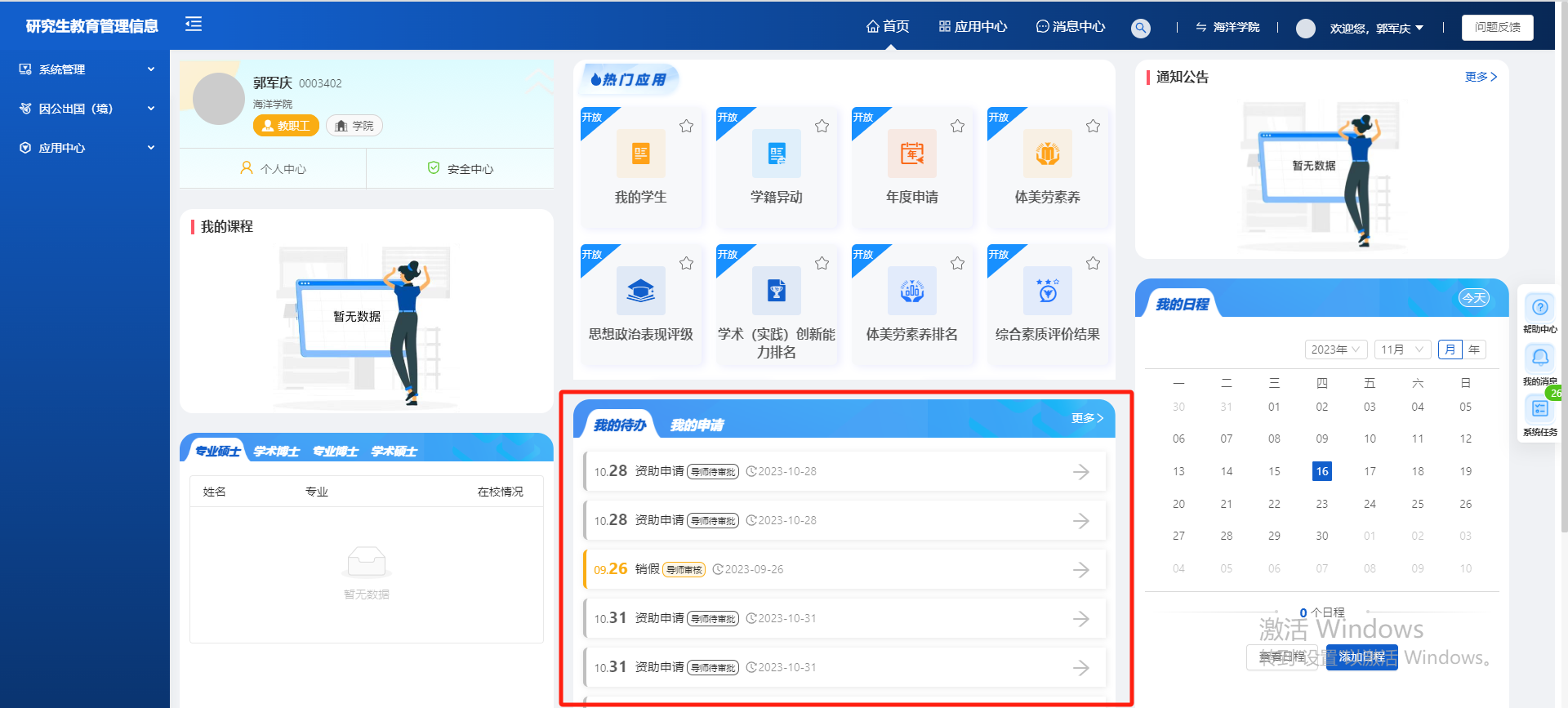 短期项目立项页面路径：应用中心-出国境-短期项目立项审核流程：学生-导师-学院研究生科-学院行政负责人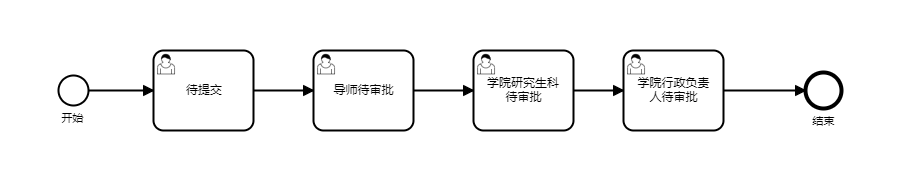 第一步：导师登录账号后，点击页面上方的应用中心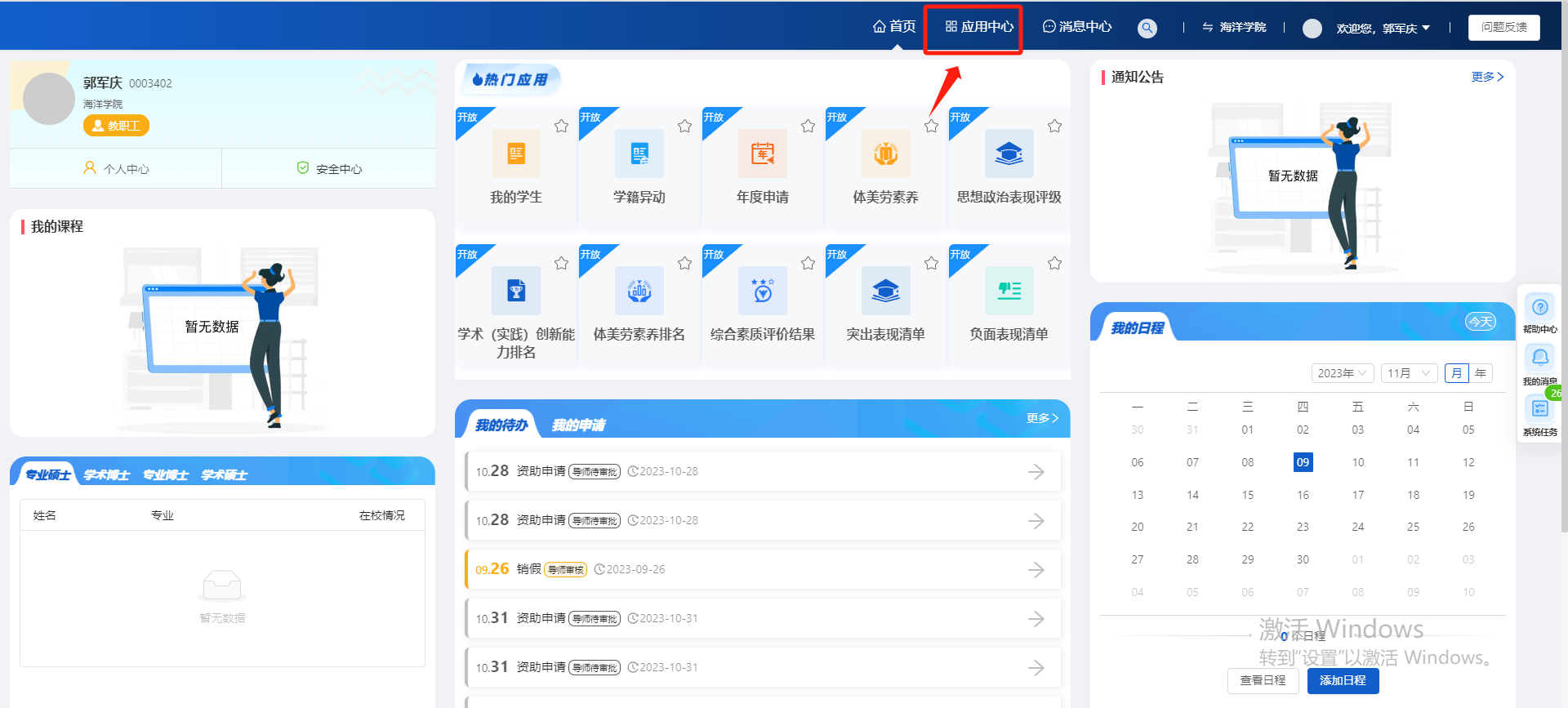 第二步：进入应用中心页面后，点击服务分类中的出国境模块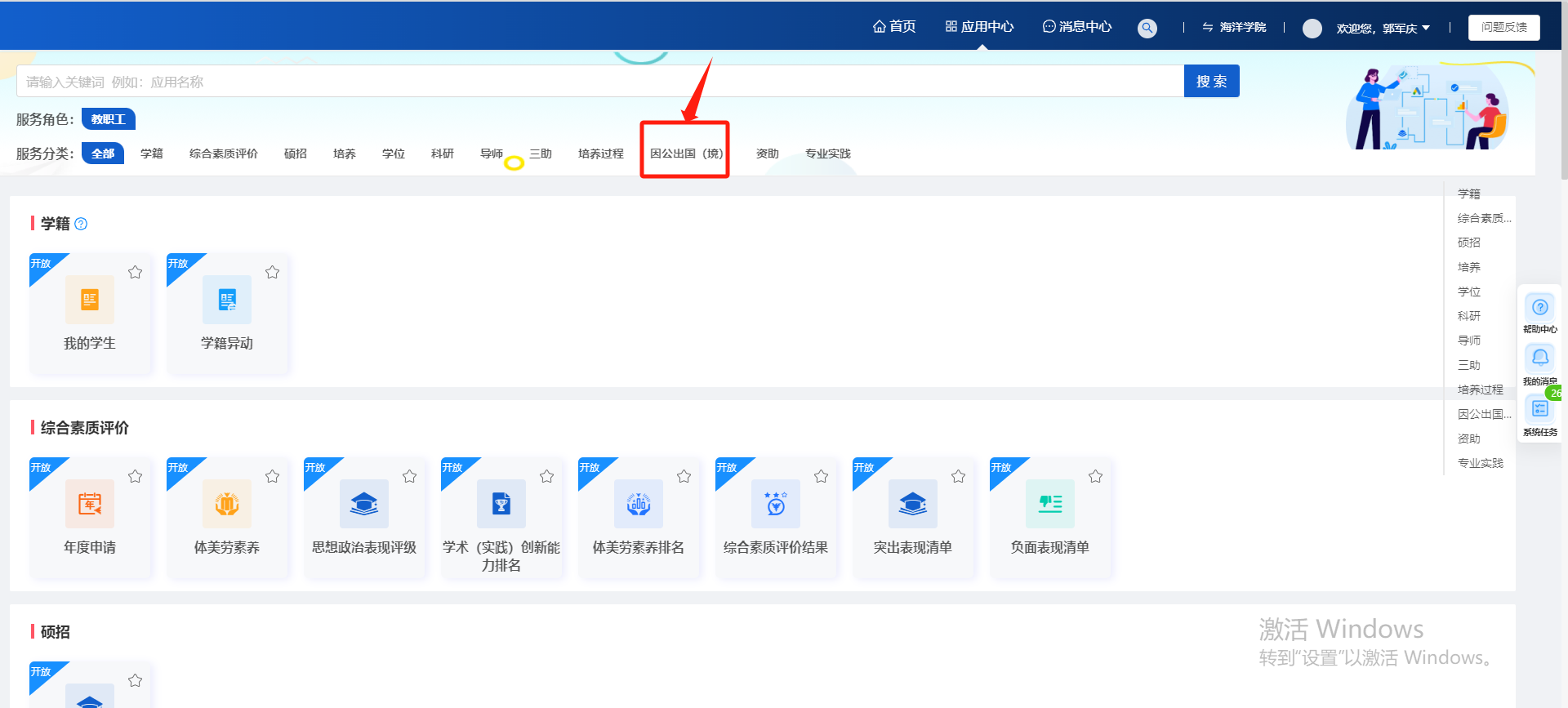 第三步：进入出国境模块后，点击短期项目立项页面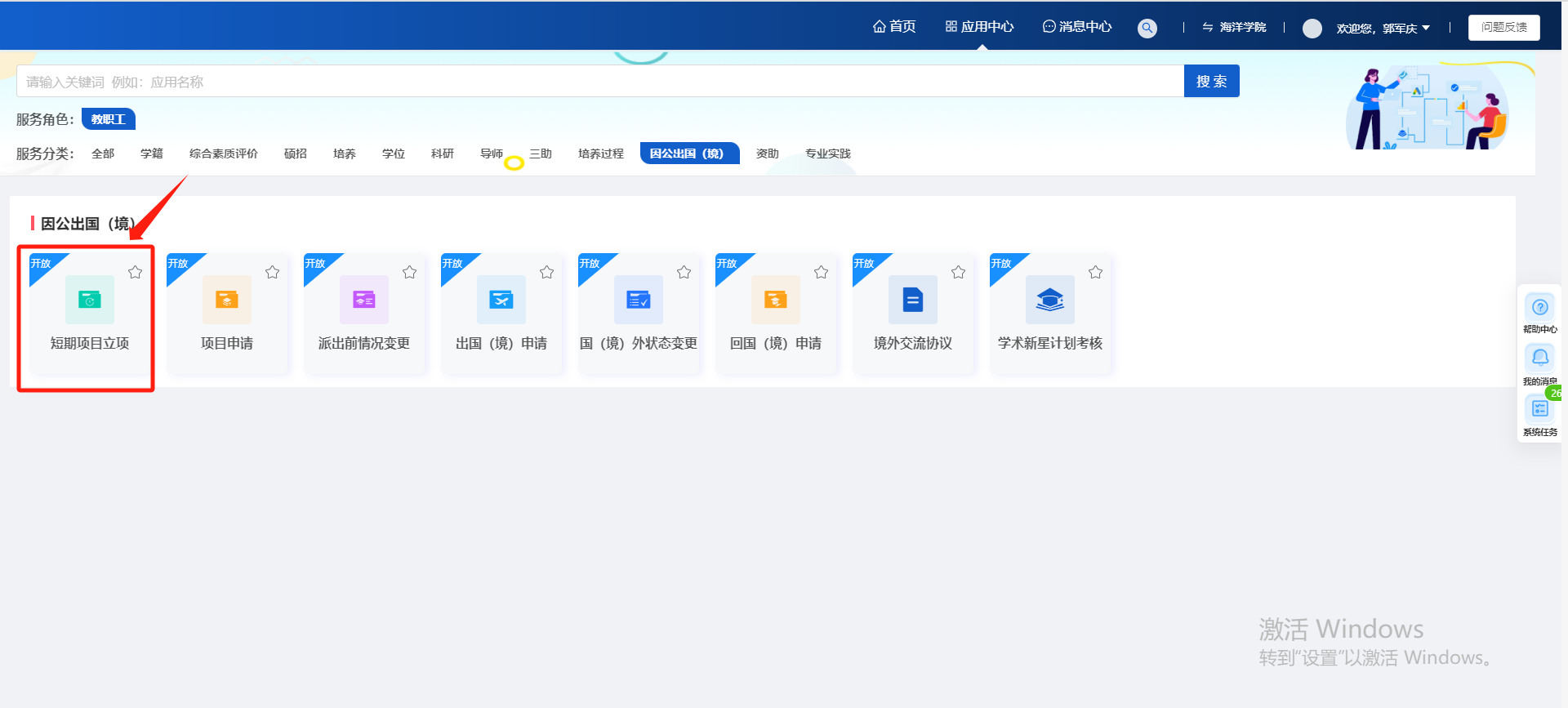 第四步：点击短期项目立项板块中的审核按钮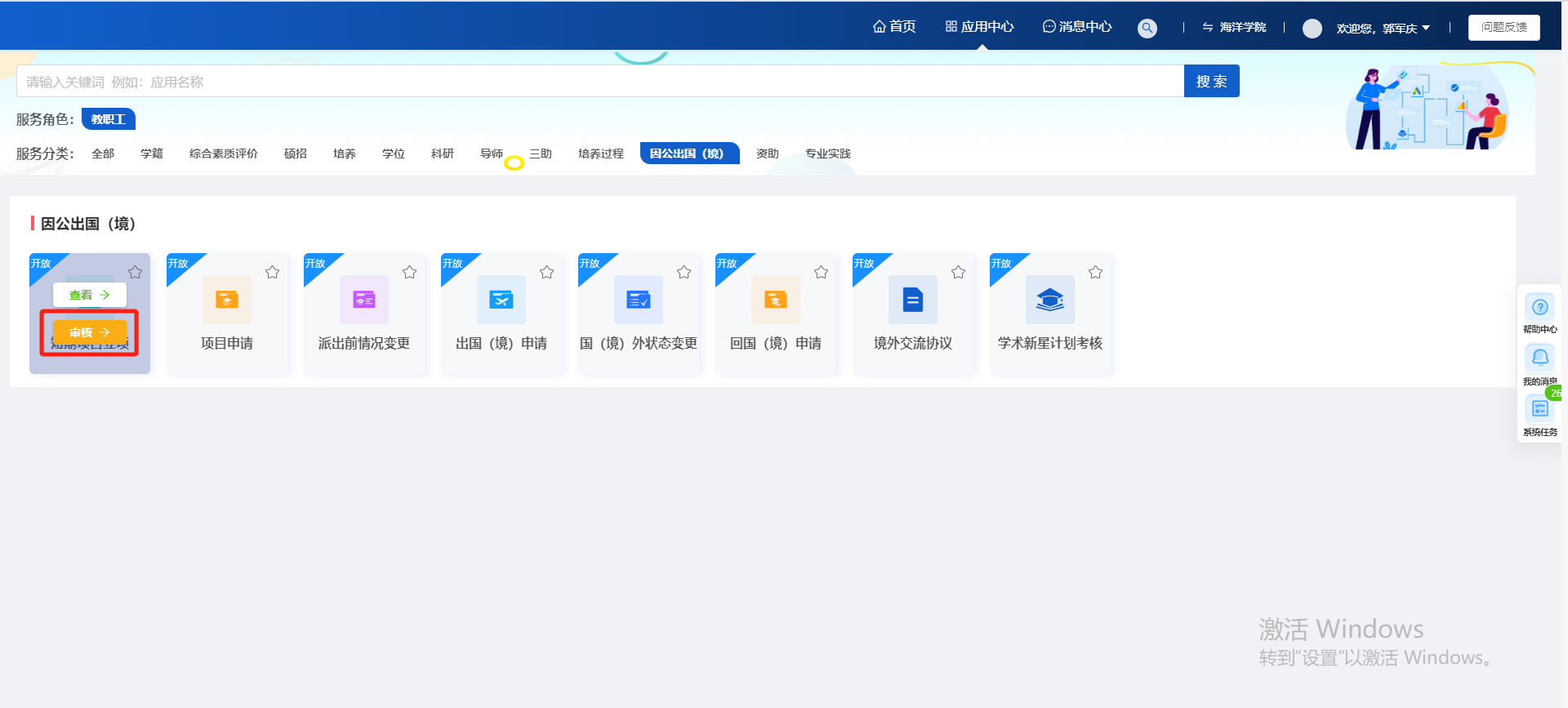 审核按钮进入短期项目立项页面，点击审批按钮，可以进入审批页面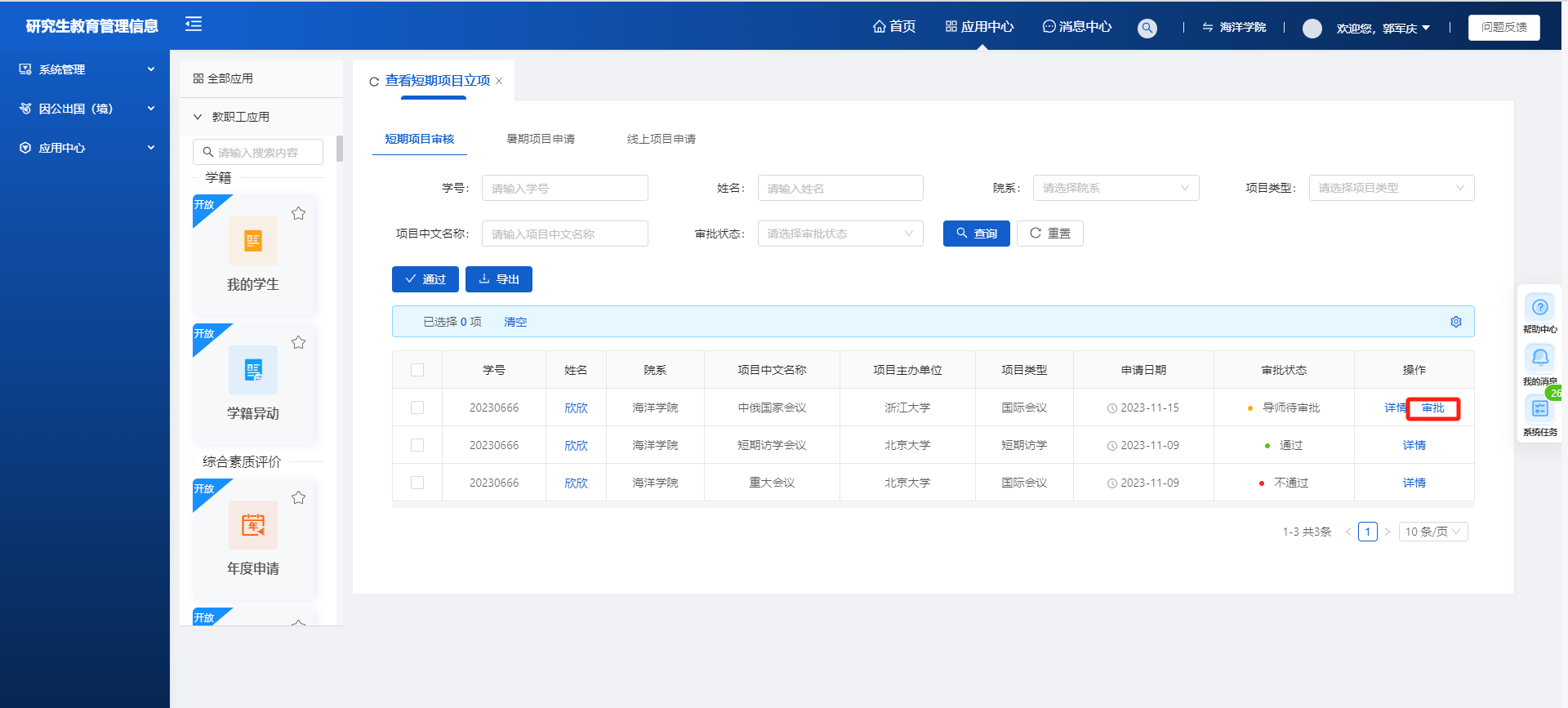 进入审批页面，可以对学生的申请进行通过/退回操作。 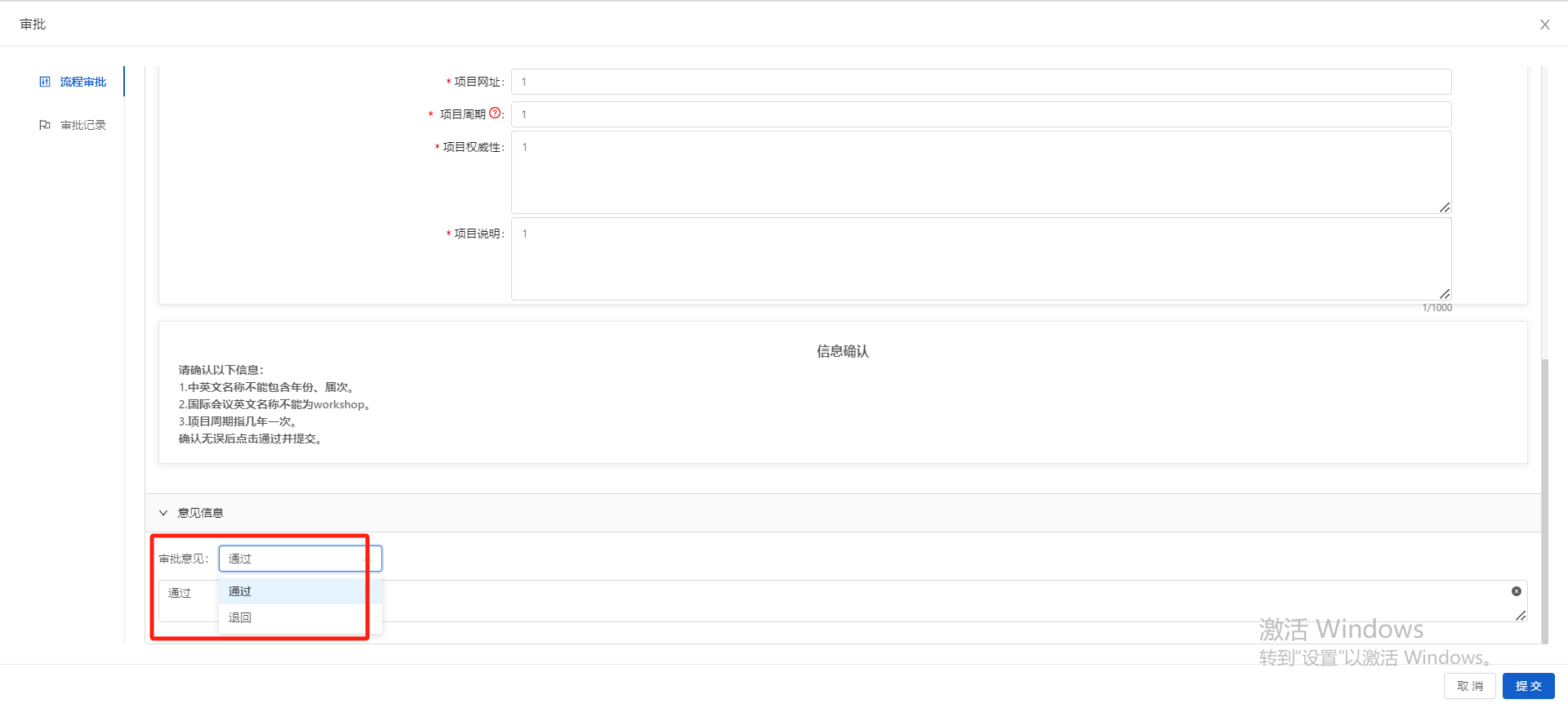 选择审批意见后点击提交按钮。（如审批通过，该条申请的审批状态变为学院研究生科待审核；如审批退回，该条申请数据返回学生，需学生重新填写后提交）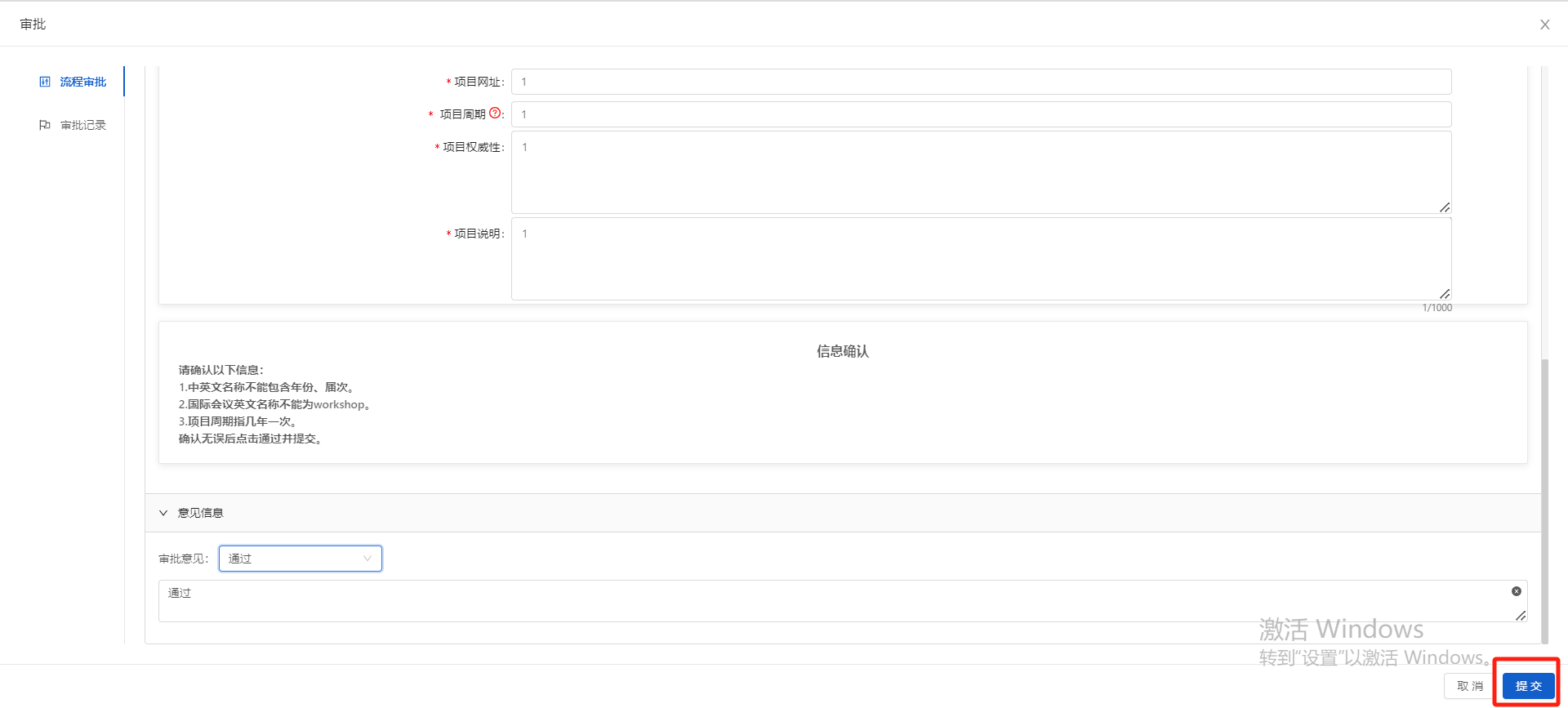 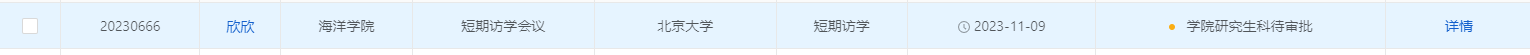 查询重置按钮根据输入的筛选条件，点击查询按钮，可以查询精确的数据。点击重置按钮，可以清除选择/输入的筛选条件。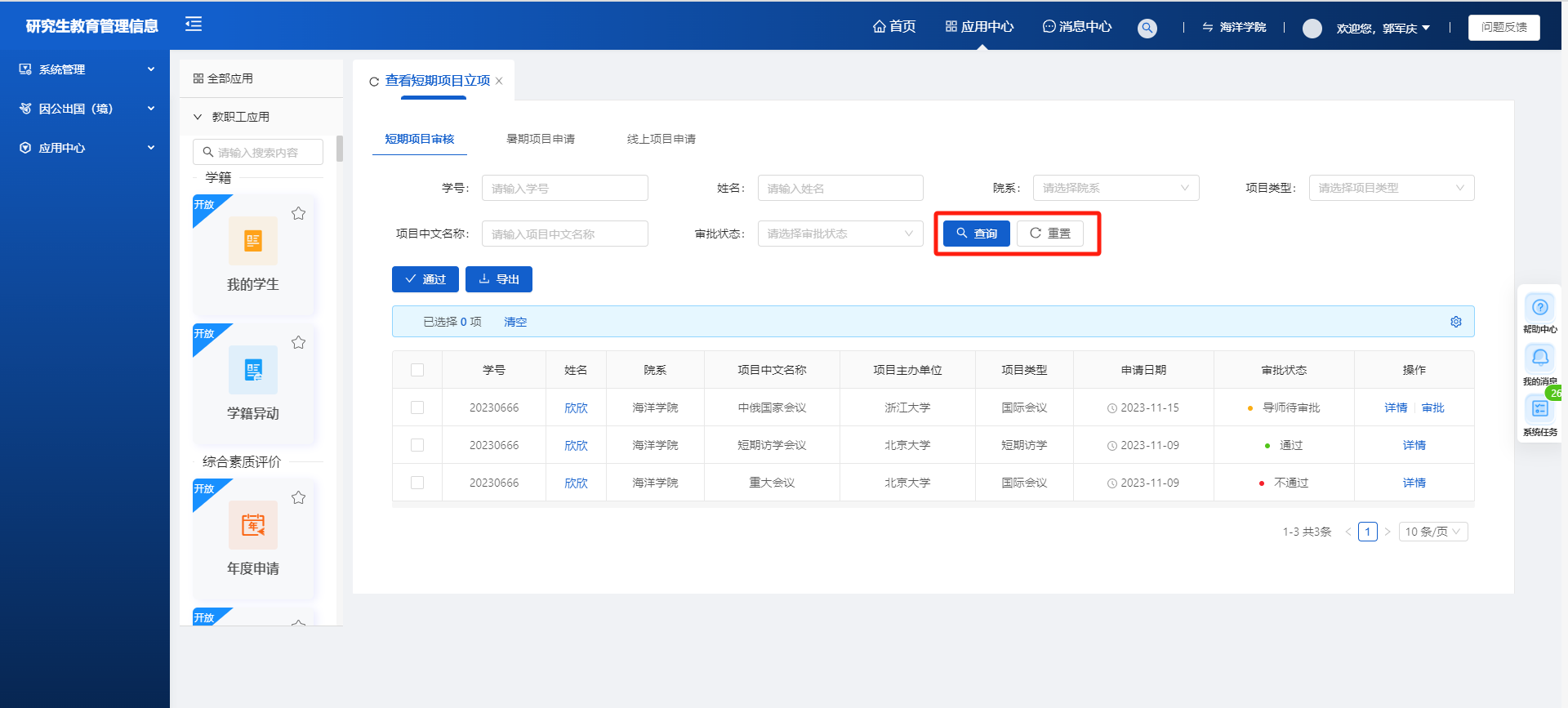 通过按钮勾选数据，点击通过按钮，可以快速的将要审核的数据批量通过，审核状态为学院研究生科待审核。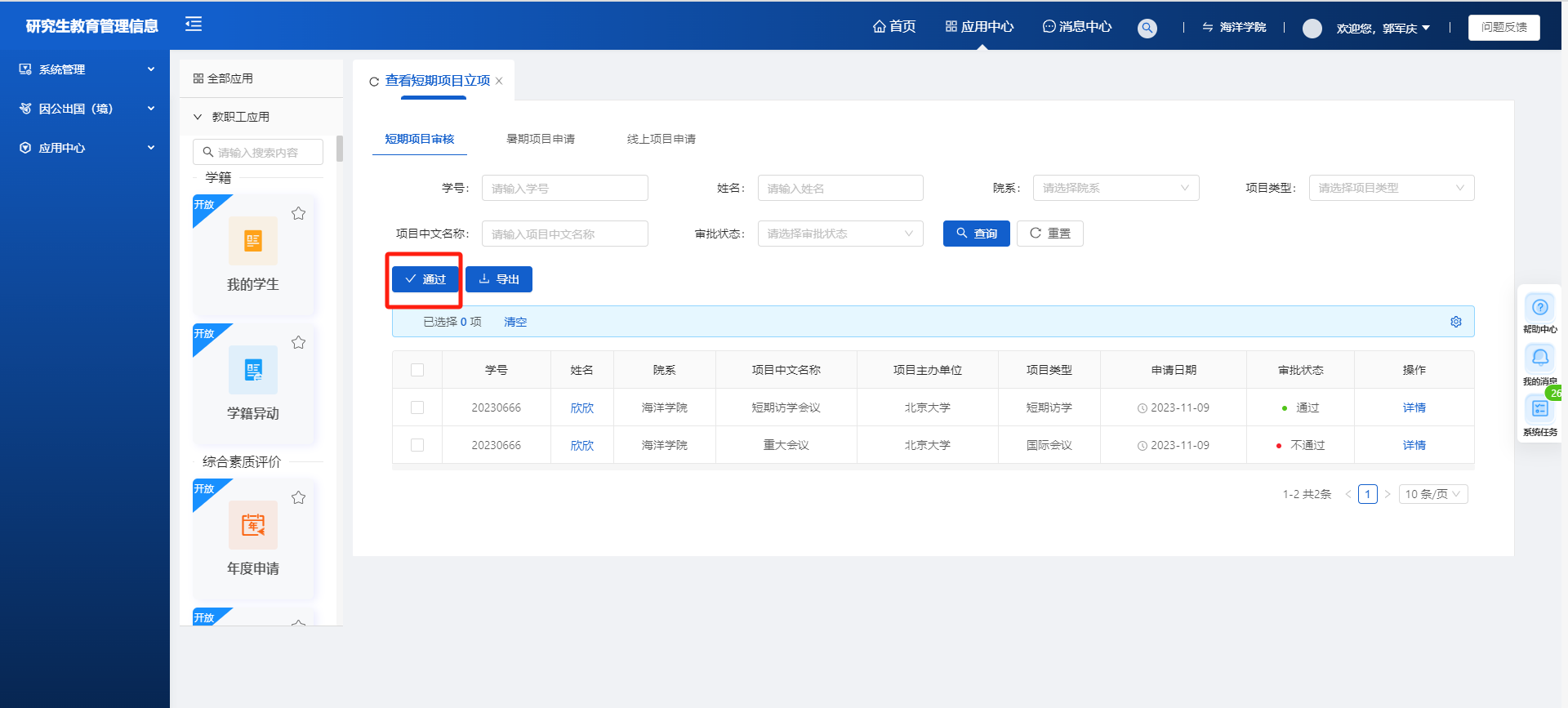 导出按钮点击导出按钮，可以导出列表数据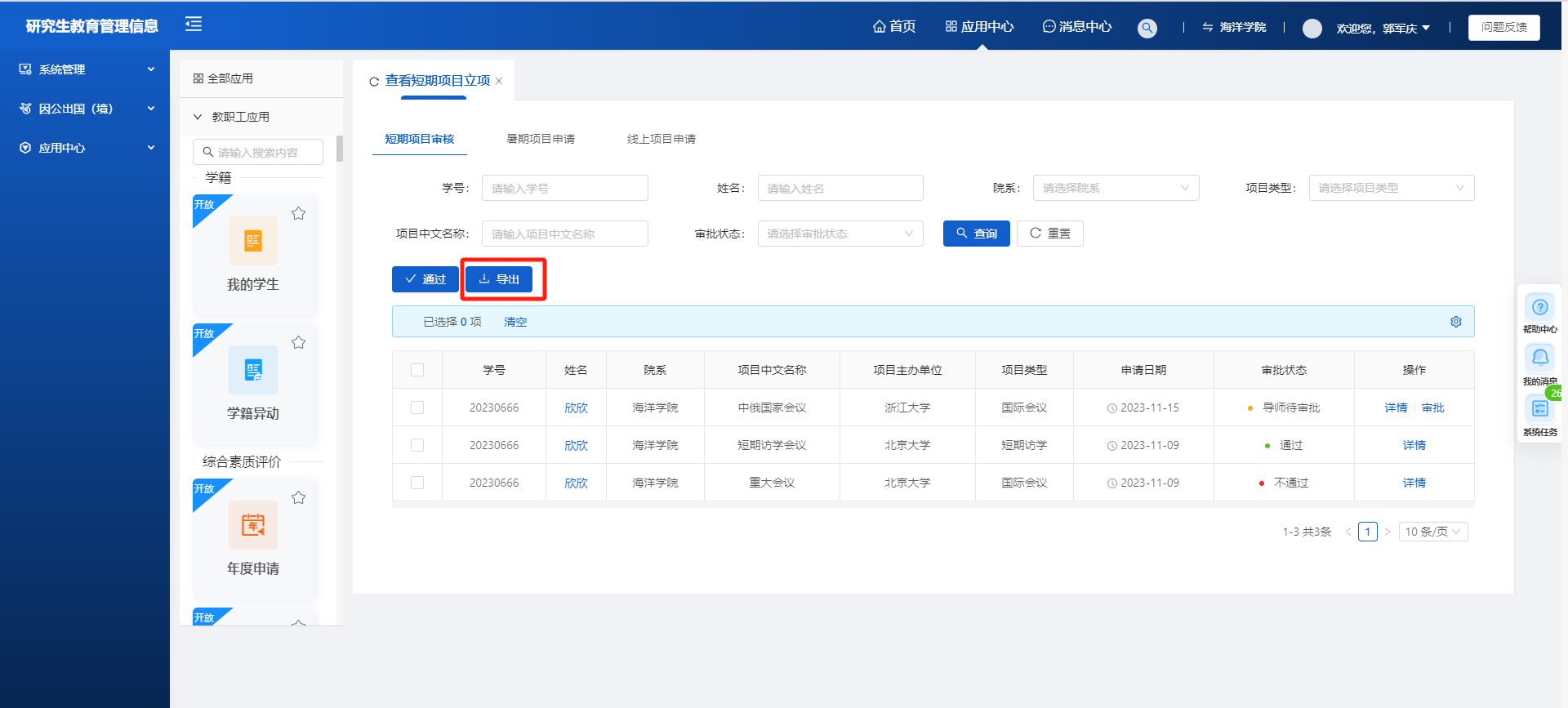 详情按钮点击详情按钮，可以查看数据的详情信息，不可修改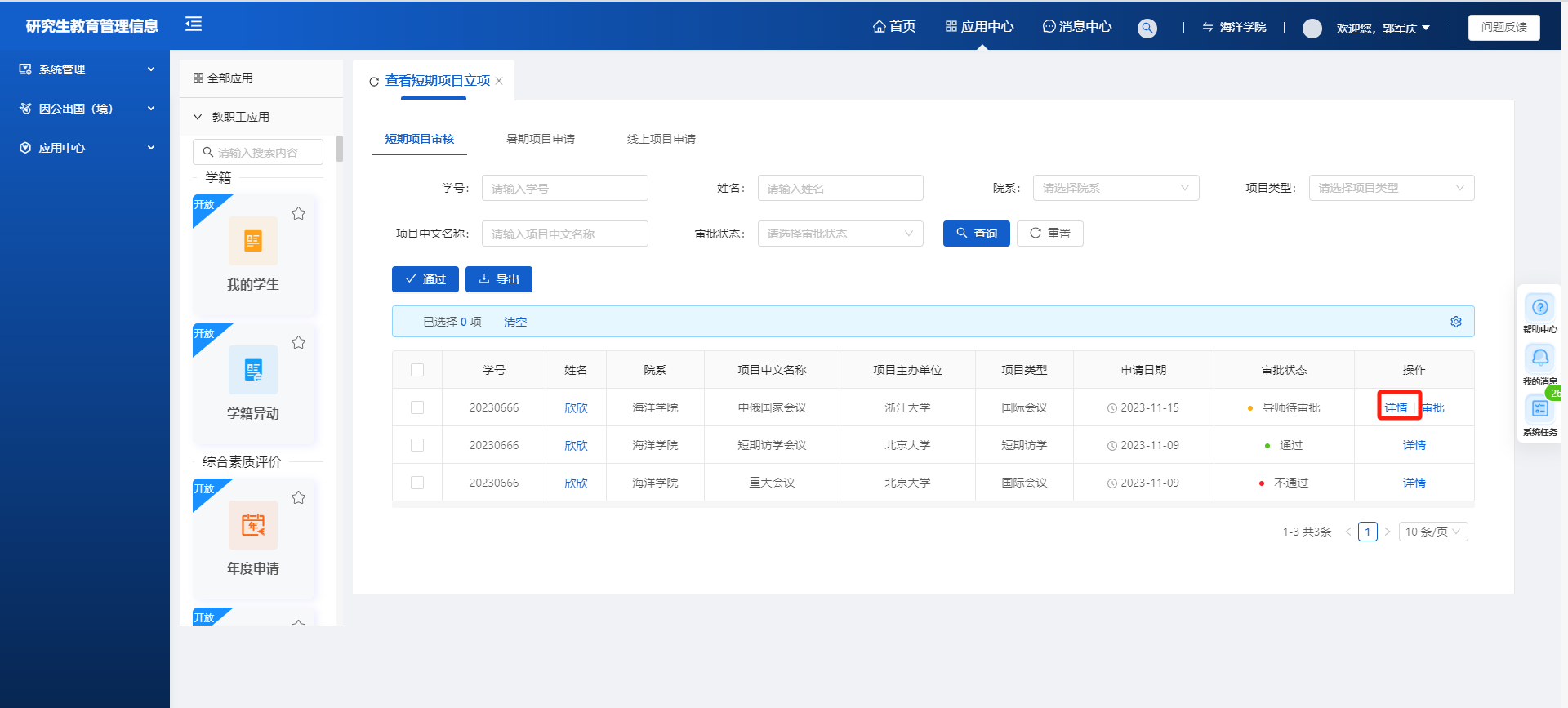 项目申请页面路径：应用中心-出国境-项目申请短期项目资助的审核流程：学生-导师-学院研究生科-学院行政负责人公派研究生项目、博士生新星计划、对外交流项目的审核流程：学生-导师-学院研究生科-学院行政负责人-研究生院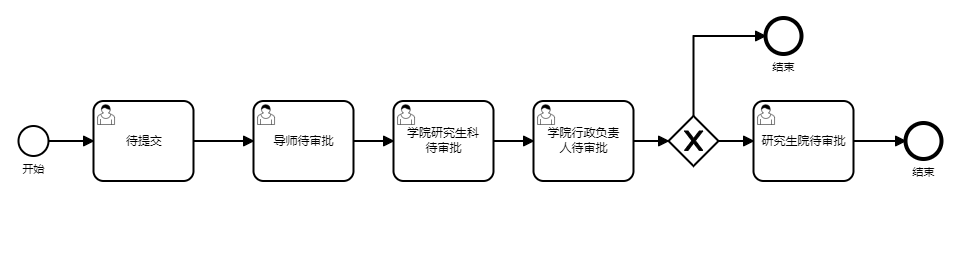 第一步：导师登录账号后，点击页面上方的应用中心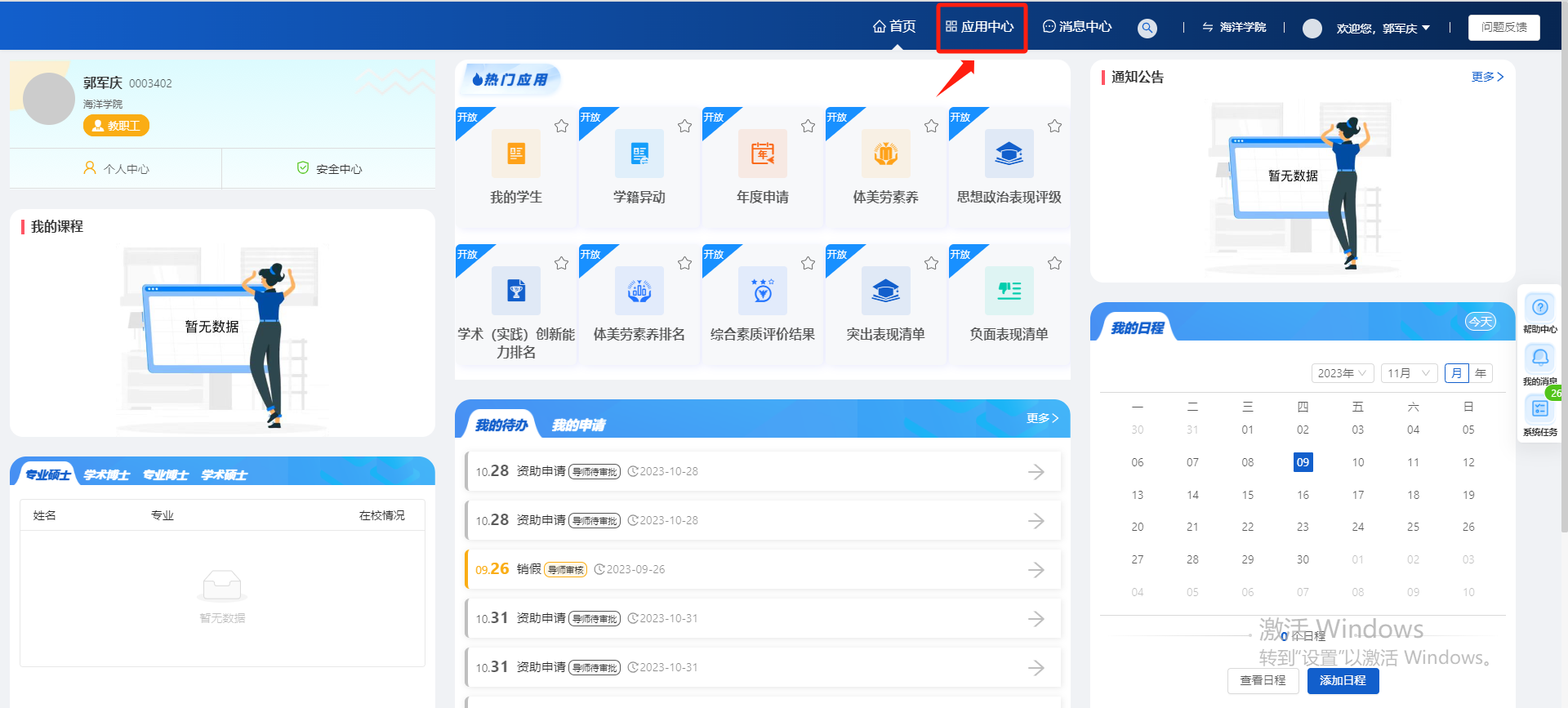 第二步：进入应用中心页面后，点击服务分类中的出国境模块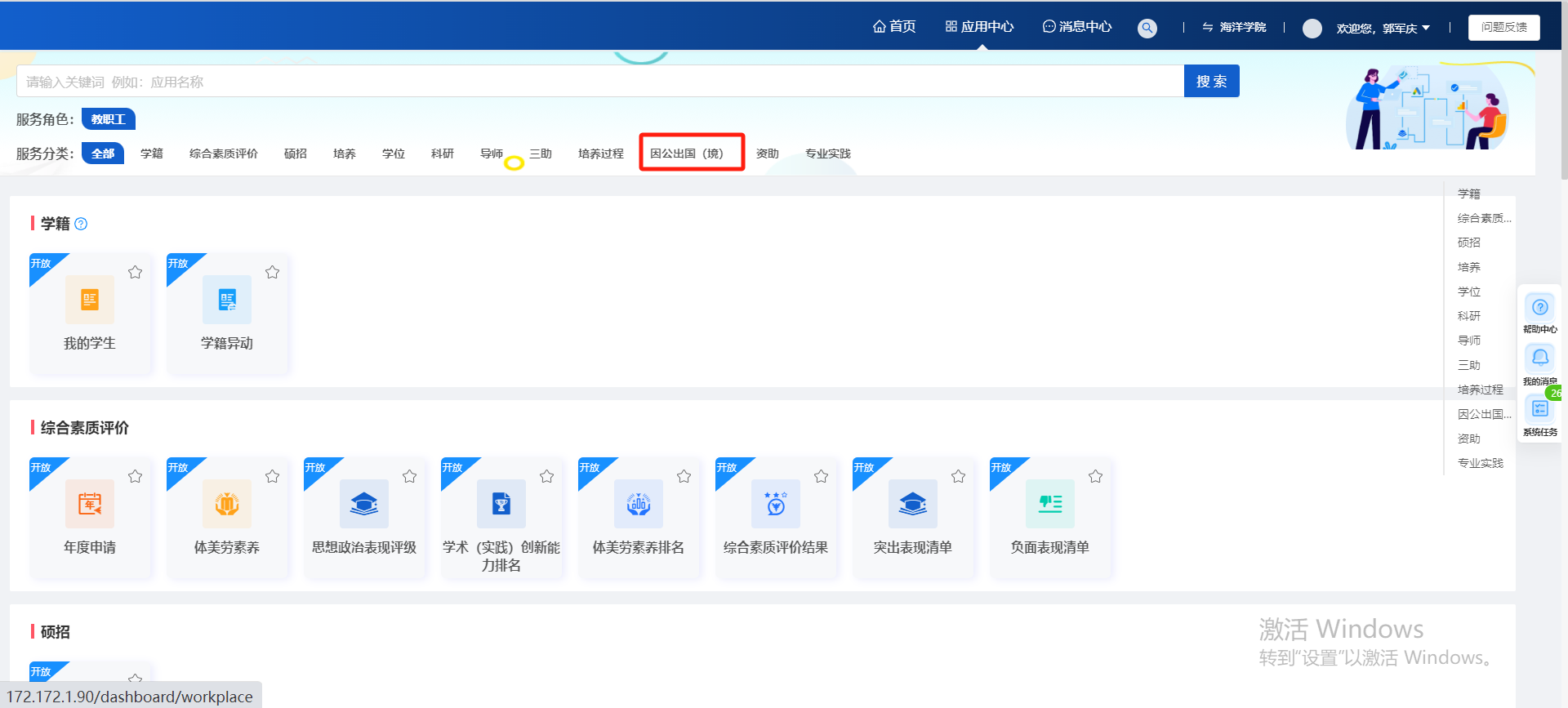 第三步：进入出国境模块后，点击项目申请页面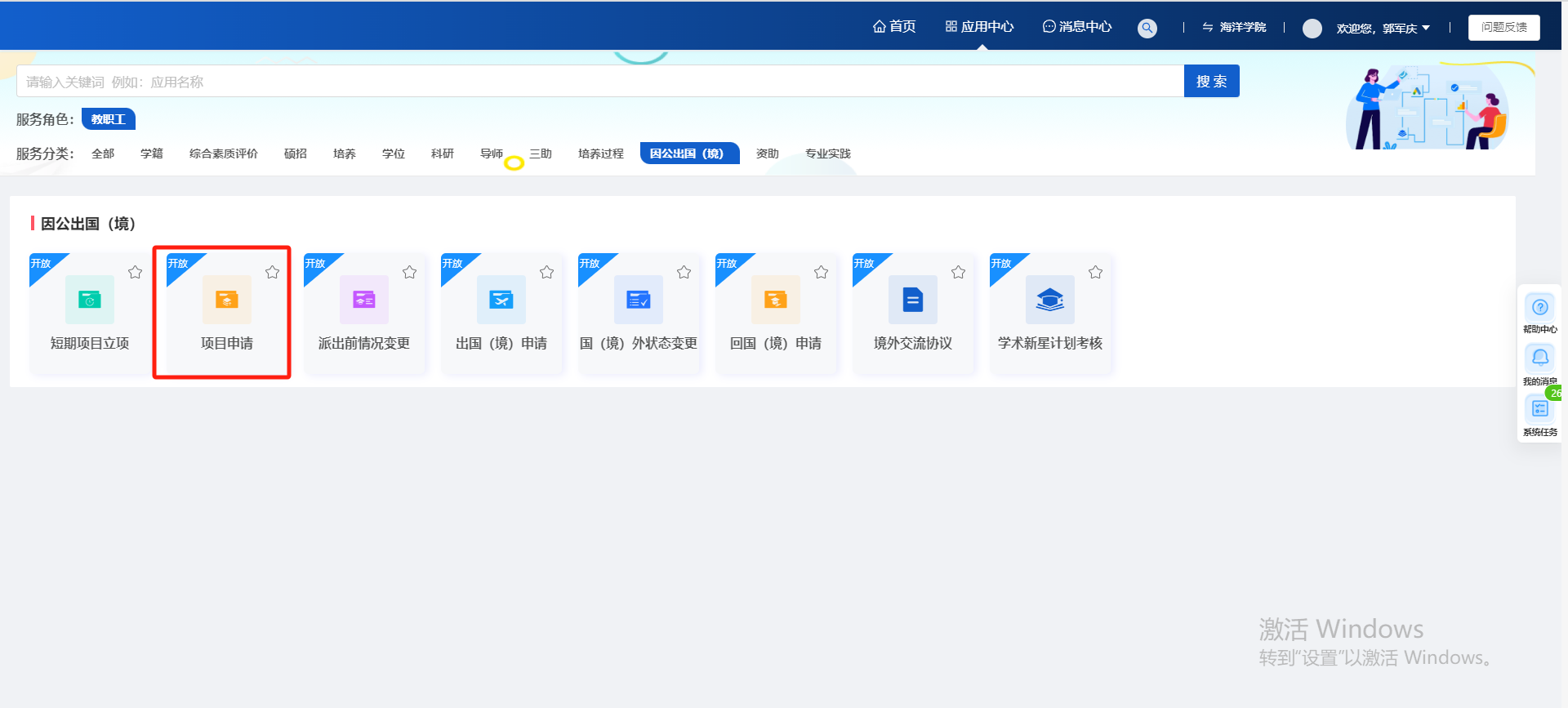 第四步：点击项目申请板块中的审核按钮，进入项目申请页面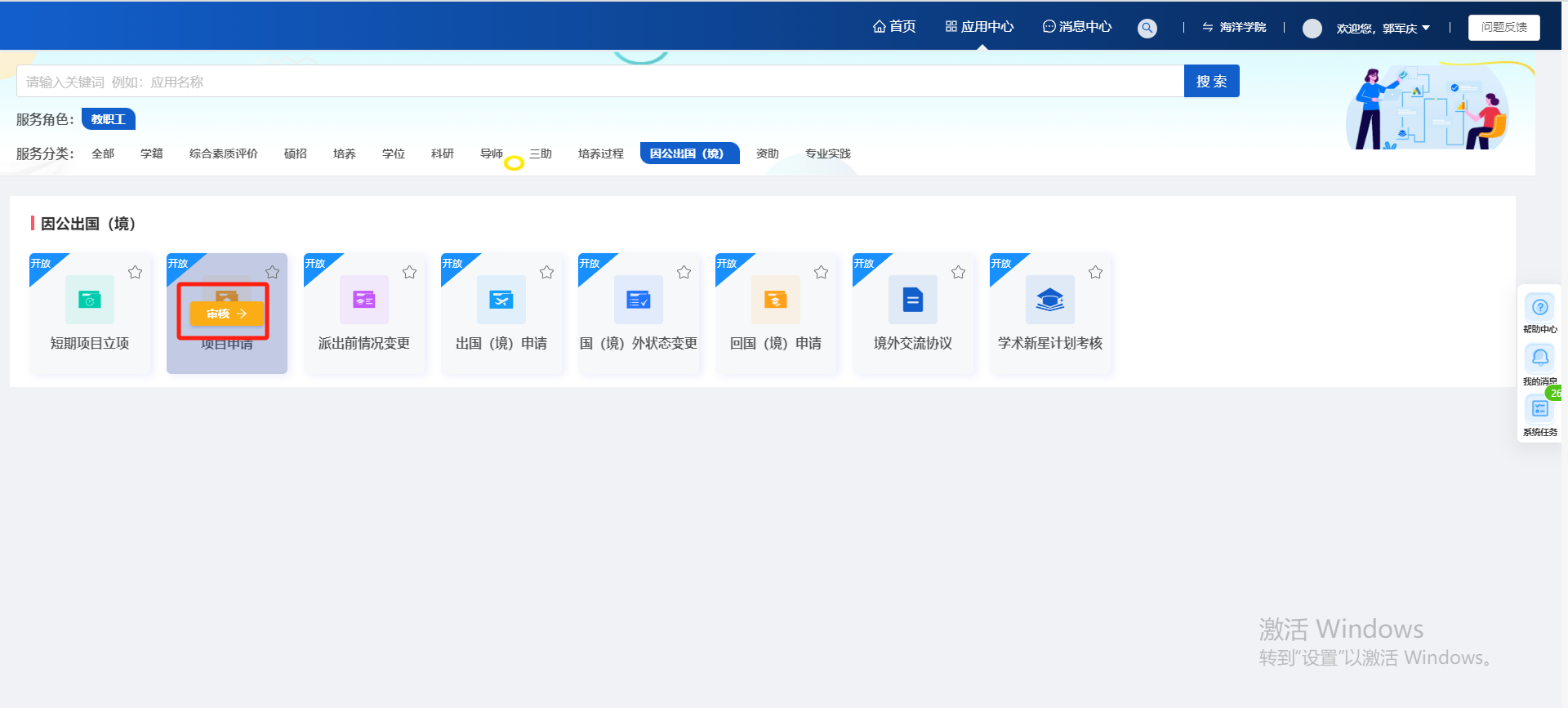 审核按钮进入项目申请页面，点击审批按钮，可以进入审批页面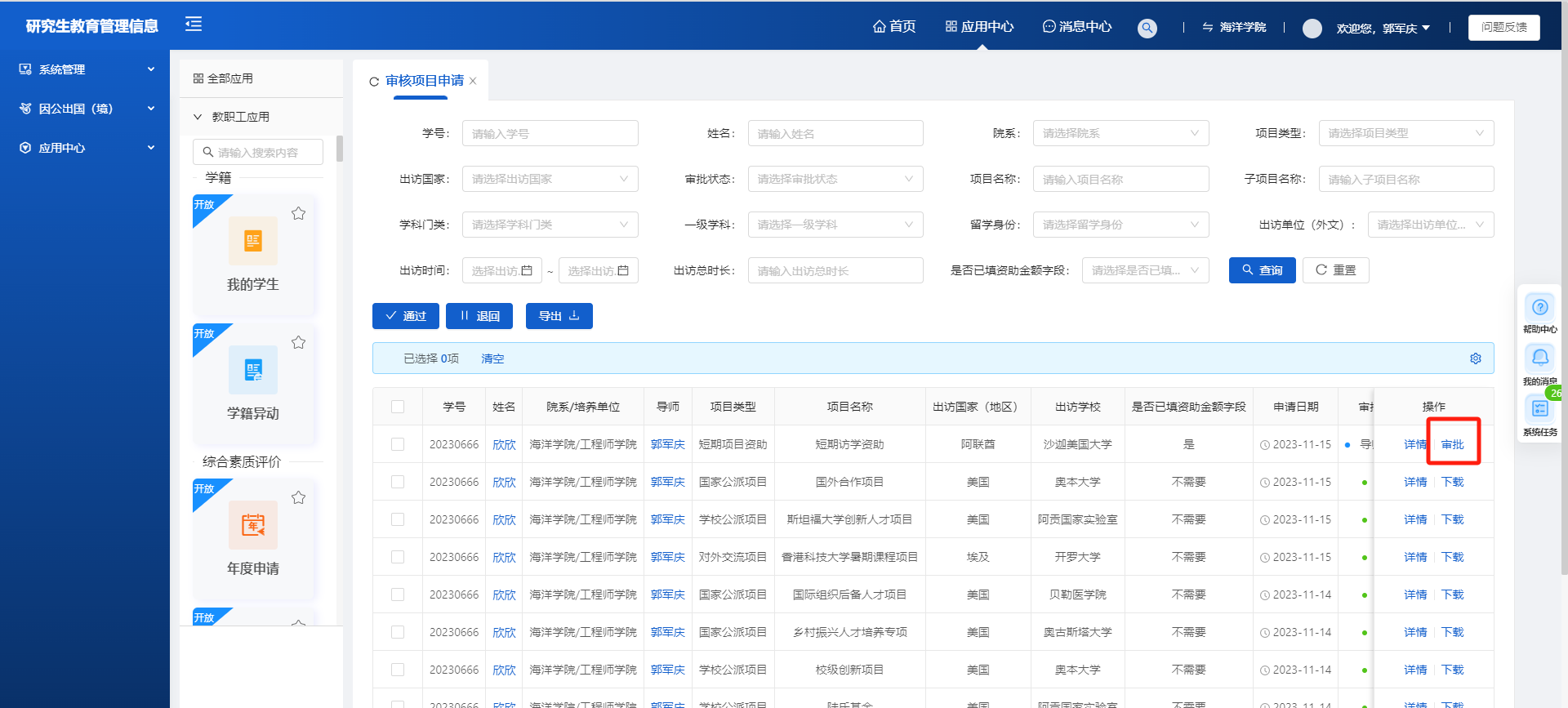 进入审批页面，可以对学生申请的数据进行通过/退回操作。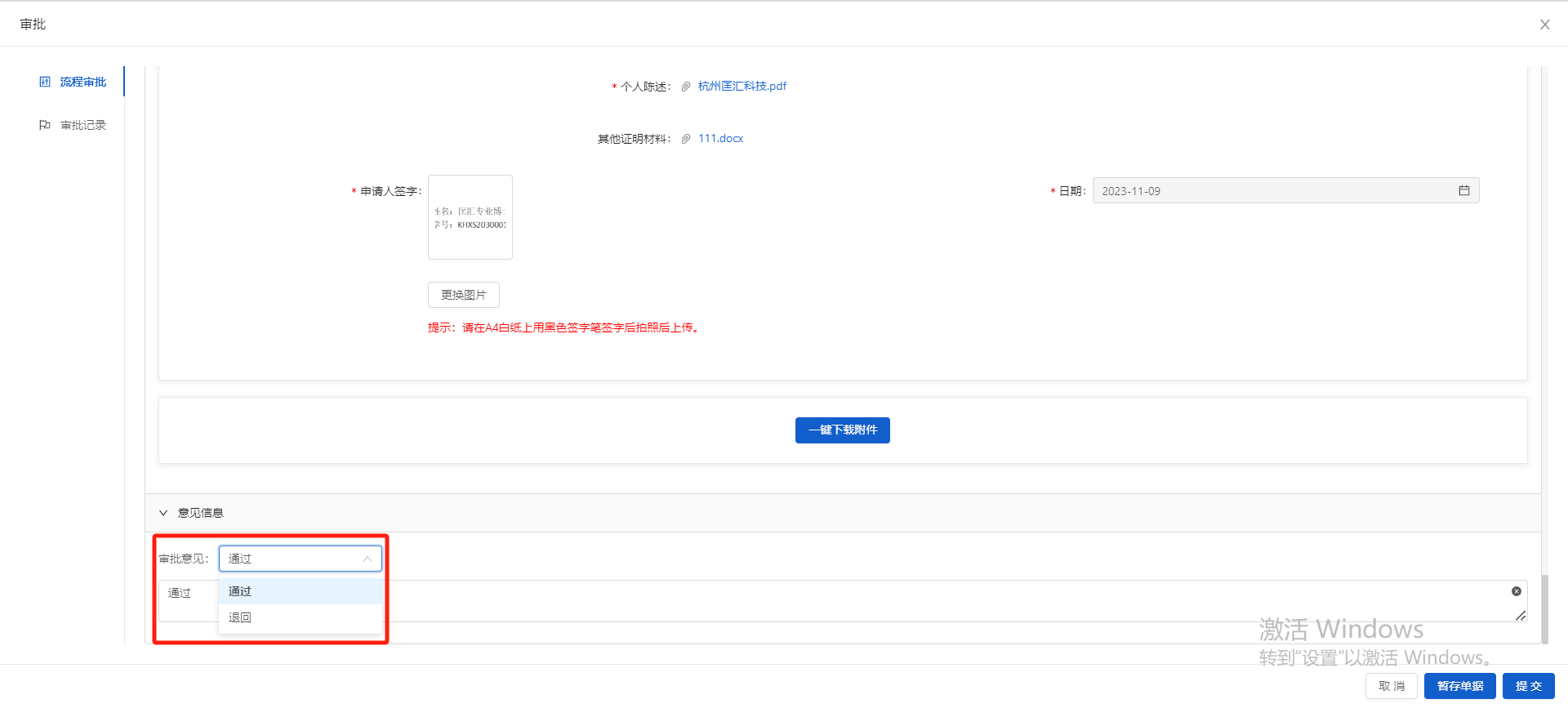 如学生申请学校公派项目或国际会议，导师审批时还需勾选“导师是否同意配套”字段，配套内容因项目而异。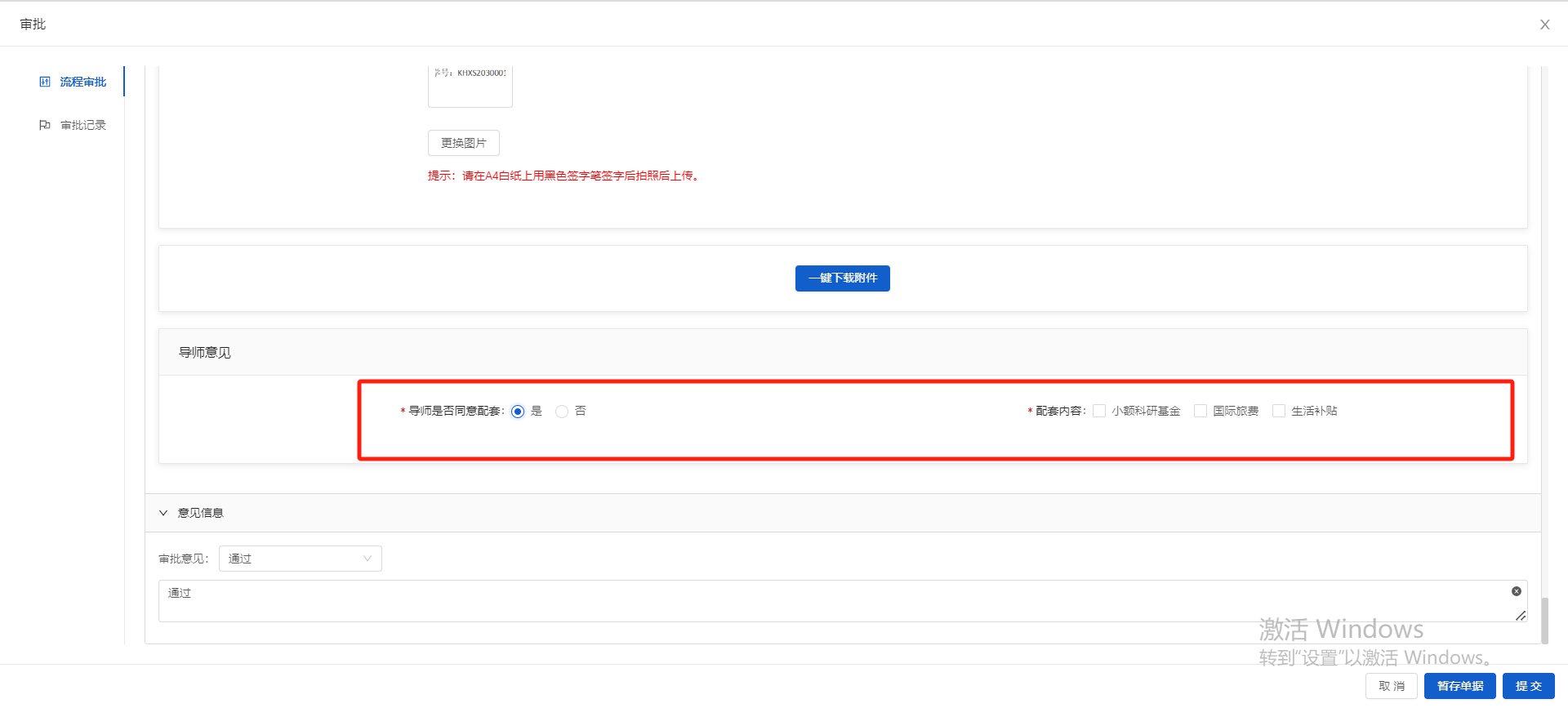 选择审核意见后点击提交按钮。（如审批通过，该条申请的审批状态变为学院研究生科待审核；如审批退回，该条申请数据返回学生，需学生重新填写后提交）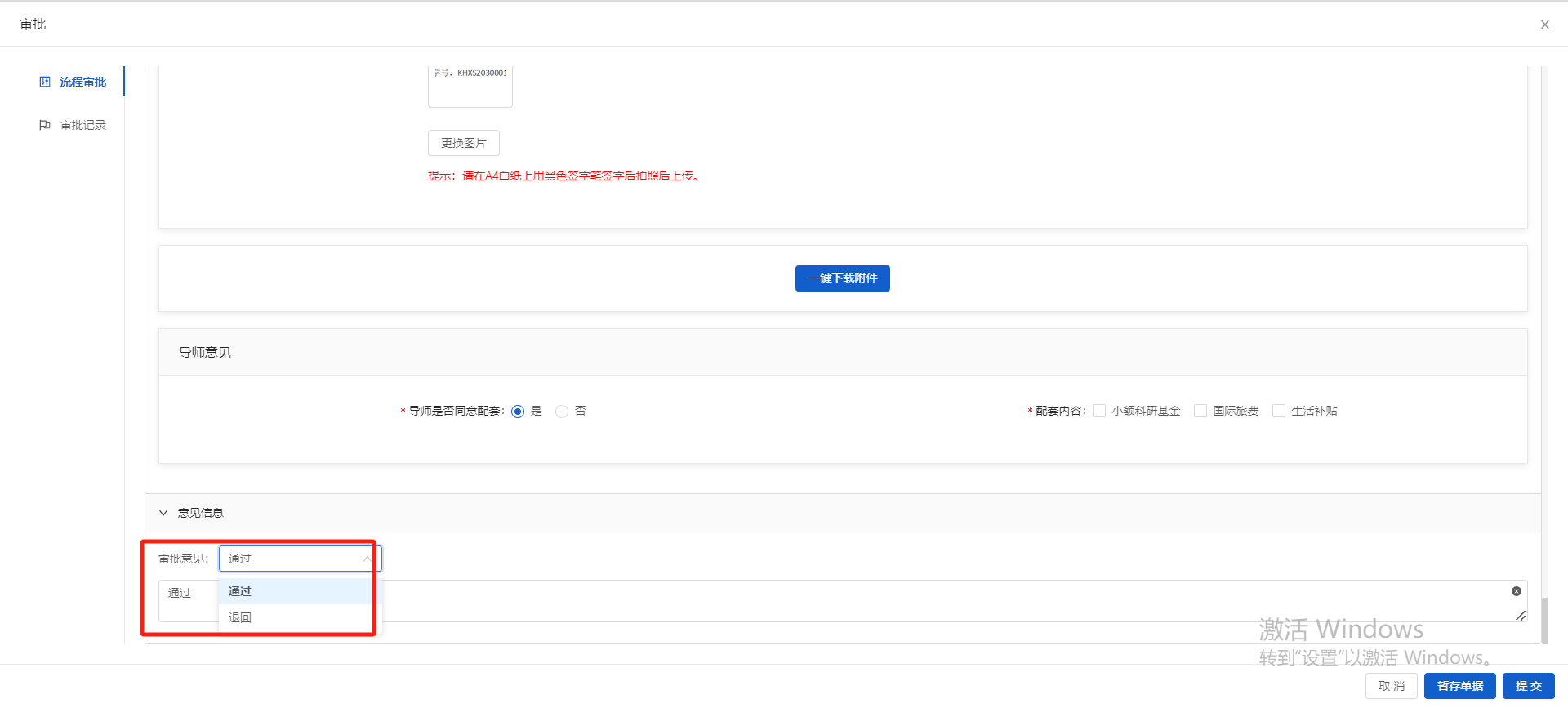 查询重置按钮根据输入的筛选条件，点击查询按钮，可以查询精确的数据。点击重置按钮，可以清除选择/输入的筛选条件。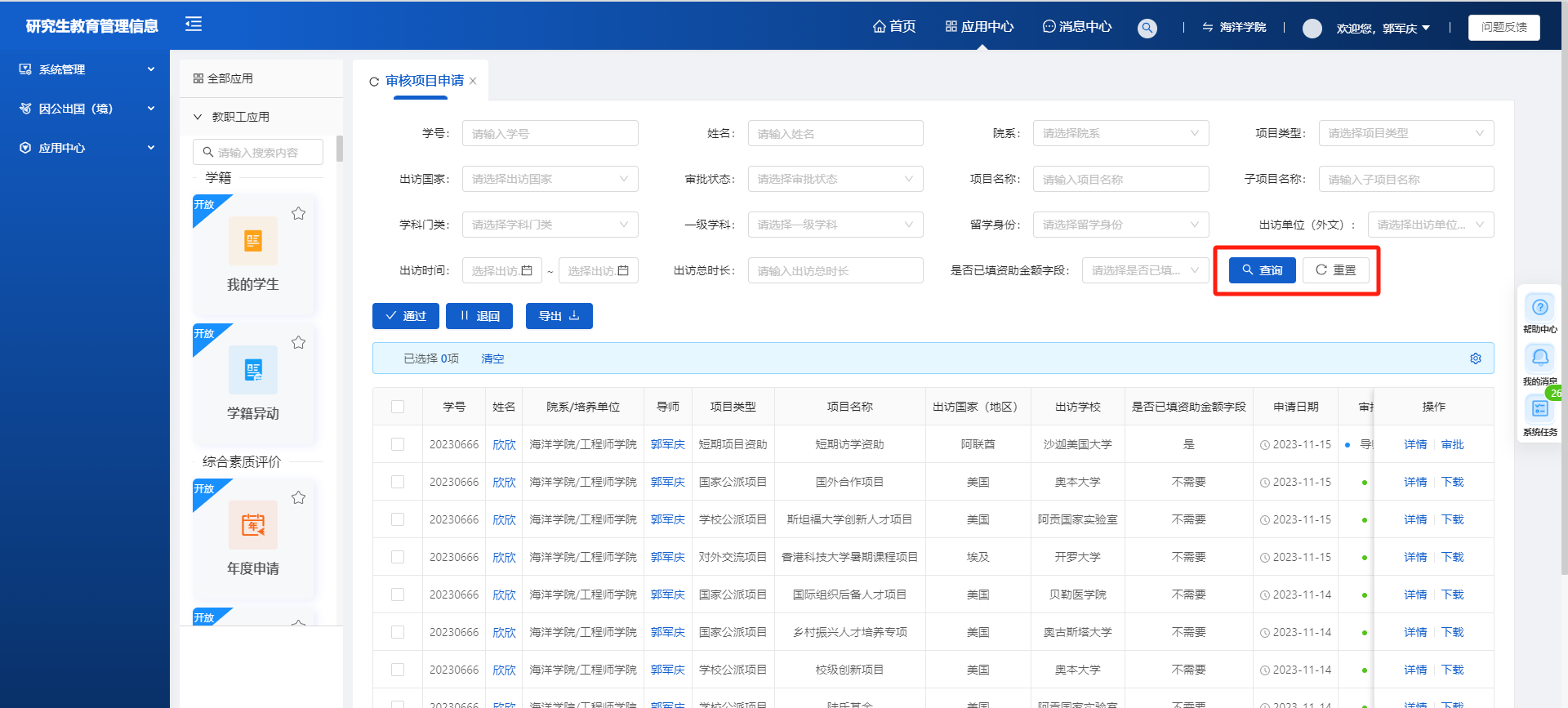 通过/退回按钮勾选数据，点击通过按钮，可以快速的将要审核的数据批量通过，审核状态为学院研究生科待审核。勾选数据，点击退回按钮，可以快速的将要审核的数据批量退回给学生。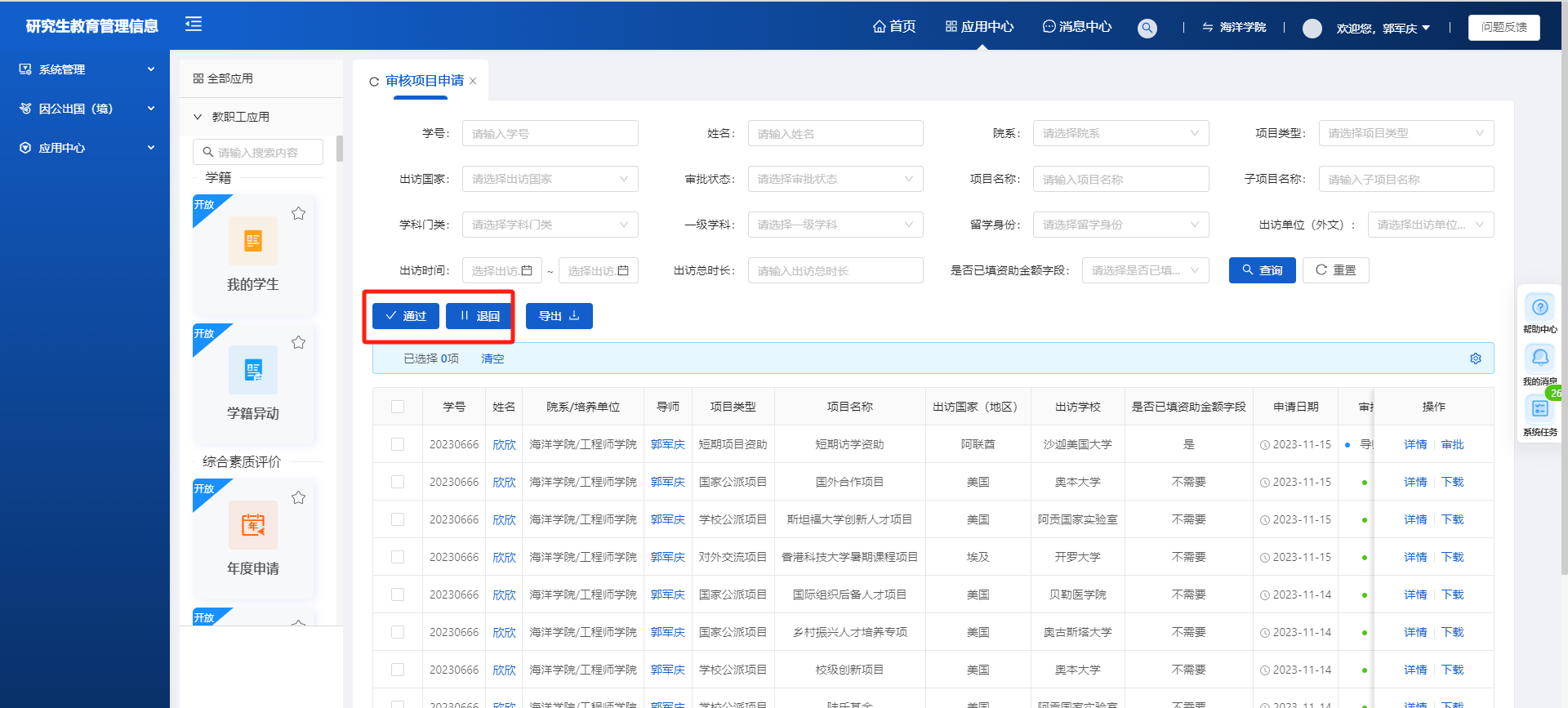 导出按钮点击导出按钮，可以导出列表数据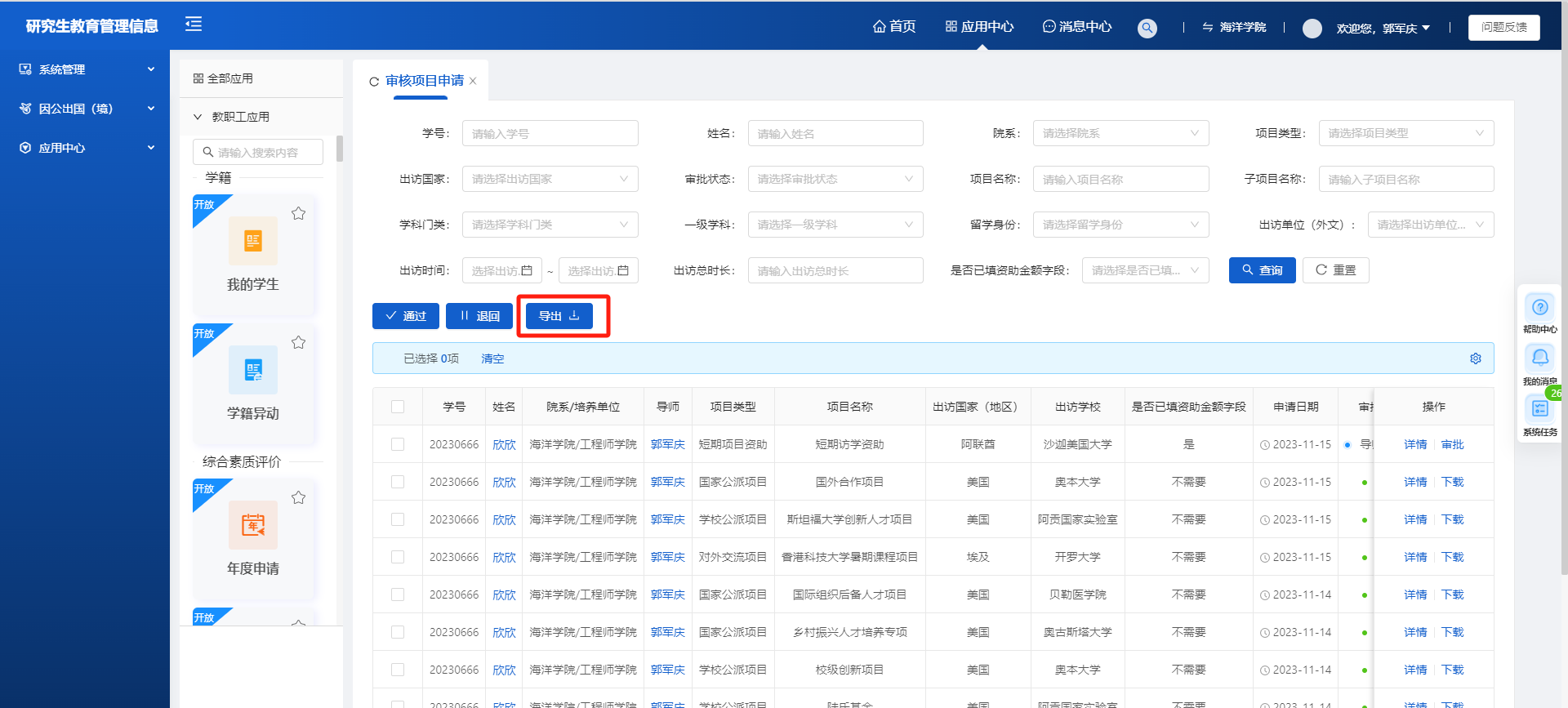 详情按钮点击详情按钮，可以查看数据的详情信息，不可修改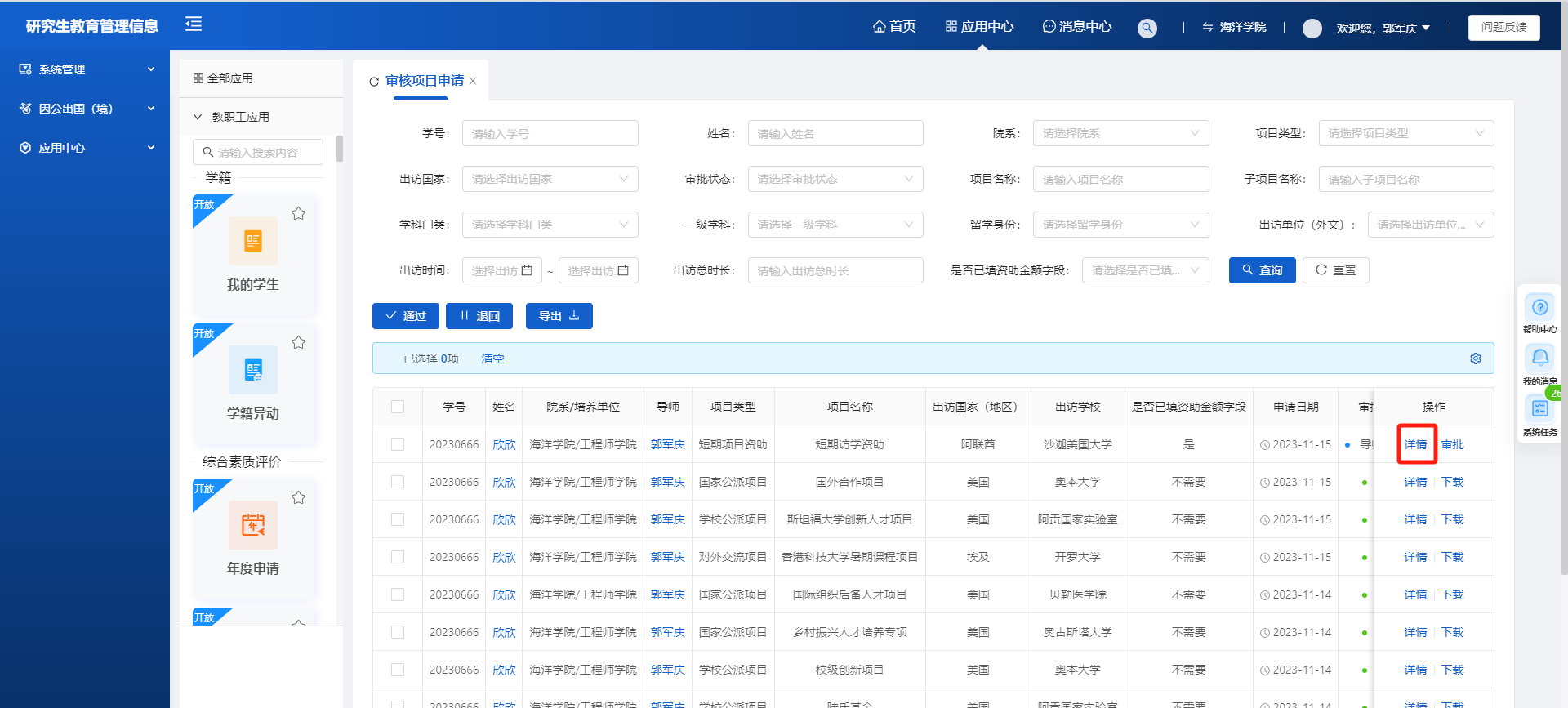 下载按钮下载按钮在数据审核通过后出现，点击下载按钮，可以导出pdf格式、excel格式的表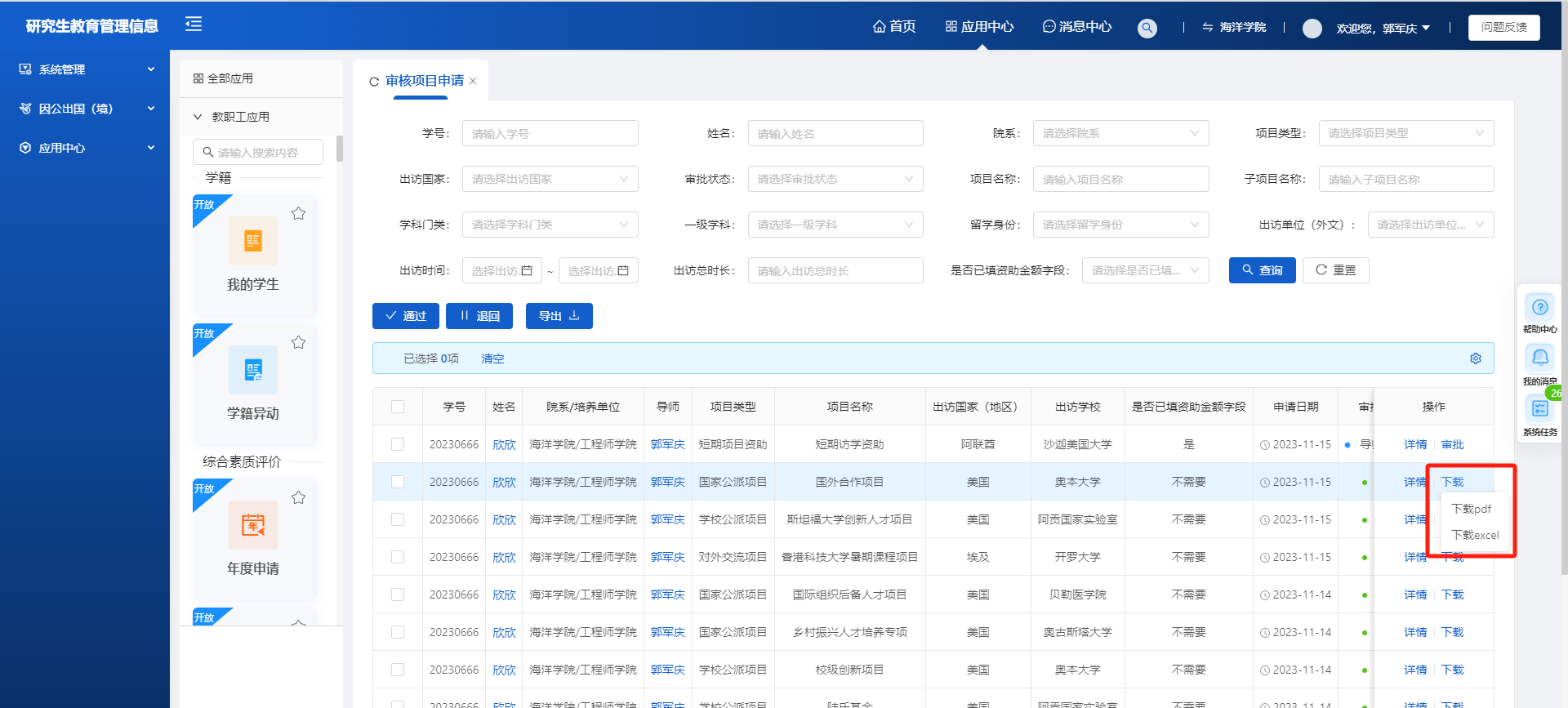 派出前情况变更页面路径：应用中心-出国境-派出前情况变更短期项目资助的审核流程：学生-导师-学院研究生科-学院行政负责人公派研究生项目、博士生新星计划、对外交流项目的审核流程：学生-导师-学院研究生科-学院行政负责人-研究生院第一步：导师登录账号后，点击页面上方的应用中心第二步：进入应用中心页面后，点击服务分类中的出国境模块第三步：进入出国境模块后，点击派出前情况变更页面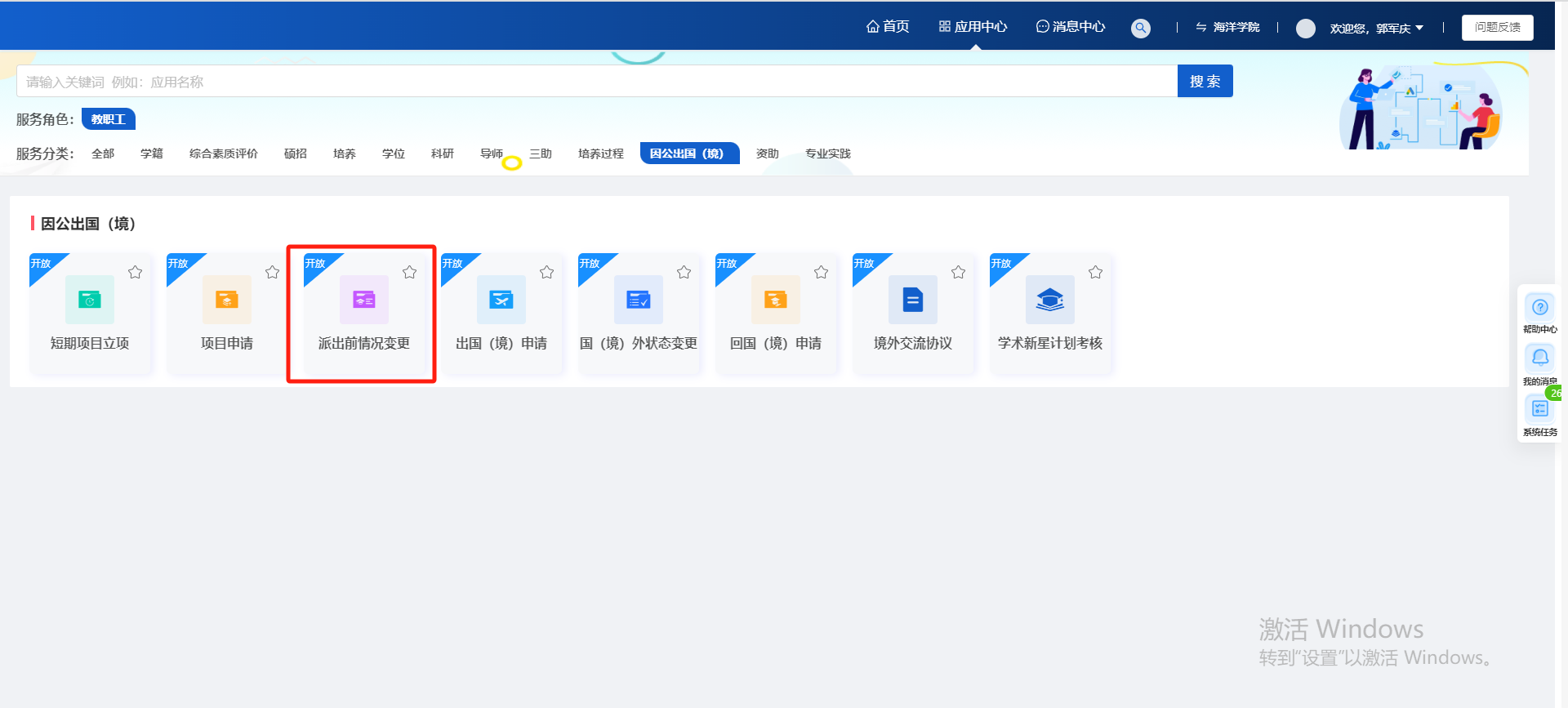 第四步：点击派出前情况变更板块中的审核按钮，进入派出前情况变更页面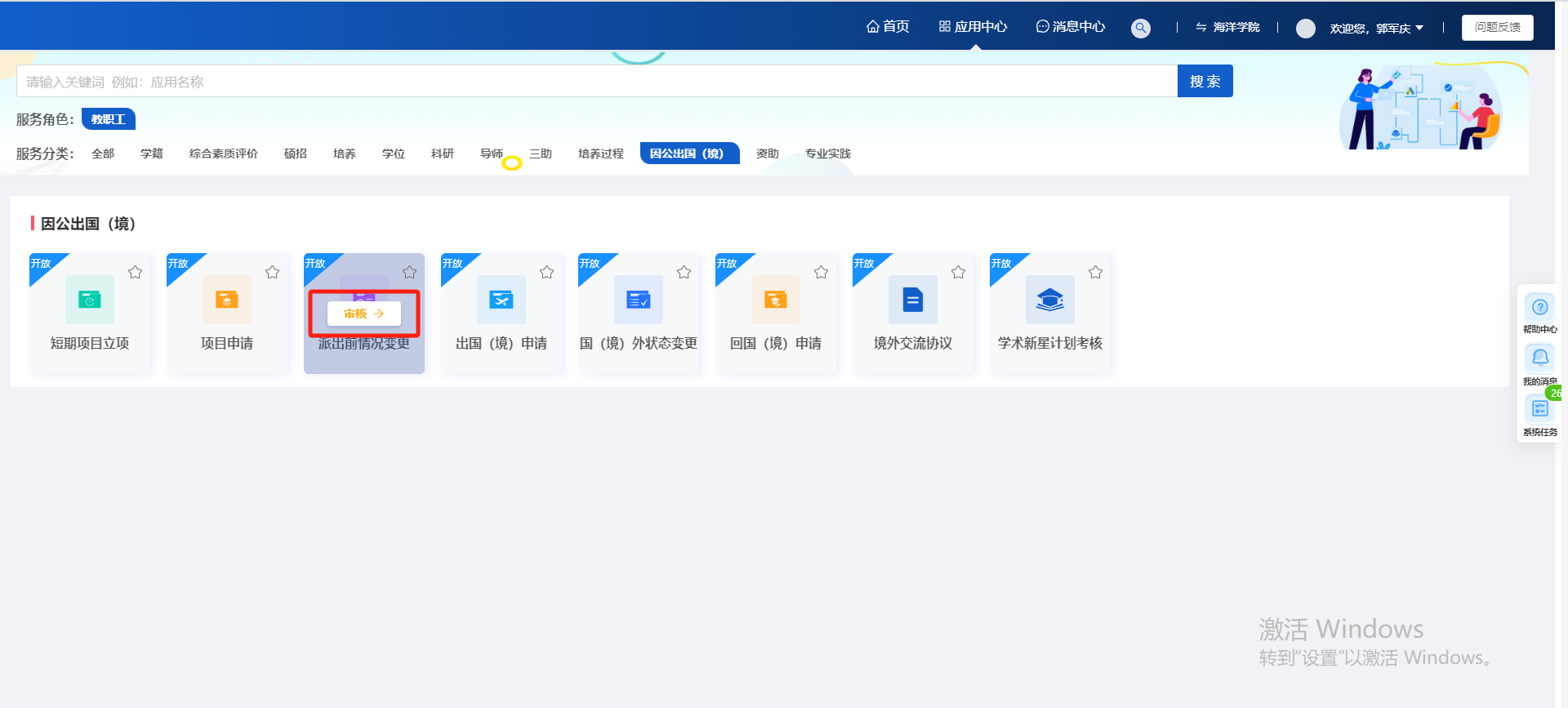 审核按钮进入派出前情况变更页面，点击审批按钮，可以进入审批页面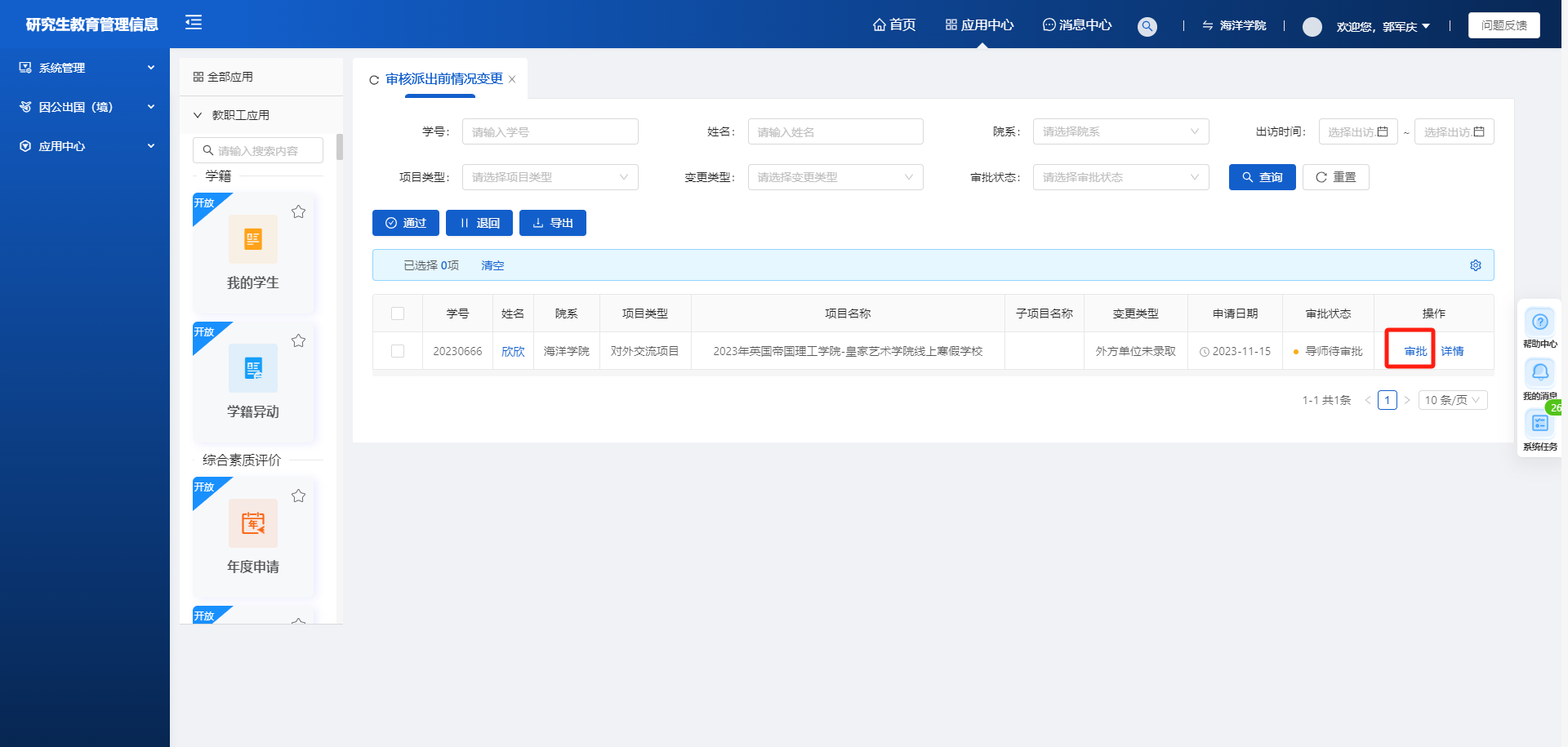 进入审批页面，可以对学生申请的数据进行通过/退回操作。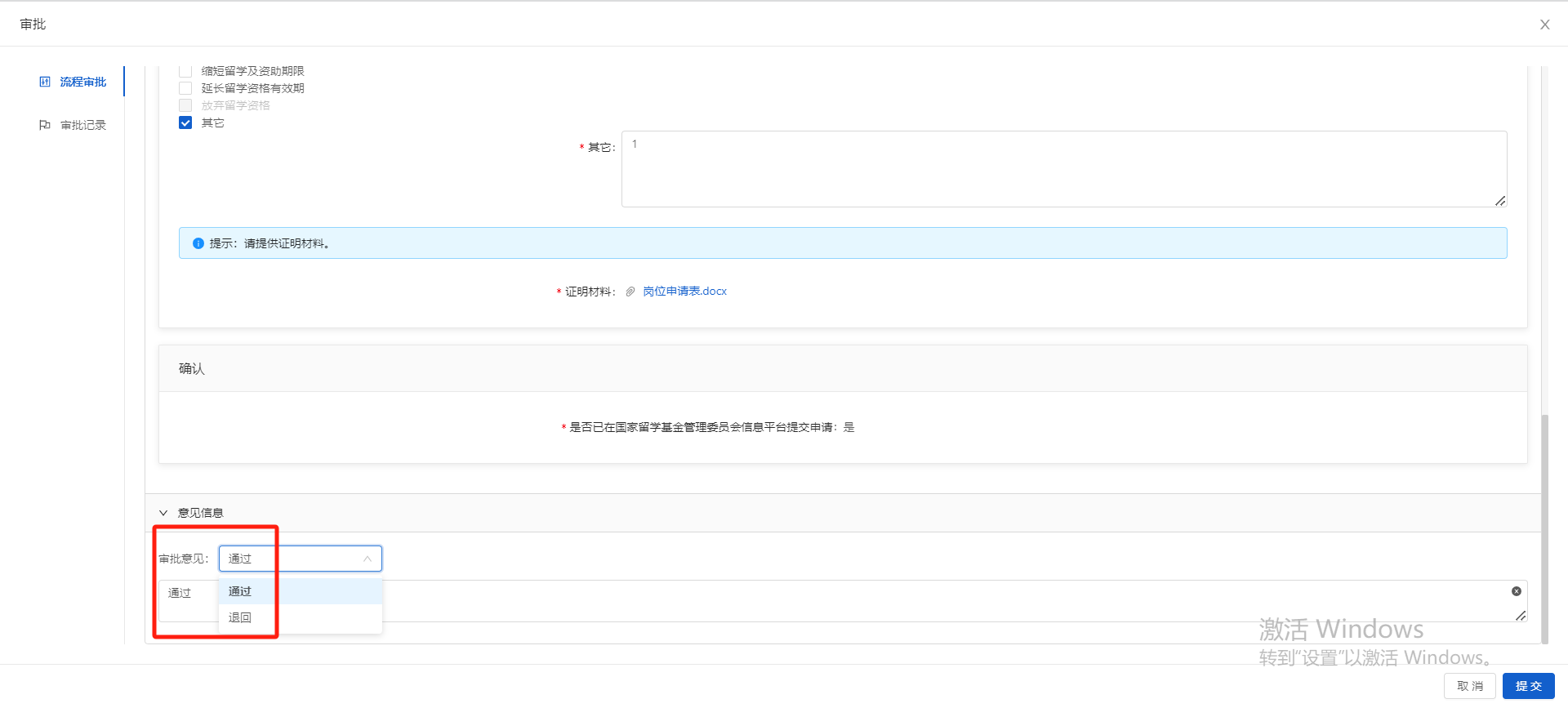 选择审批意见后点击提交按钮（如审批通过，该条申请的审批状态变为学院研究生科待审核；如审批退回，该条申请数据返回学生，需学生重新填写后提交）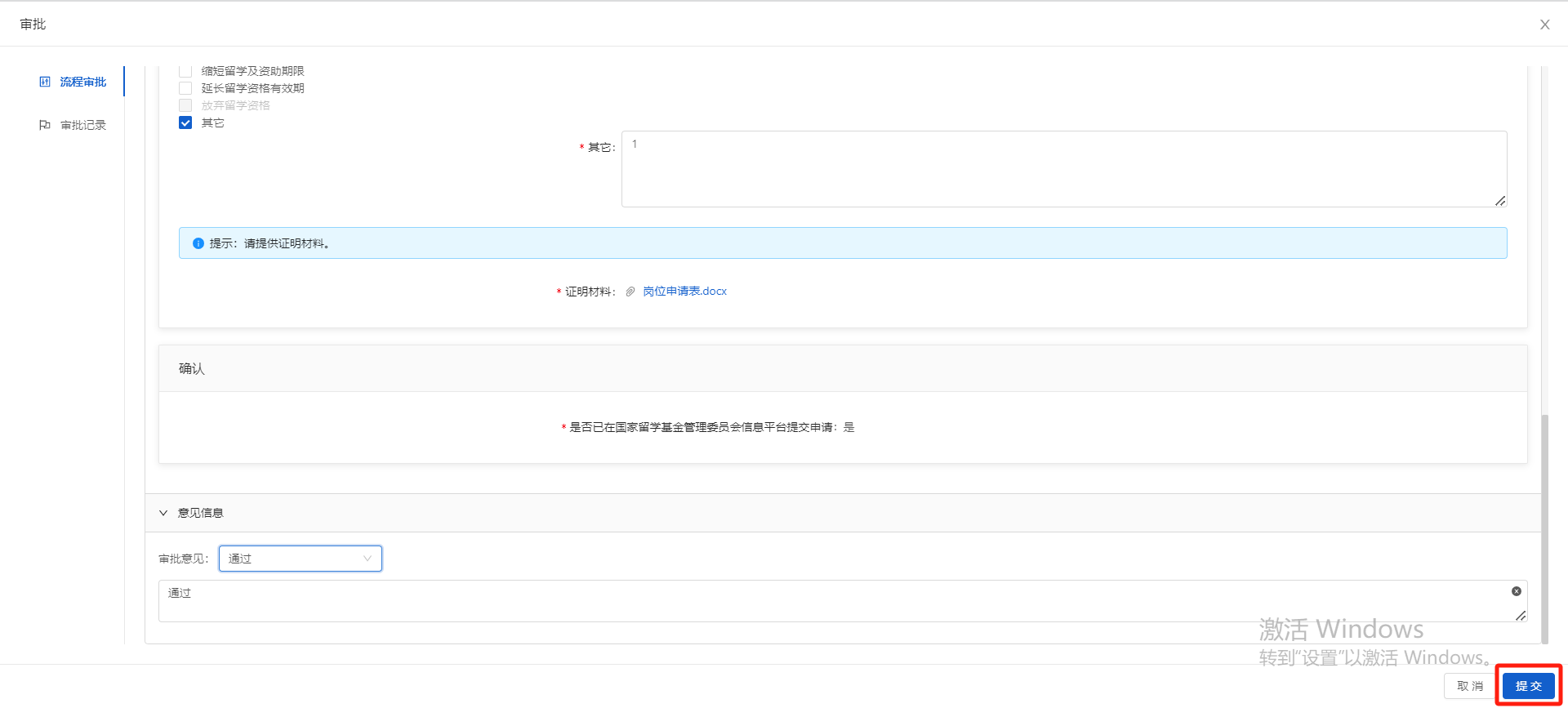 查询重置按钮根据输入的筛选条件，点击查询按钮，可以查询精确的数据。点击重置按钮，可以清除选择/输入的筛选条件。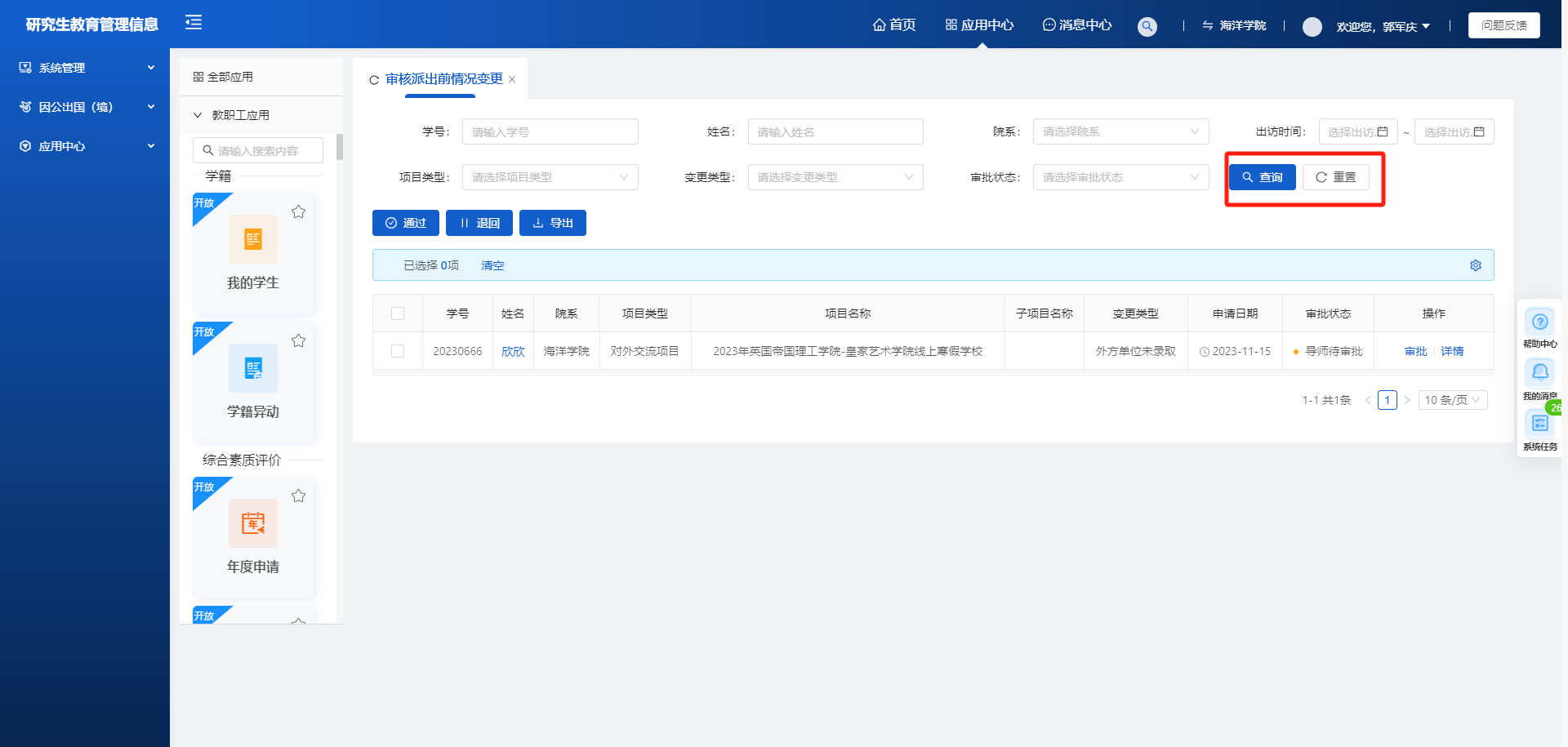 通过/退回按钮勾选数据，点击通过按钮，可以快速的将要审核的数据批量通过，审核状态为学院研究生科待审核。勾选数据，点击退回按钮，可以快速的将要审核的数据批量退回给学生。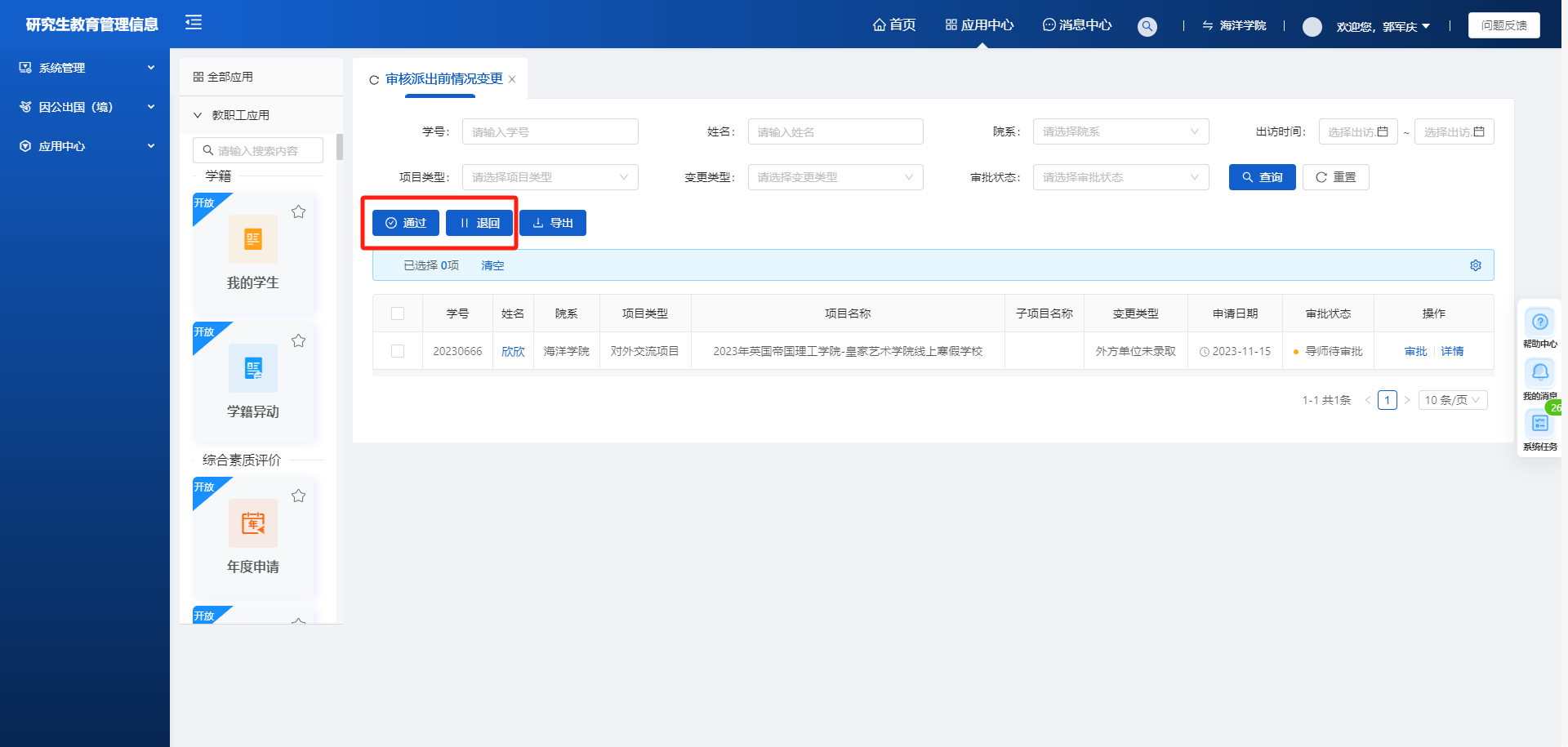 导出按钮点击导出按钮，可以导出列表数据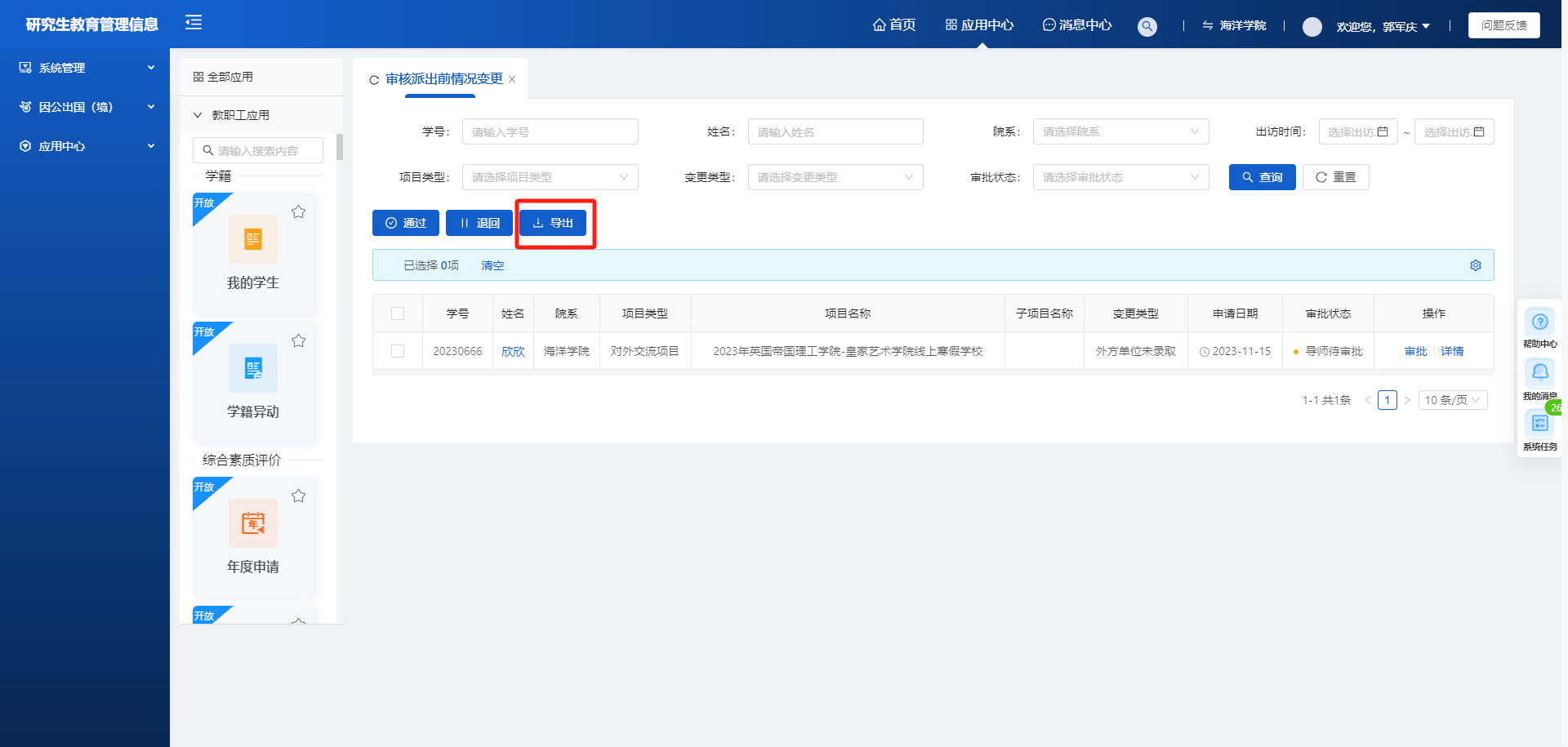 详情按钮点击详情按钮，可以查看数据的详情信息，不可修改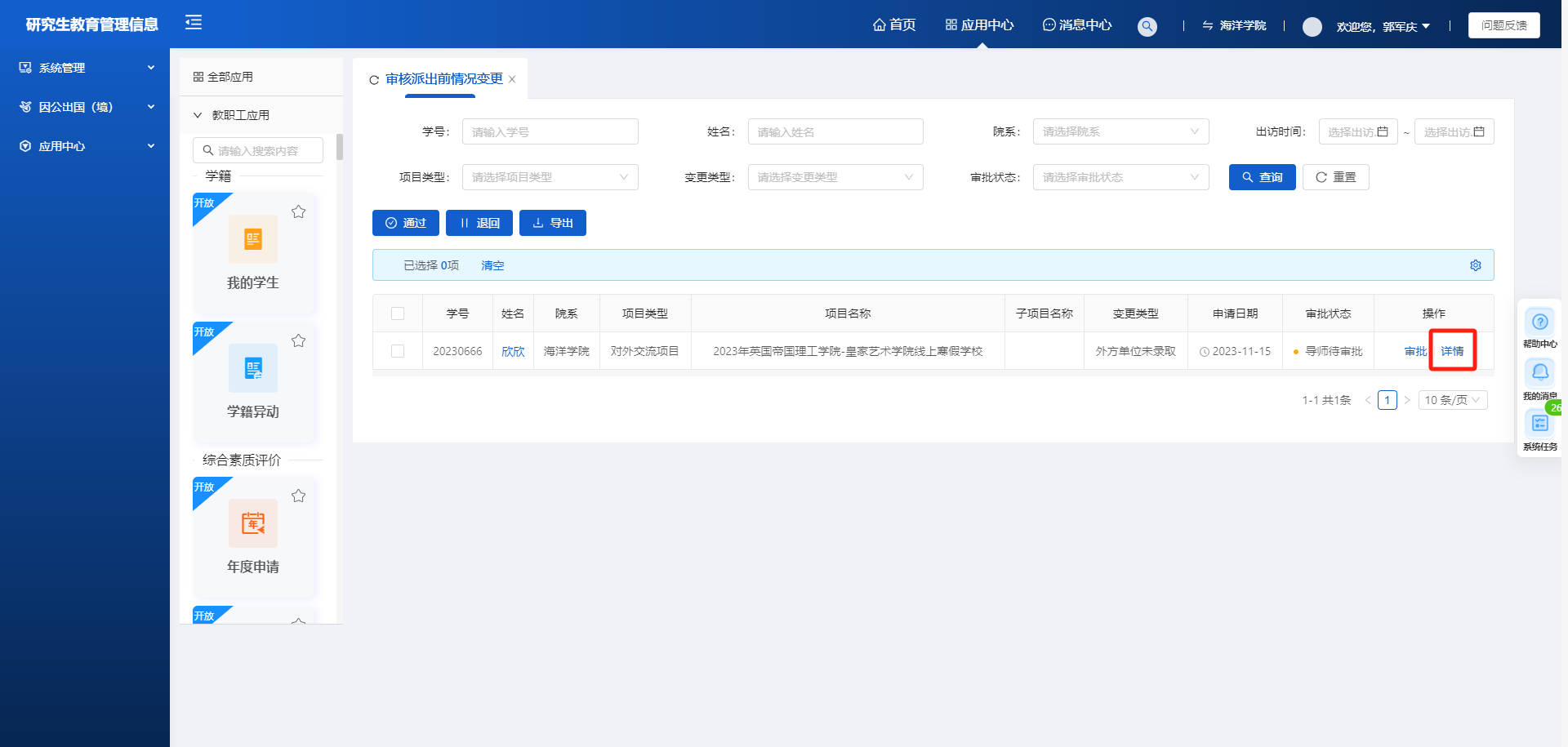 下载按钮下载按钮在数据审核通过后出现，点击下载按钮，可以导出pdf格式、excel格式的表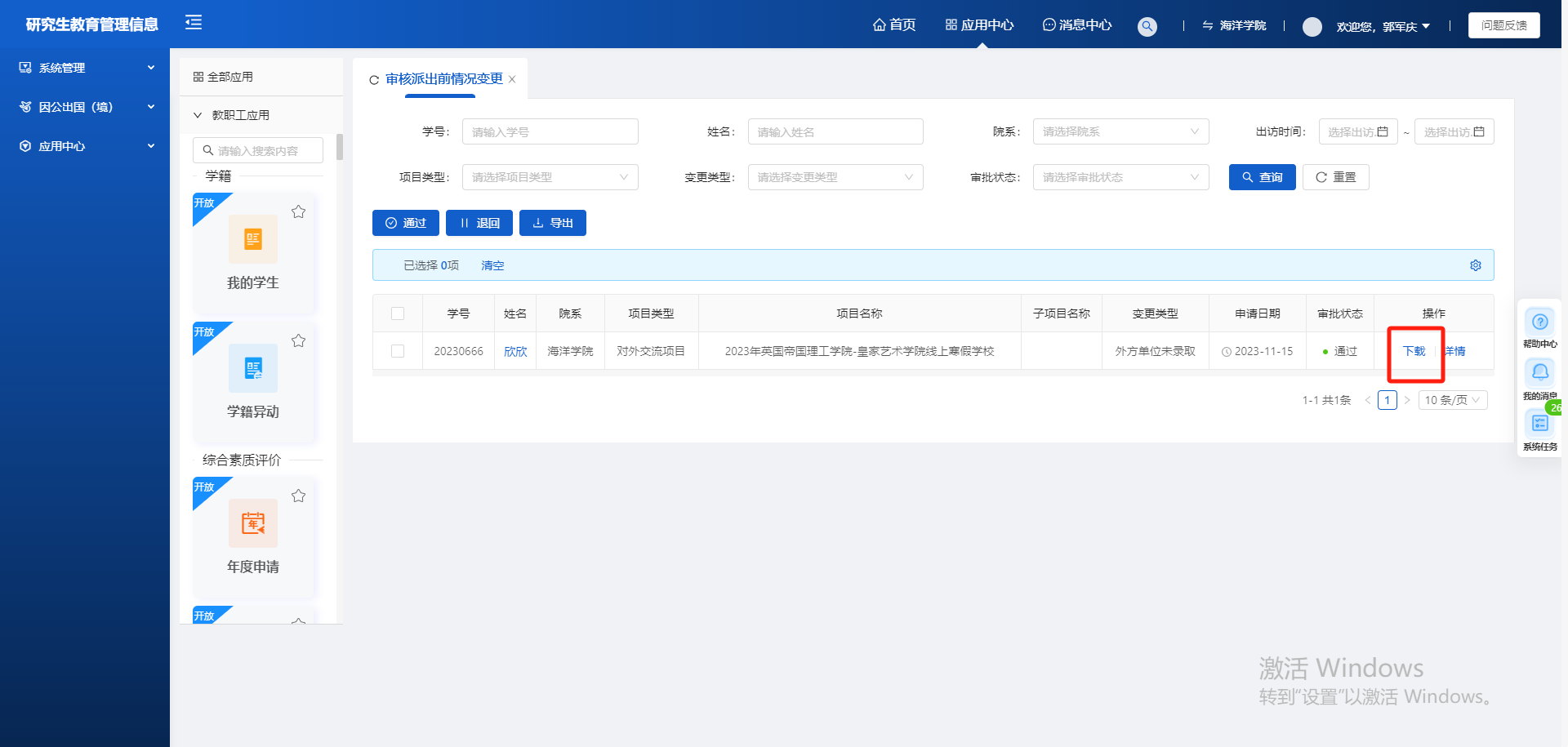 出国境申请页面路径：应用中心-出国境-出国境申请一般学院审核流程：学生-导师-学院研究生科-学院行政负责人-（行前教育负责人：因公出国（境）申请在学院行政负责人审批结束后-行前教育负责人进行行前教育信息录入）-学院党委负责人国际教育学院审核流程：学生-导师-学院研究生科-学院行政负责人-（行前教育负责人：因公出国（境）申请在学院行政负责人审批结束后-行前教育负责人进行行前教育信息录入）-学院党委负责人-国际教育学院学生事务办公室-国际教育学院分管领导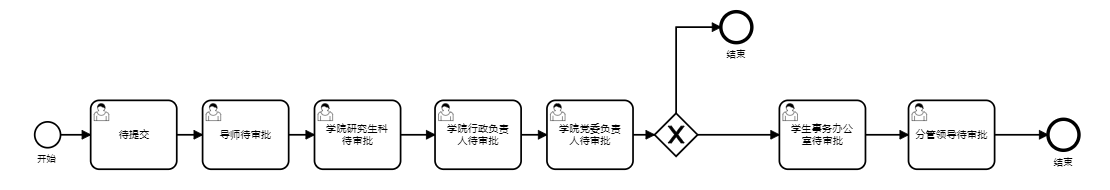 第一步：导师登录账号后，点击页面上方的应用中心第二步：进入应用中心页面后，点击服务分类中的出国境模块第三步：进入出国境模块后，点击出国境申请页面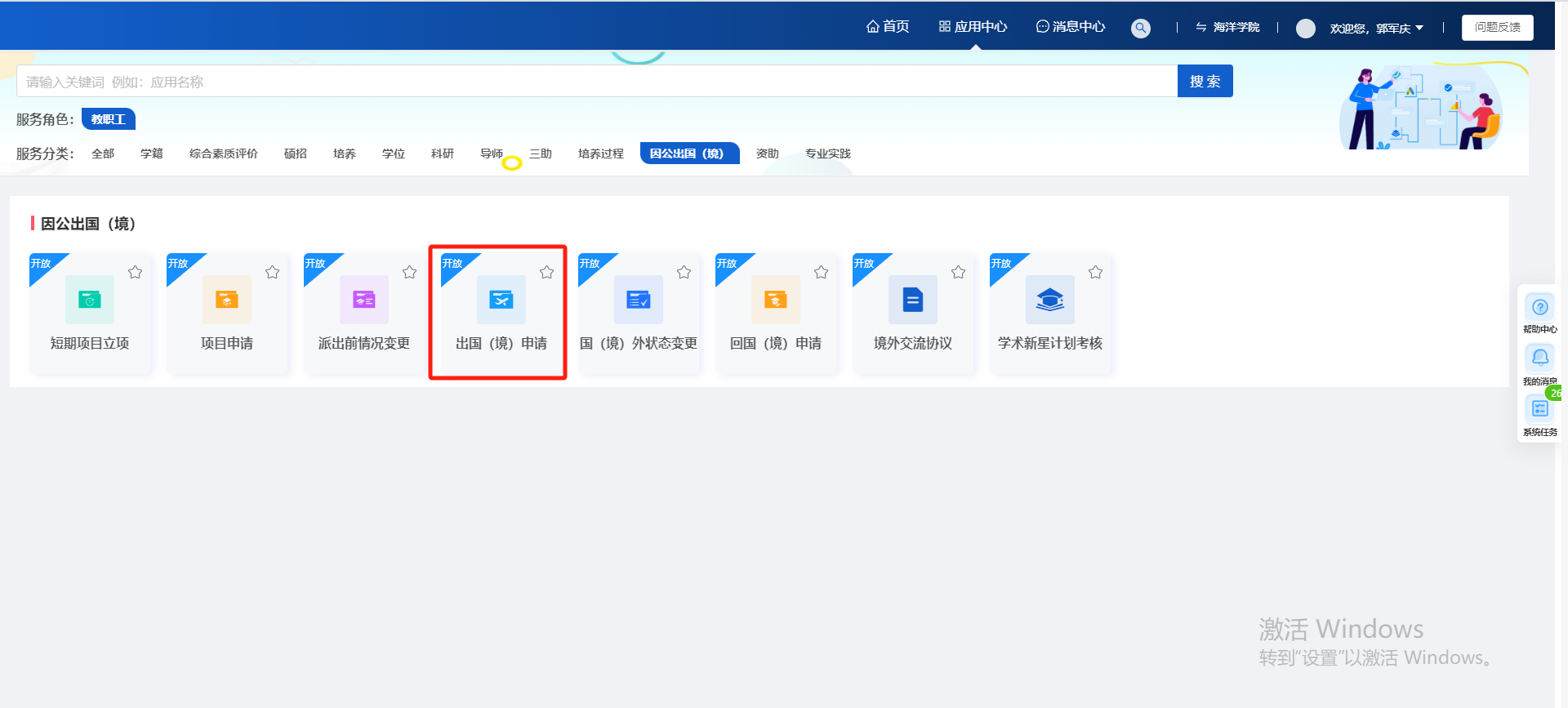 第四步：点击出国境申请板块中的审核按钮，进入出国境申请页面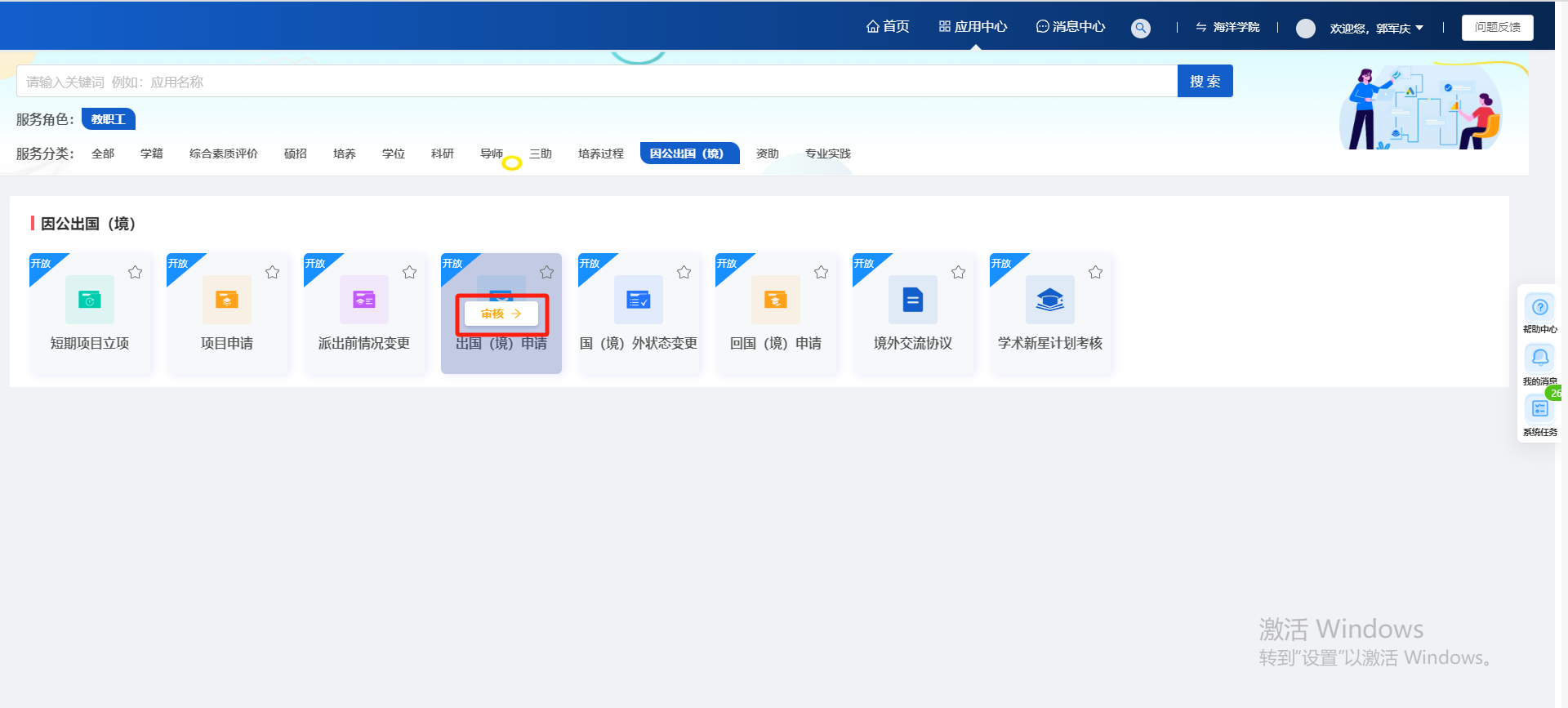 审核按钮进入出国境申请页面，点击审批按钮，可以进入审批页面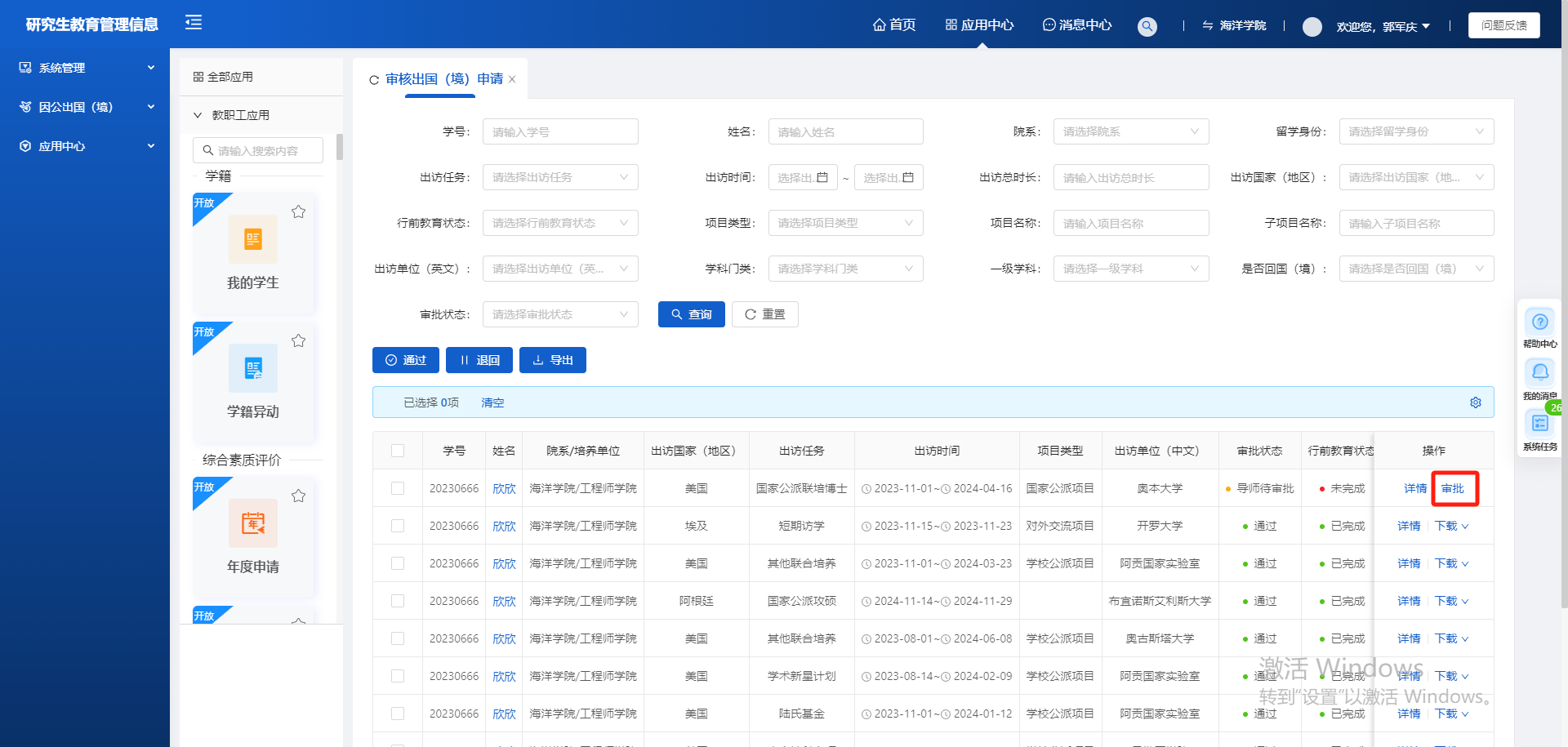 进入审批页面，可以对学生申请的数据进行通过/退回操作。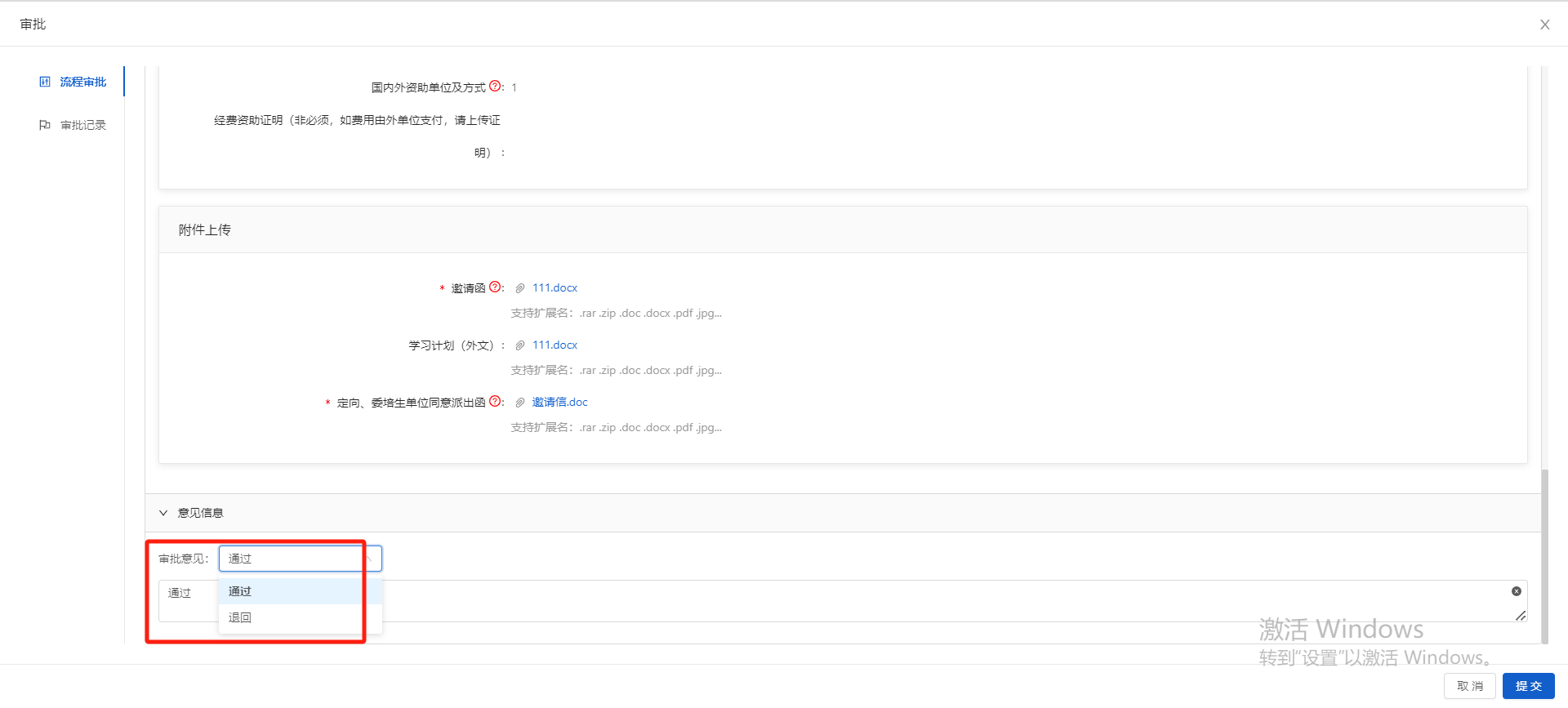 选择审批意见后点击提交按钮。（如审批通过，该条申请的审批状态变为学院研究生科待审核；如审批退回，该条申请数据返回学生，需学生重新填写后提交）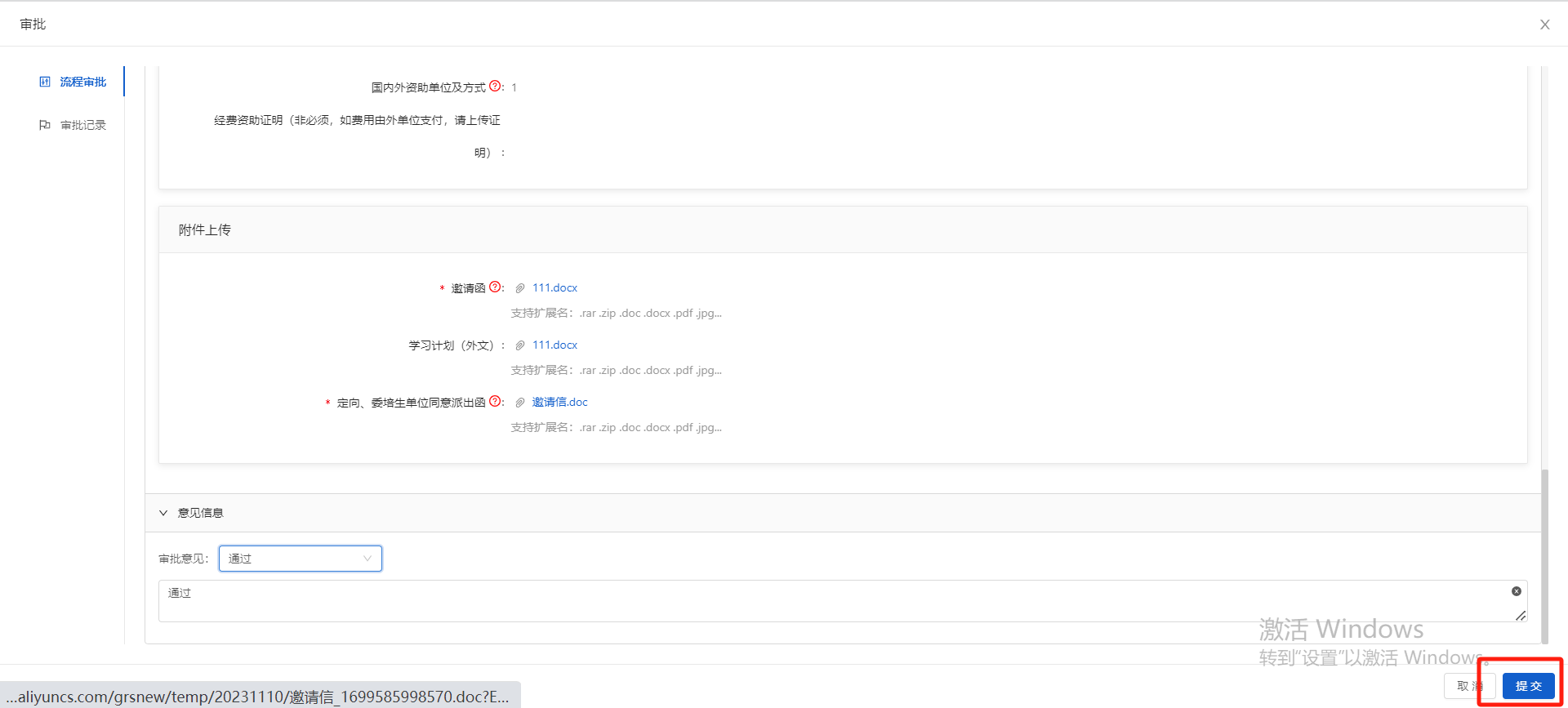 查询重置按钮根据输入的筛选条件，点击查询按钮，可以查询精确的数据。点击重置按钮，可以清除选择/输入的筛选条件。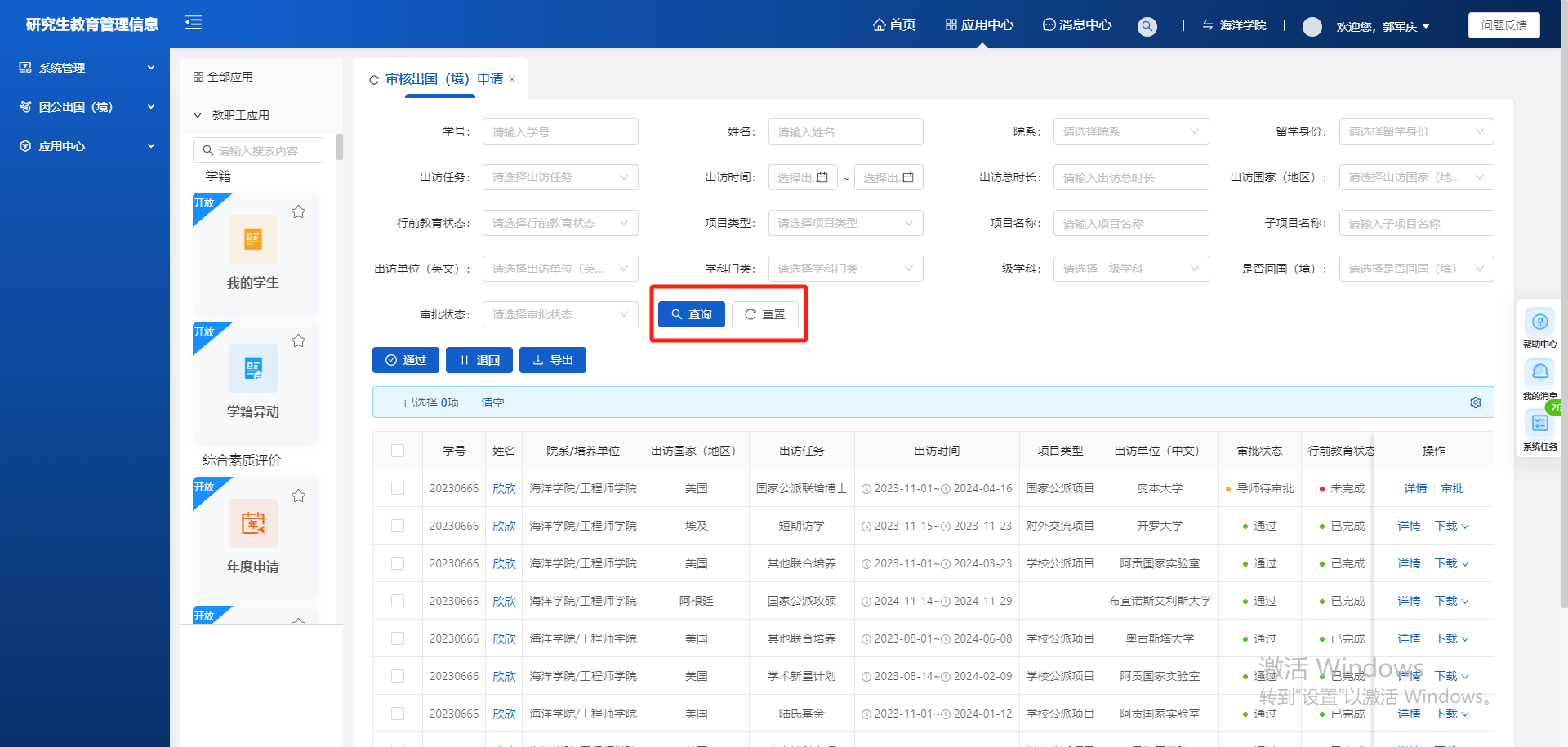 通过/退回按钮勾选数据，点击通过按钮，可以快速的将要审核的数据批量通过，审核状态为学院研究生科待审核。勾选数据，点击退回按钮，可以快速的将要审核的数据批量退回给学生。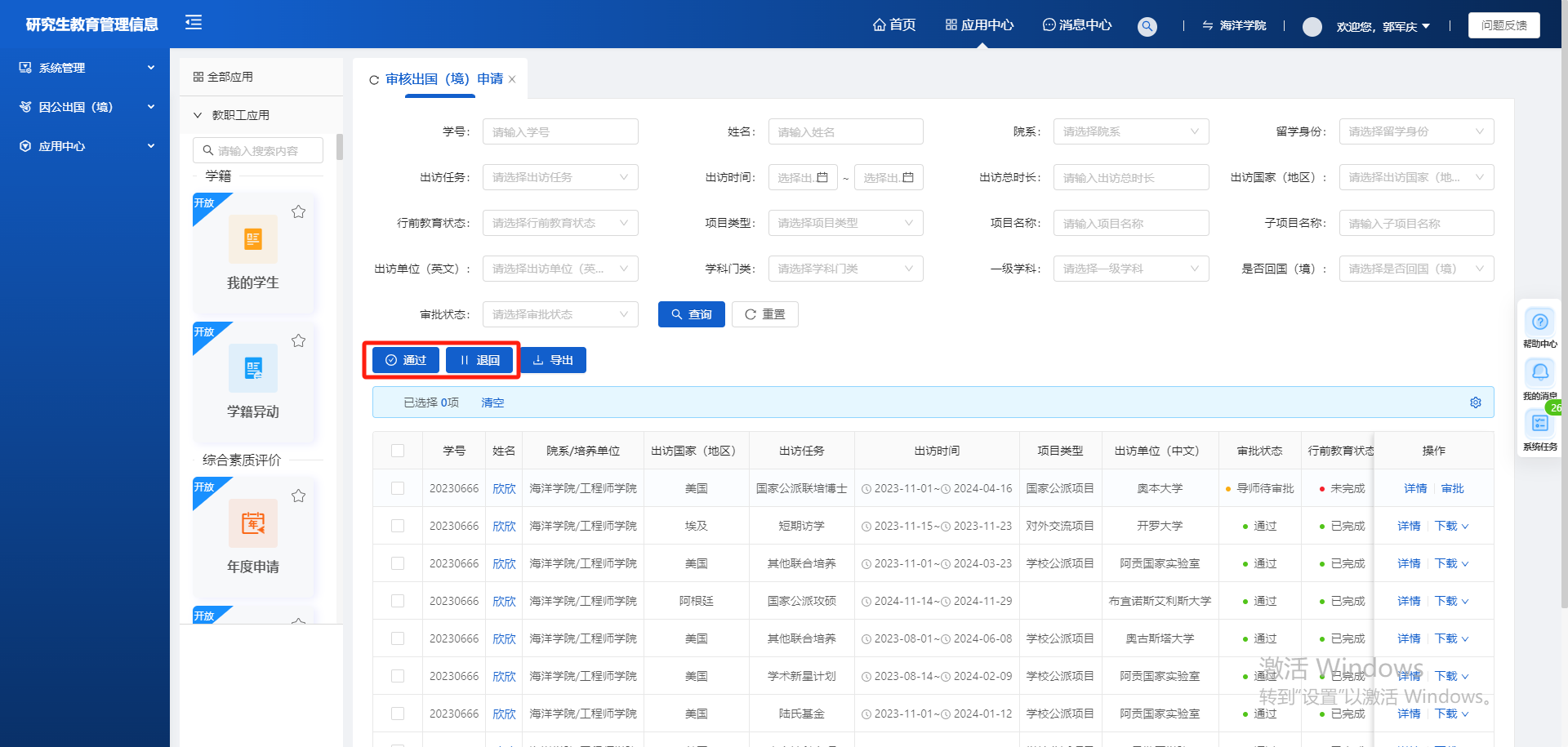 导出按钮点击导出按钮，可以导出列表数据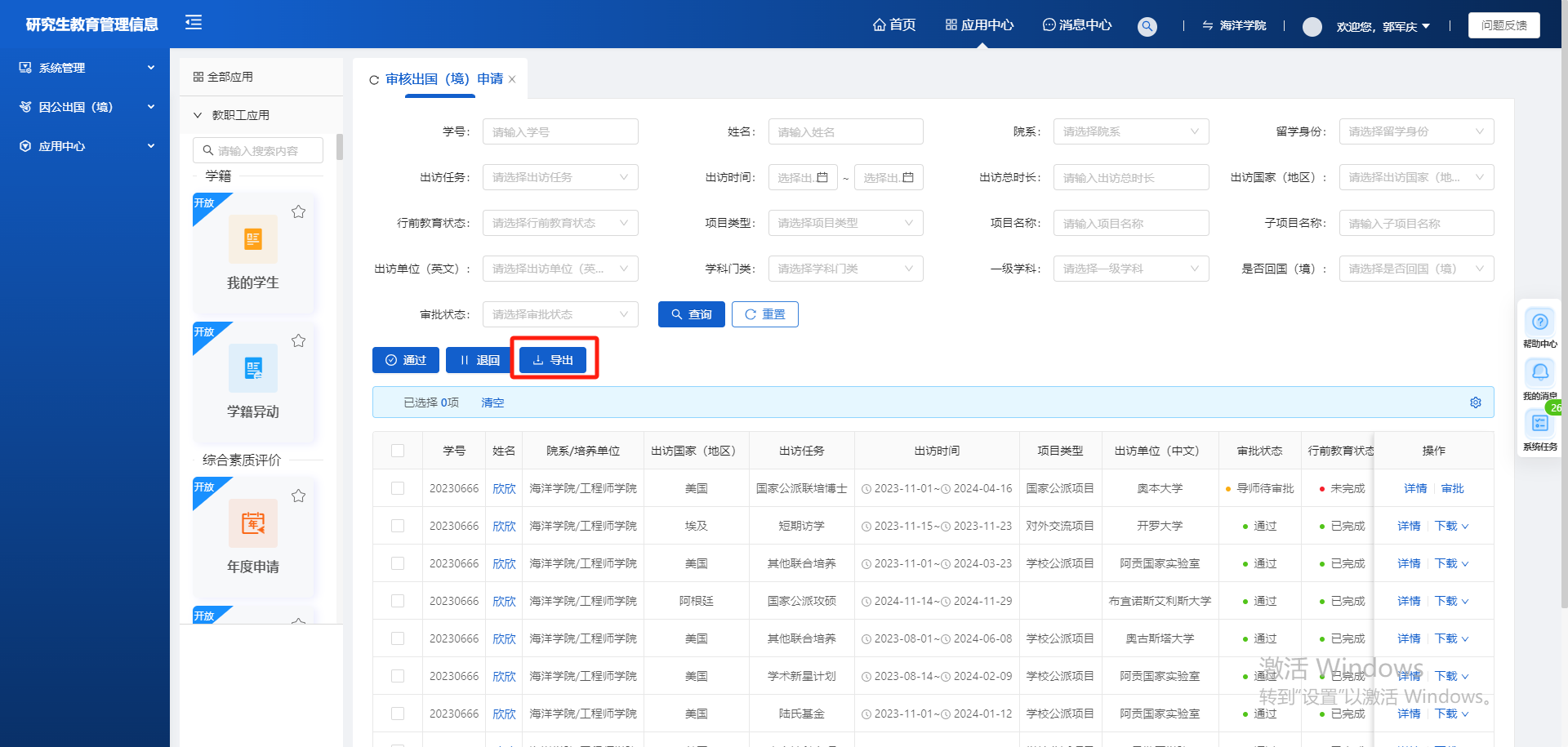 详情按钮点击详情按钮，可以查看数据的详情信息，不可修改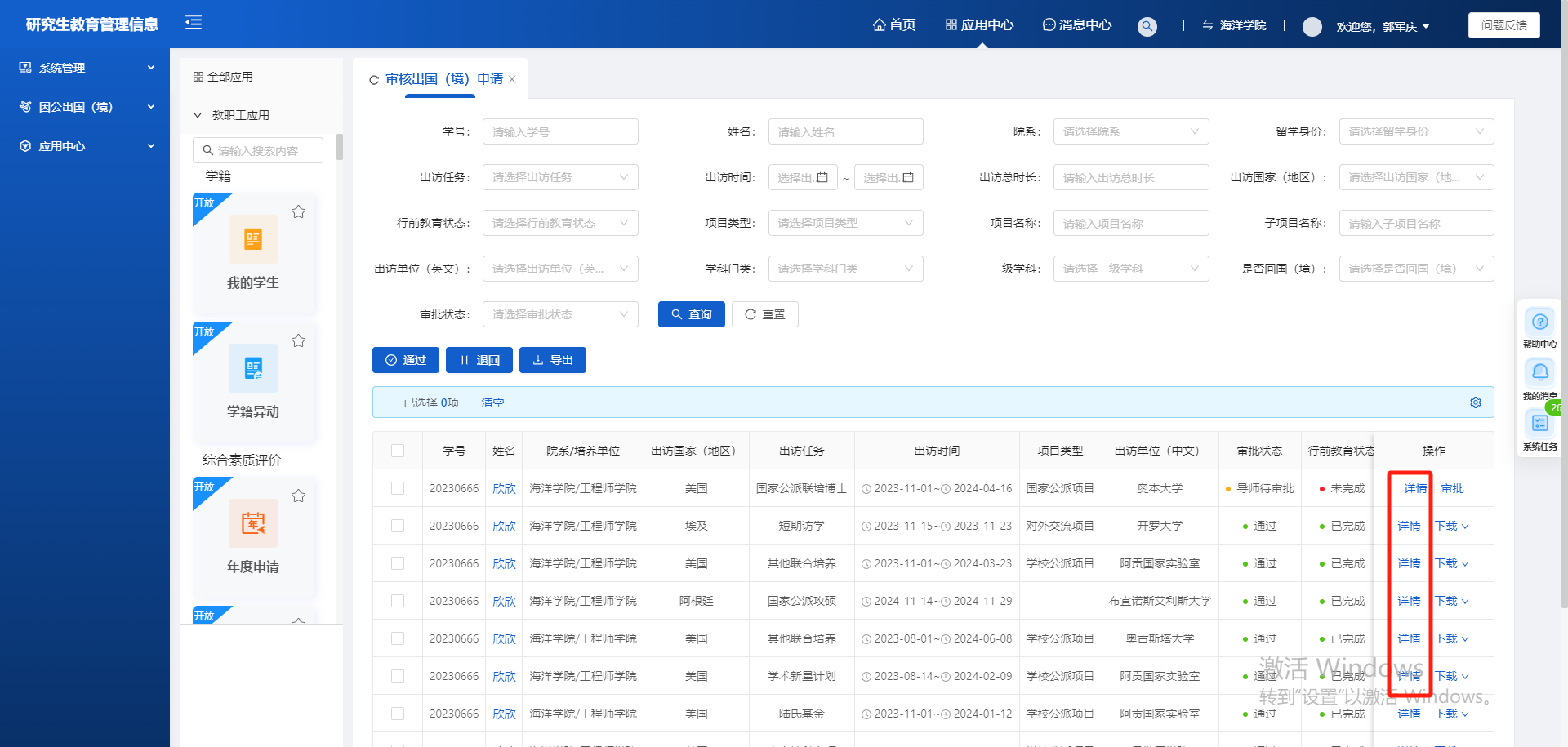 下载按钮下载按钮在数据审核通过后出现，点击下载按钮，可以导出pdf格式、excel格式的表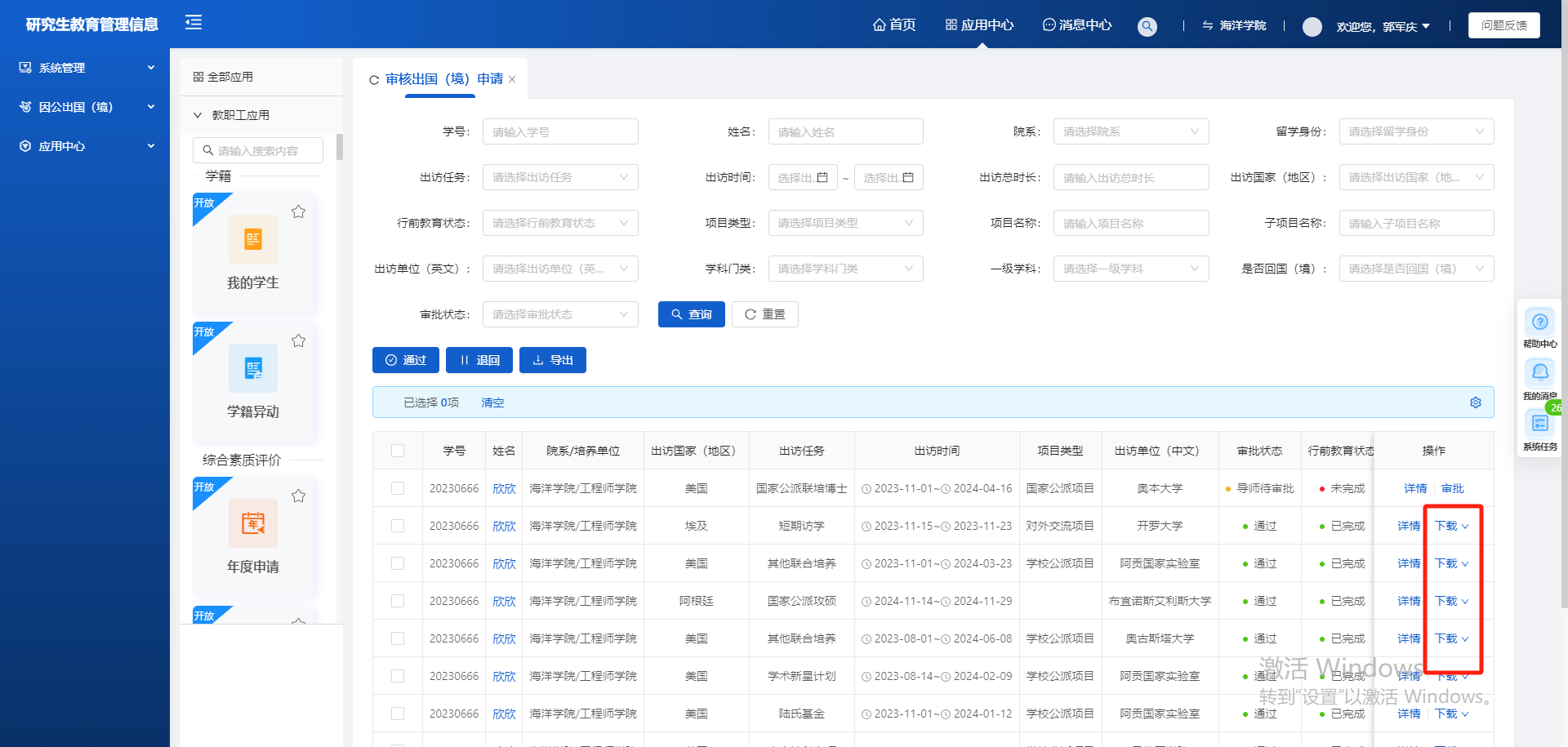 国（境）外状态变更页面路径：应用中心-出国境-国（境）外状态变更审核流程：学生-导师-学院研究生科-学院行政负责人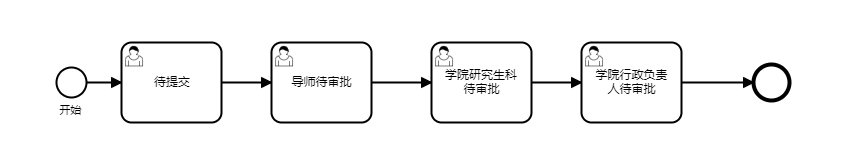 第一步：导师登录账号后，点击页面上方的应用中心第二步：进入应用中心页面后，点击服务分类中的出国境模块第三步：进入出国境模块后，点击国境外状态变更页面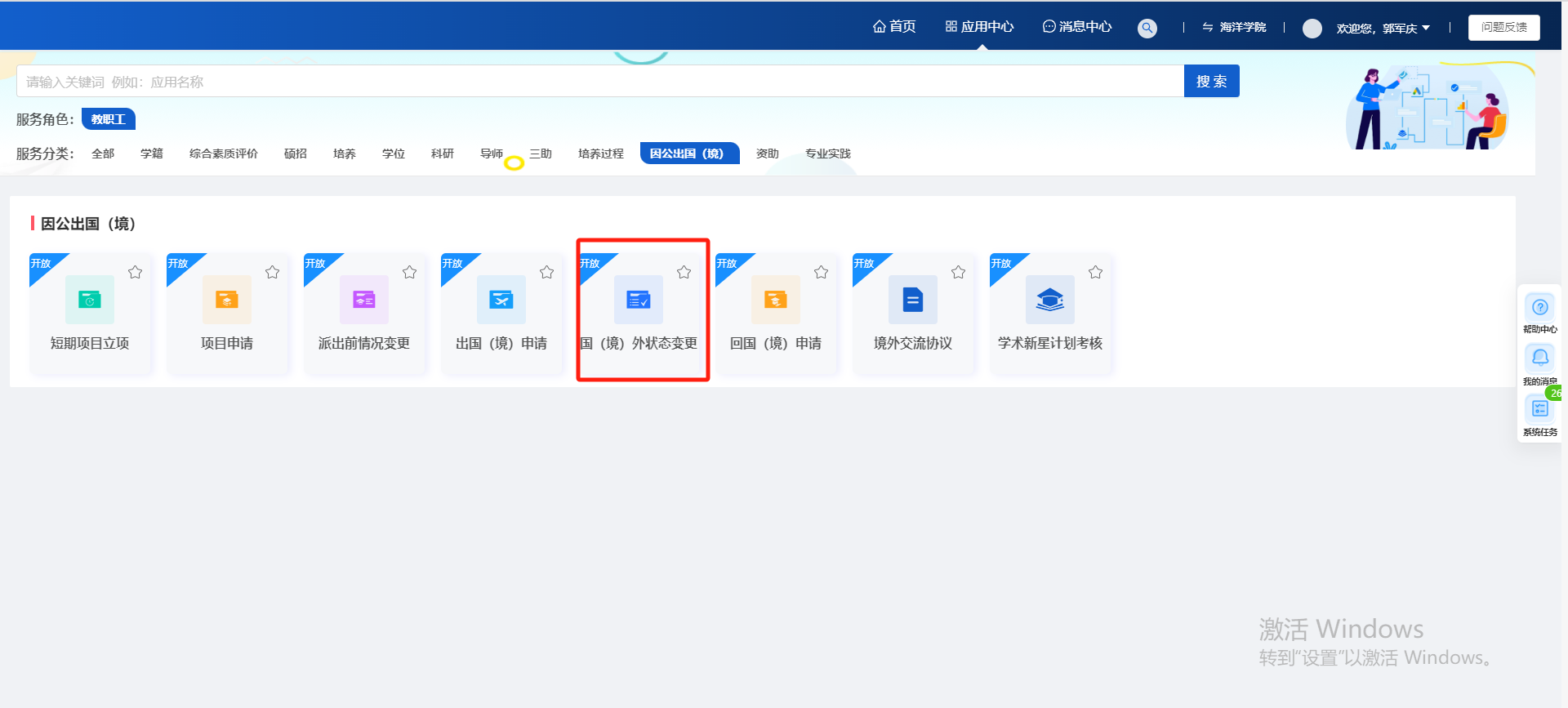 第四步：点击出国境申请板块中的审核按钮，进入国境外状态变更页面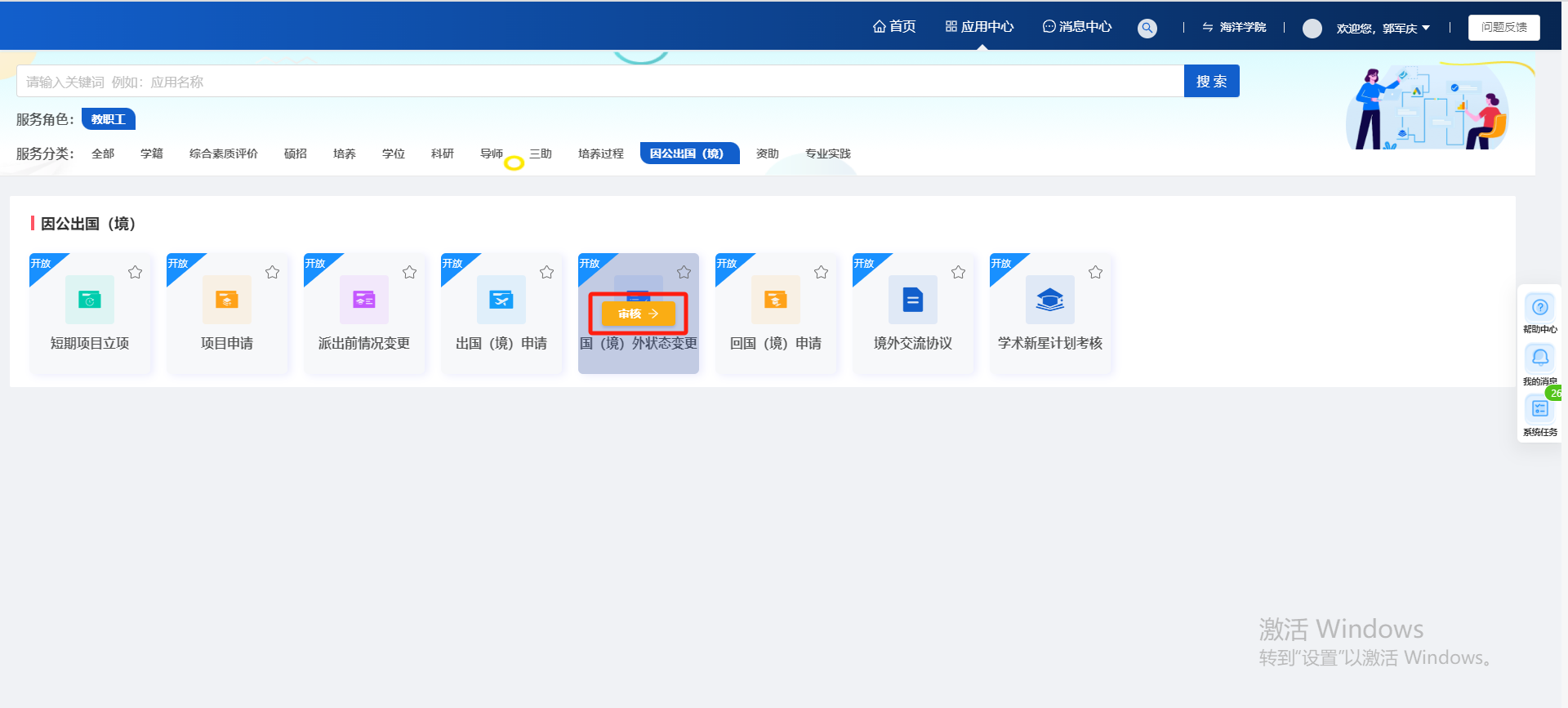 审核按钮进入国（境）外状态变更页面，点击审批按钮，可以进入审批页面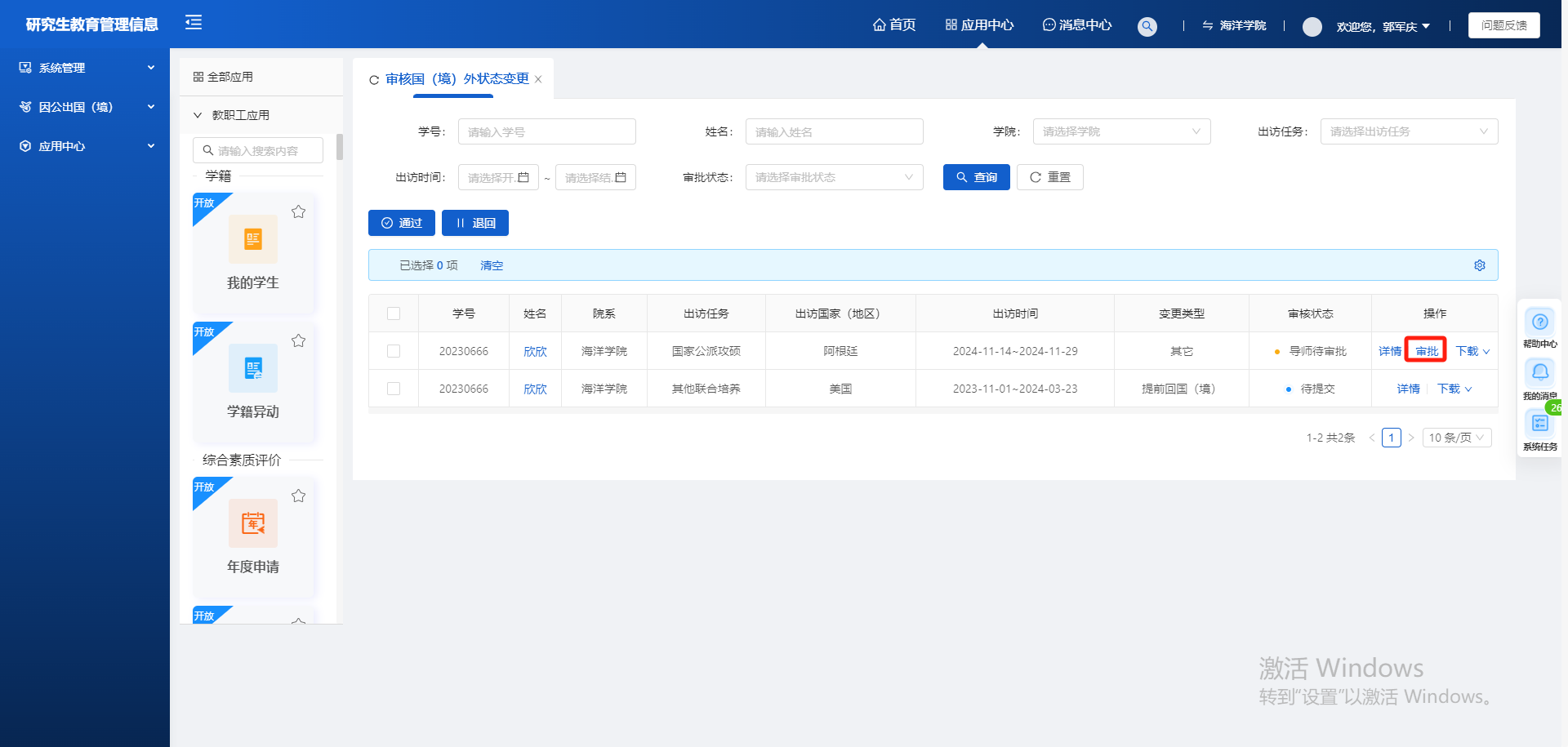 进入审批页面，可以对学生申请的数据进行通过/退回操作。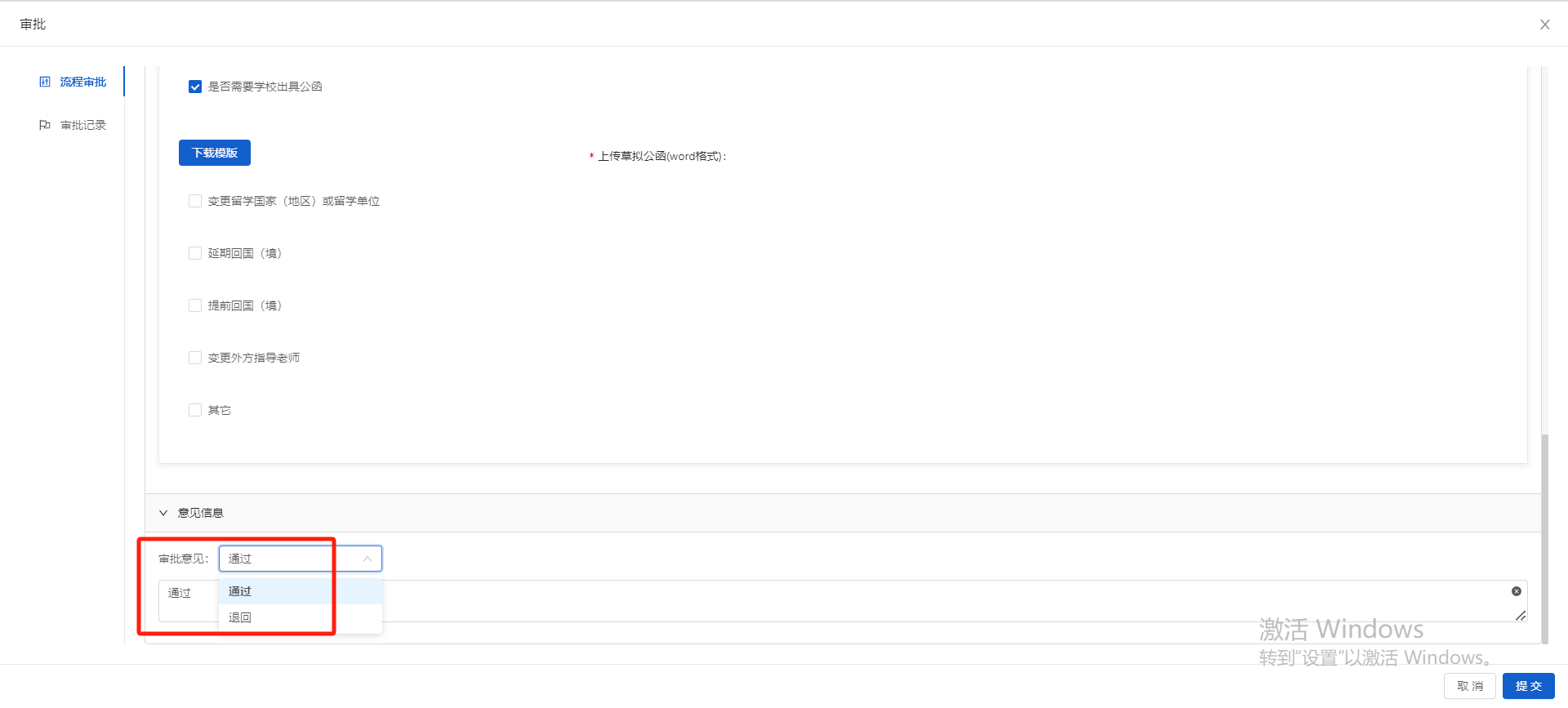 选择审批意见后点击提交按钮。（如审批通过，该条申请的审批状态变为学院研究生科待审核；如审批退回，该条申请数据返回学生，需学生重新填写后提交）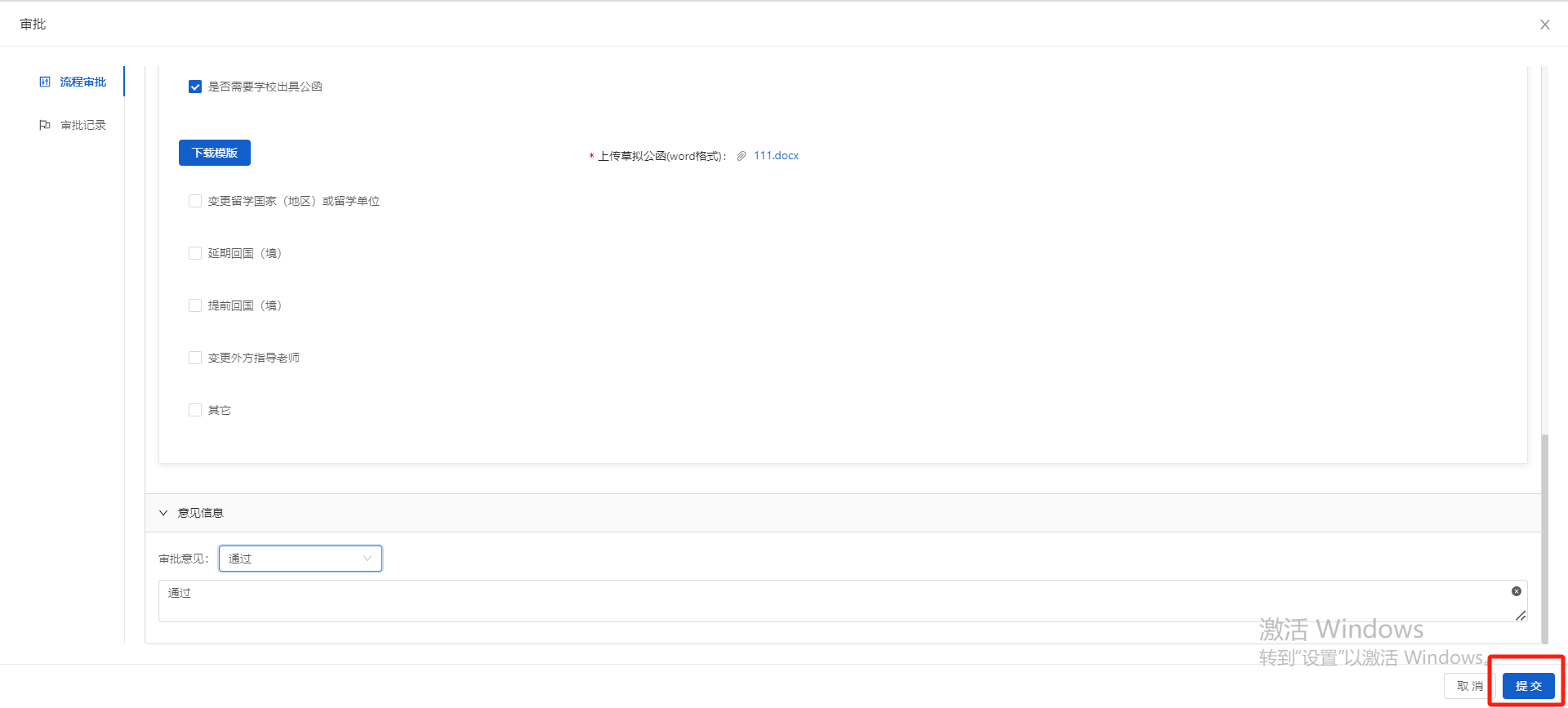 查询重置按钮根据输入的筛选条件，点击查询按钮，可以查询精确的数据。点击重置按钮，可以清除选择/输入的筛选条件。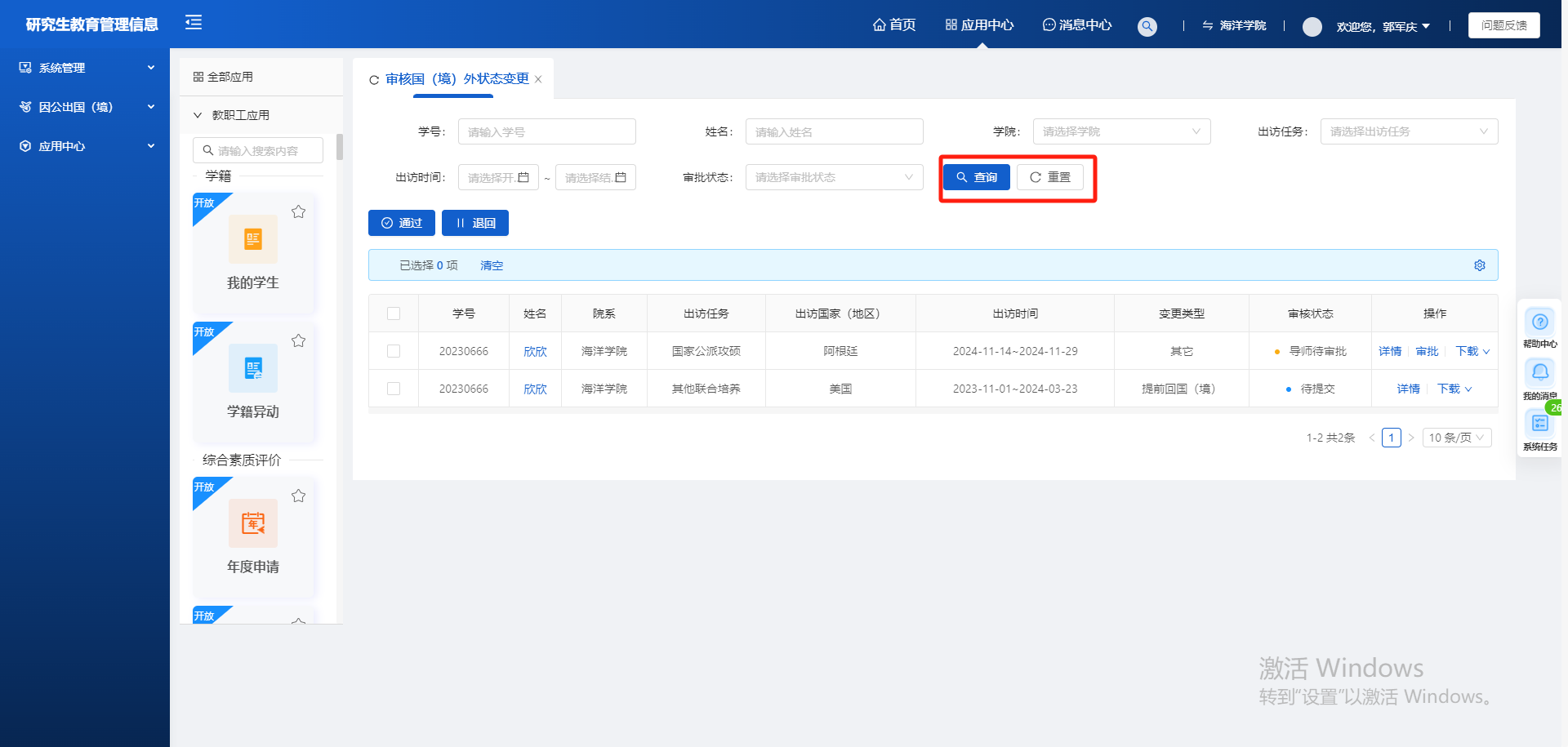 通过/退回按钮勾选数据，点击通过按钮，可以快速的将要审核的数据批量通过，审核状态为学院研究生科待审核。勾选数据，点击退回按钮，可以快速的将要审核的数据批量退回给学生。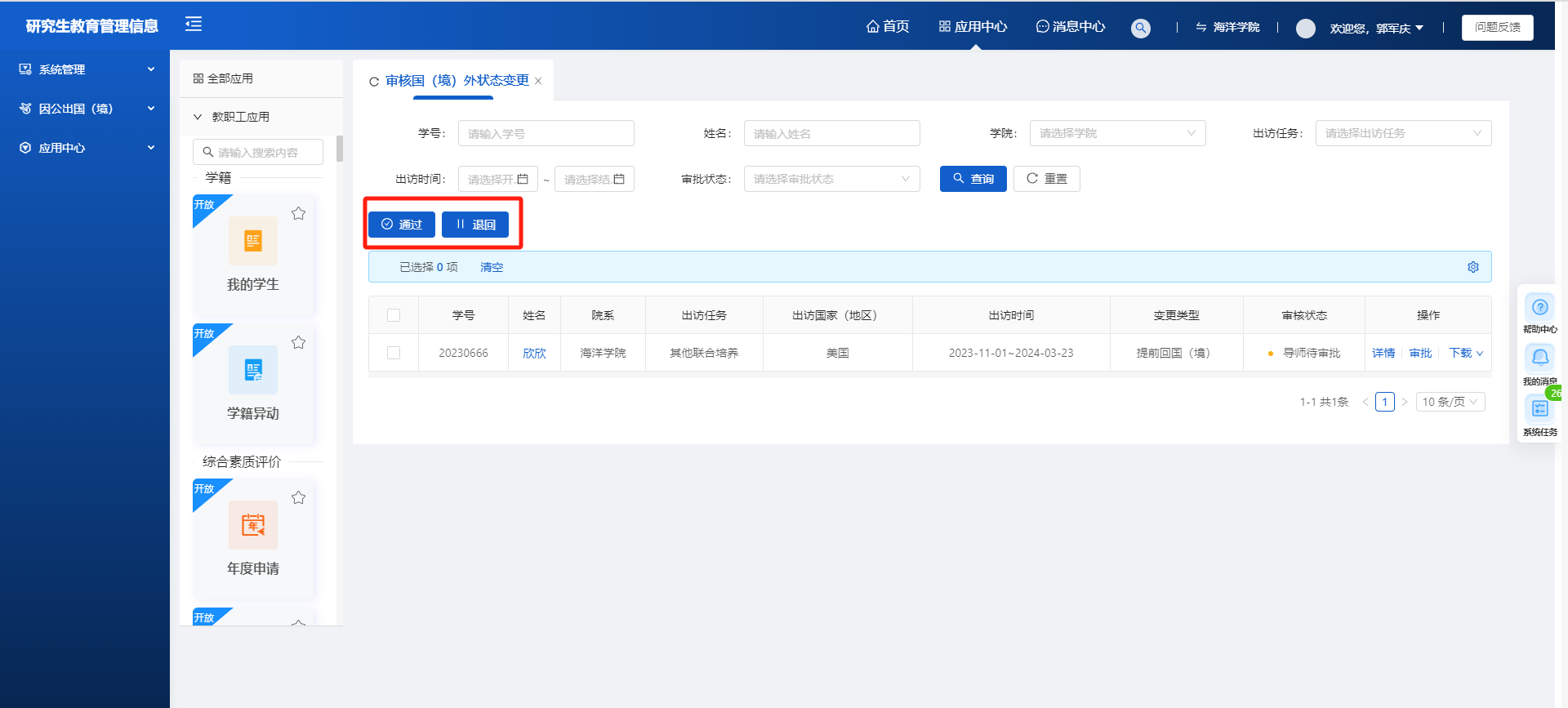 详情按钮点击详情按钮，可以查看数据的详情信息，不可修改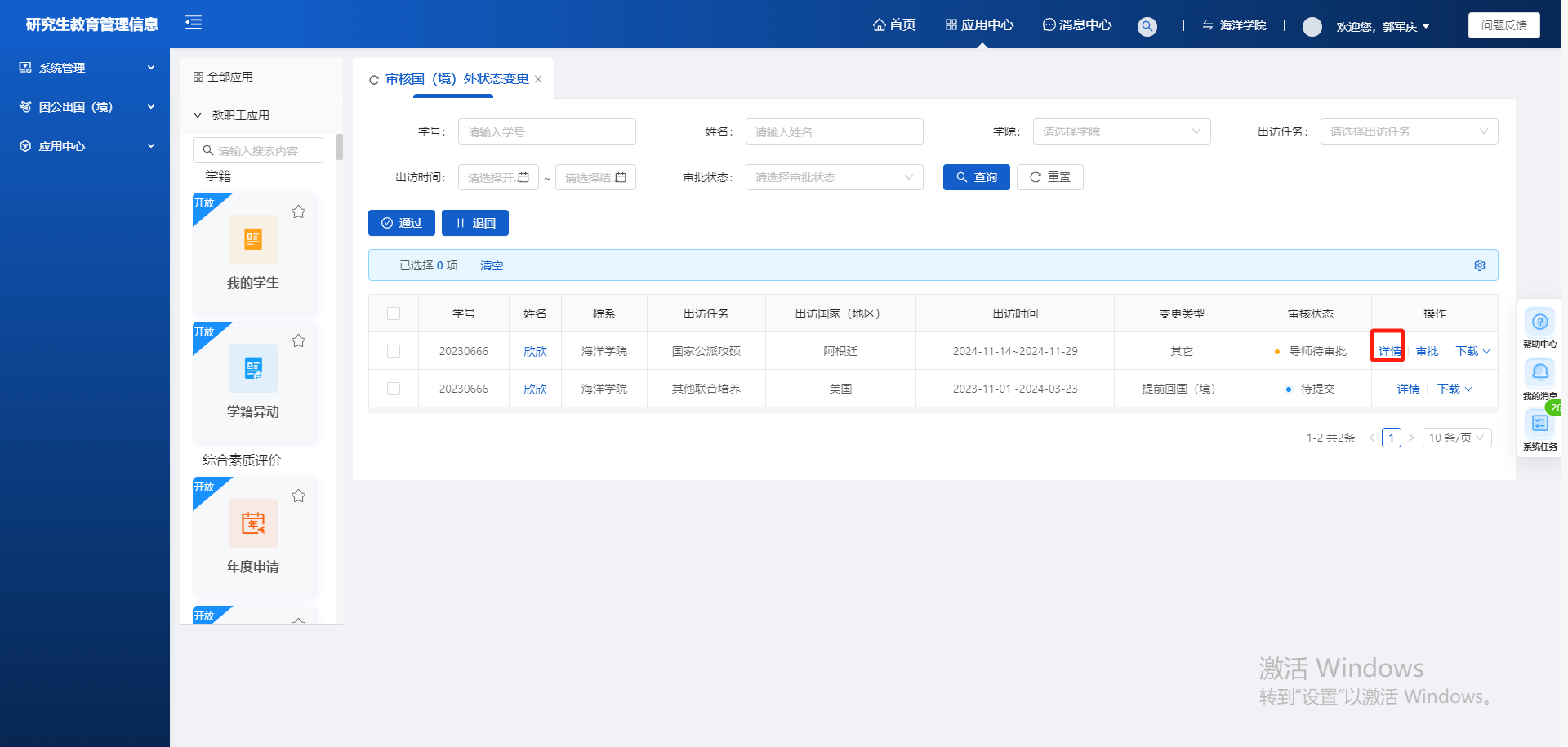 下载按钮在数据审核通过后，会在操作栏显示下载按钮，除国家公派项目以外的数据，只能下载pdf格式的导出表；国家公派项目若选择了申请事项为：是否需要学校出具公函，那么下载按钮中会出现草拟公函（word格式）和申请表两个按钮，可以下载草拟公函和申请表。国家公派项目若没有选择了申请事项为：是否需要学校出具公函，那么下载按钮中会出现还是只有申请表一个按钮，只能下载pdf格式的导出表；国家公派项目若选择了申请事项为：是否需要学校出具公函，且研究生院上传了正式公函，那么下载按钮中会出现草拟公函（word格式）、申请表以及正式公函三个按钮，可以下载草拟公函和申请表以及正式公函。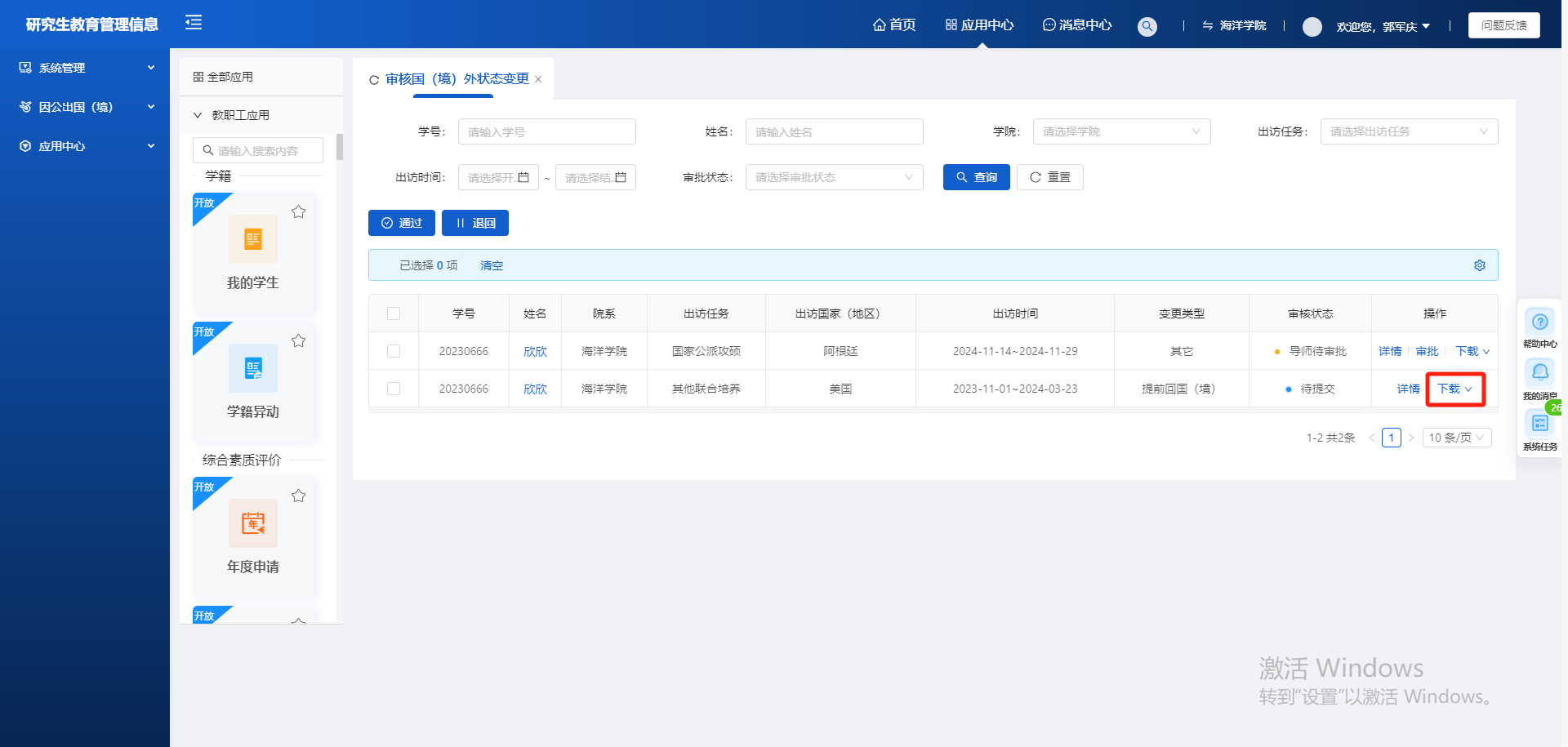 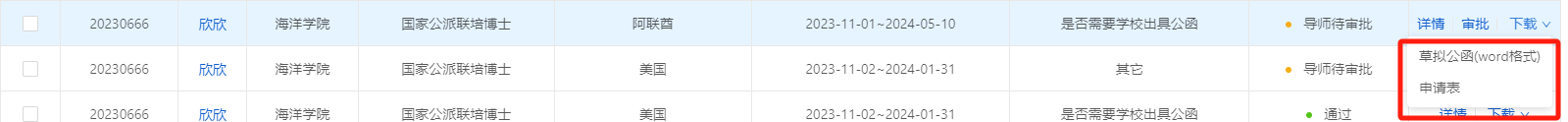 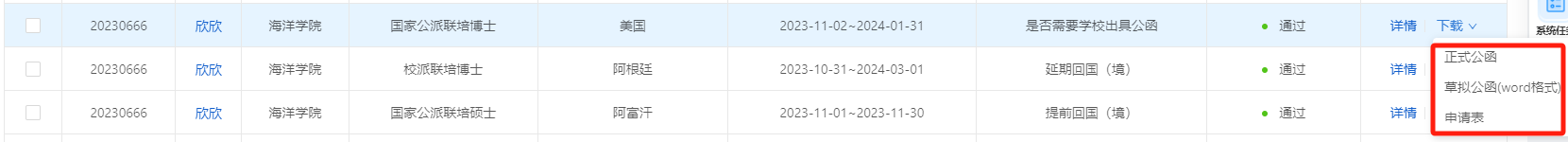 回国境申请页面路径：应用中心-出国境-回国境申请审核流程：学生-导师-学院研究生科-学院行政负责人-（回访谈话负责人：回国境申请在学院行政负责人审批结束后-回访谈话负责人进行回访谈话信息录入）-学院党委负责人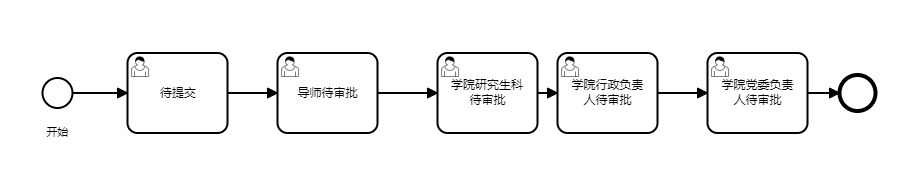 第一步：导师登录账号后，点击页面上方的应用中心第二步：进入应用中心页面后，点击服务分类中的出国境模块第三步：进入出国境模块后，点击回国境申请页面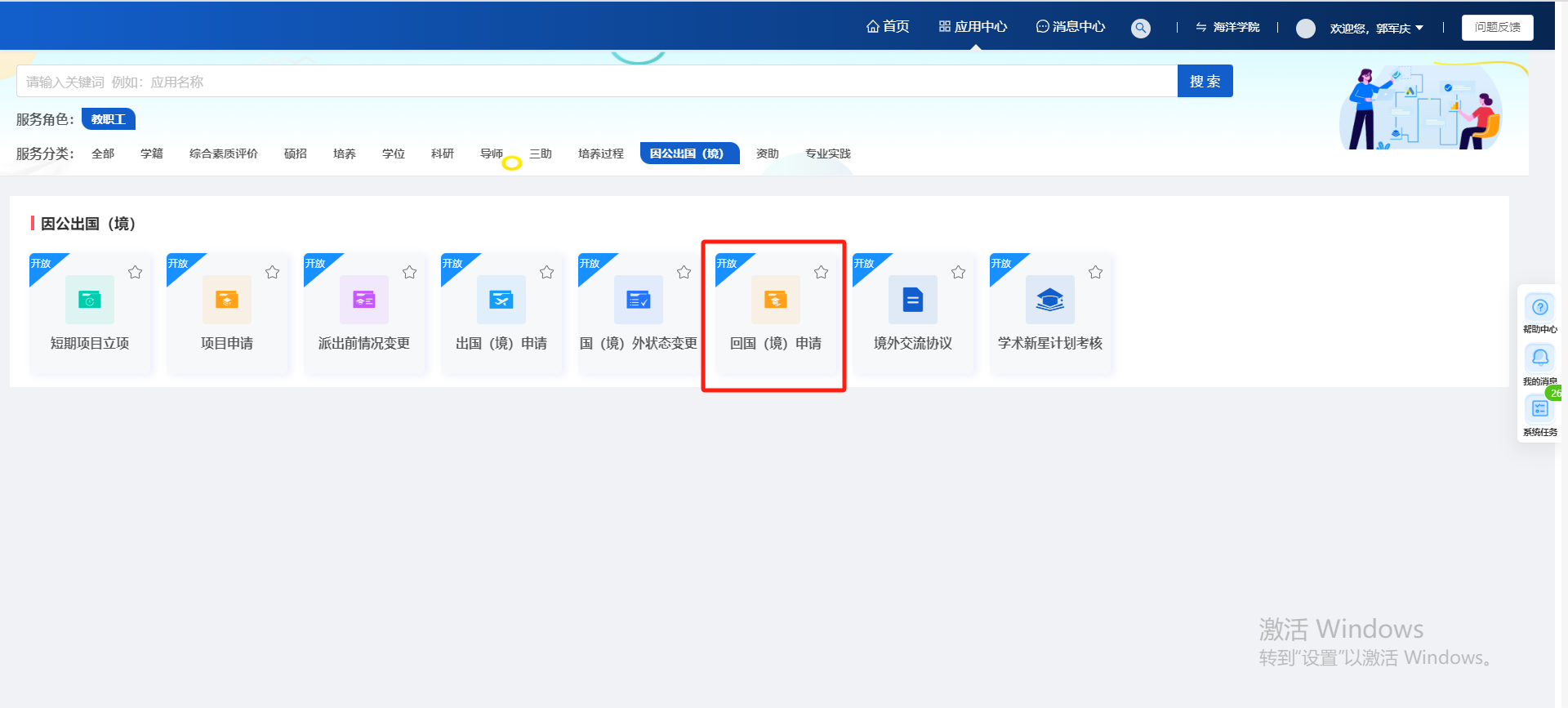 第四步：点击回国境申请板块中的审核按钮，进入回国境申请页面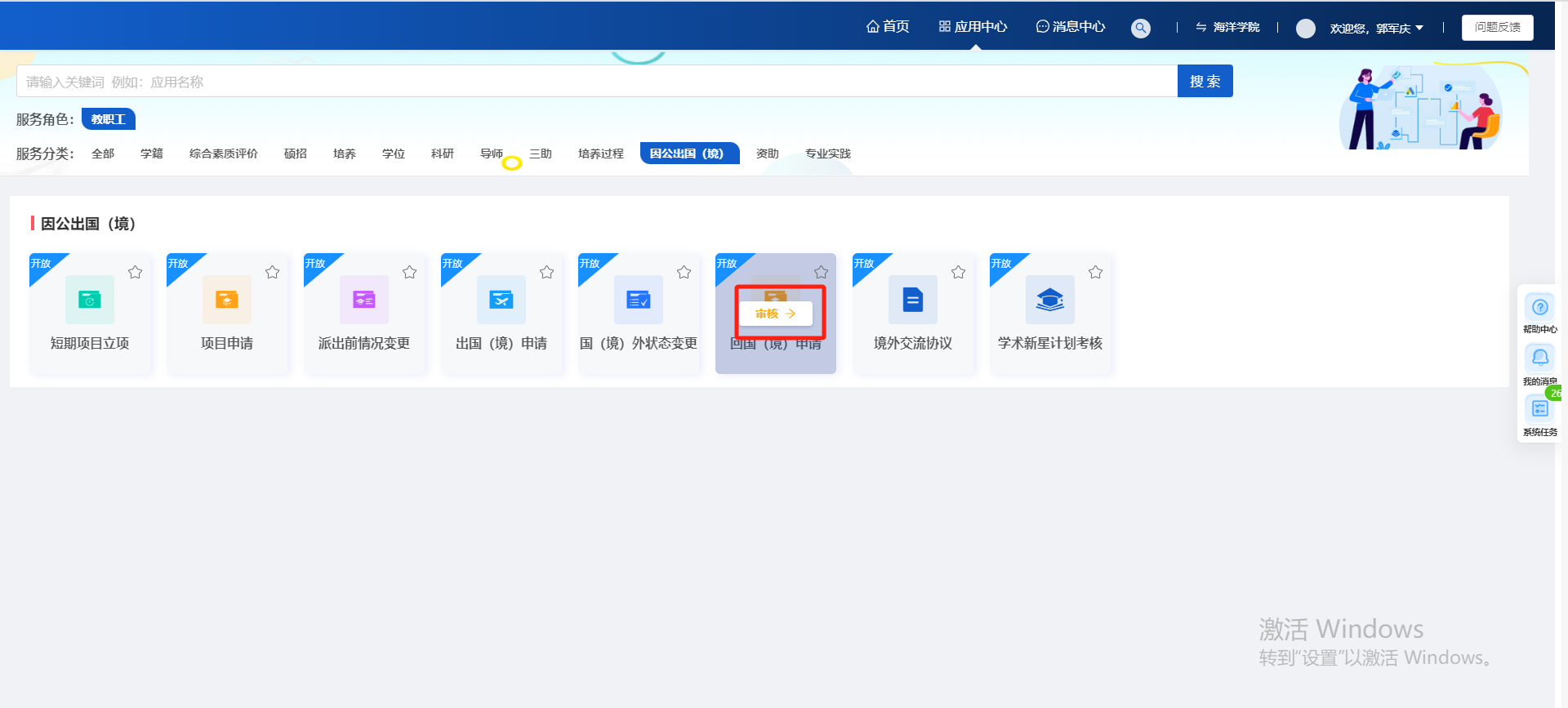 审核按钮进入回国境申请页面，点击审批按钮，可以进入审批页面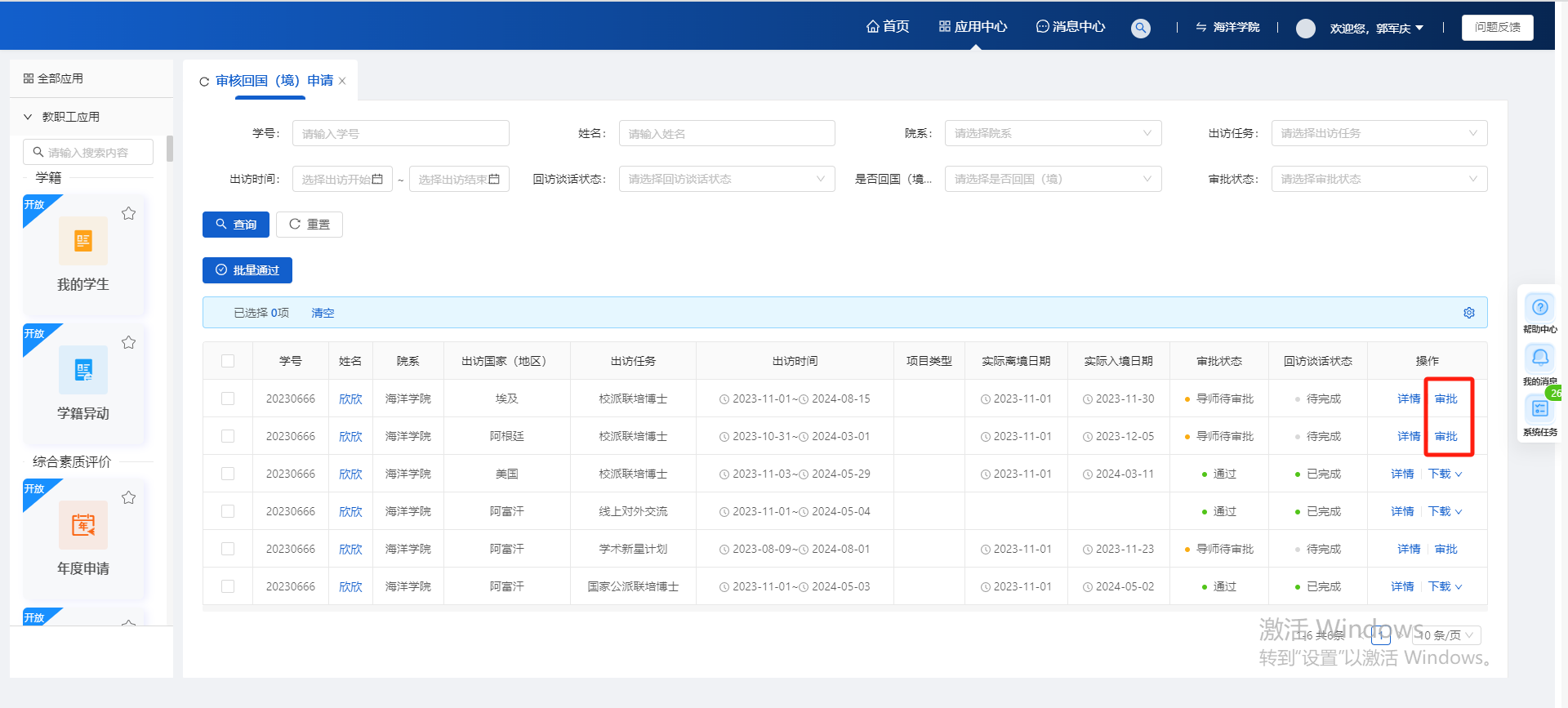 进入审批页面，可以对学生申请的数据进行通过/退回操作。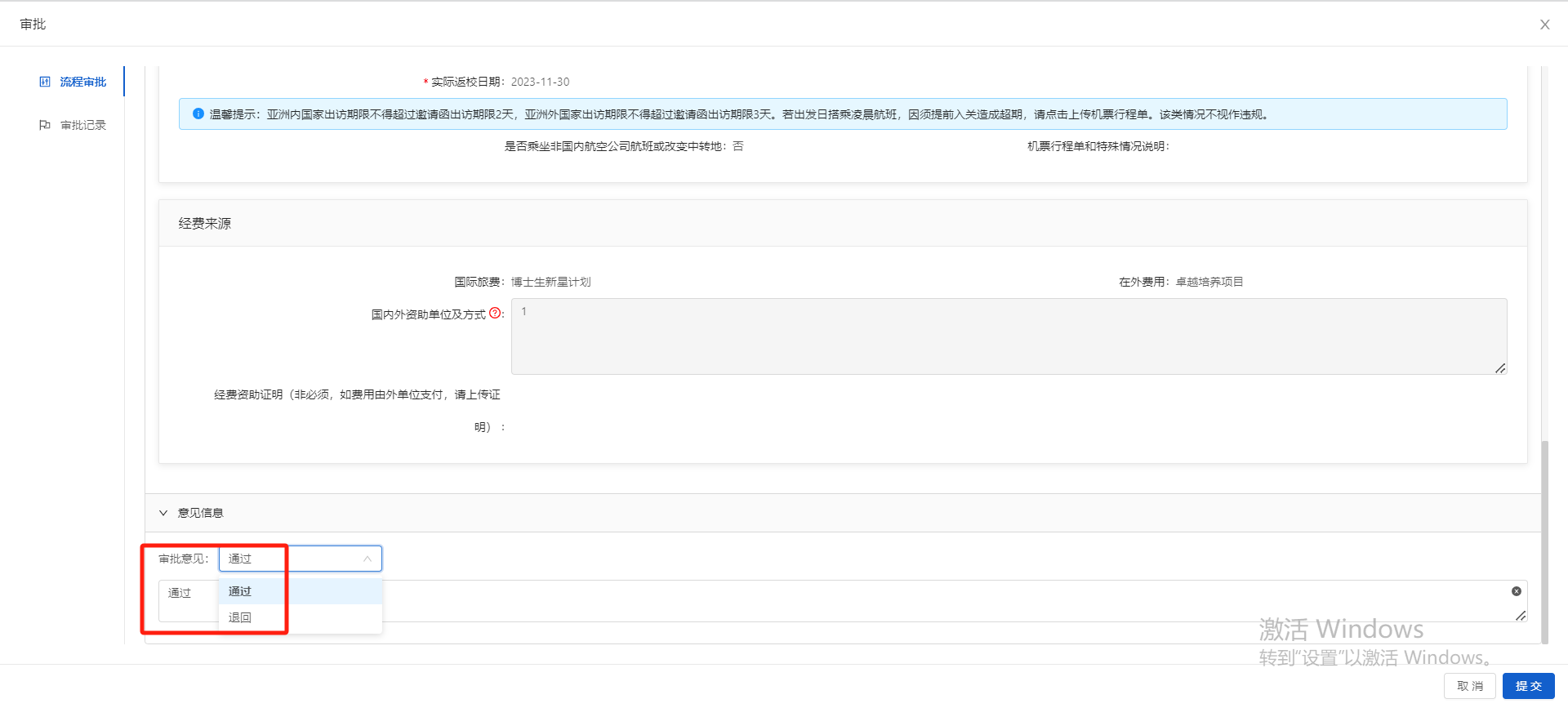 选择审批意见后点击提交按钮。（如审批通过，该条申请的审批状态变为学院研究生科待审核；如审批退回，该条申请数据返回学生，需学生重新填写后提交）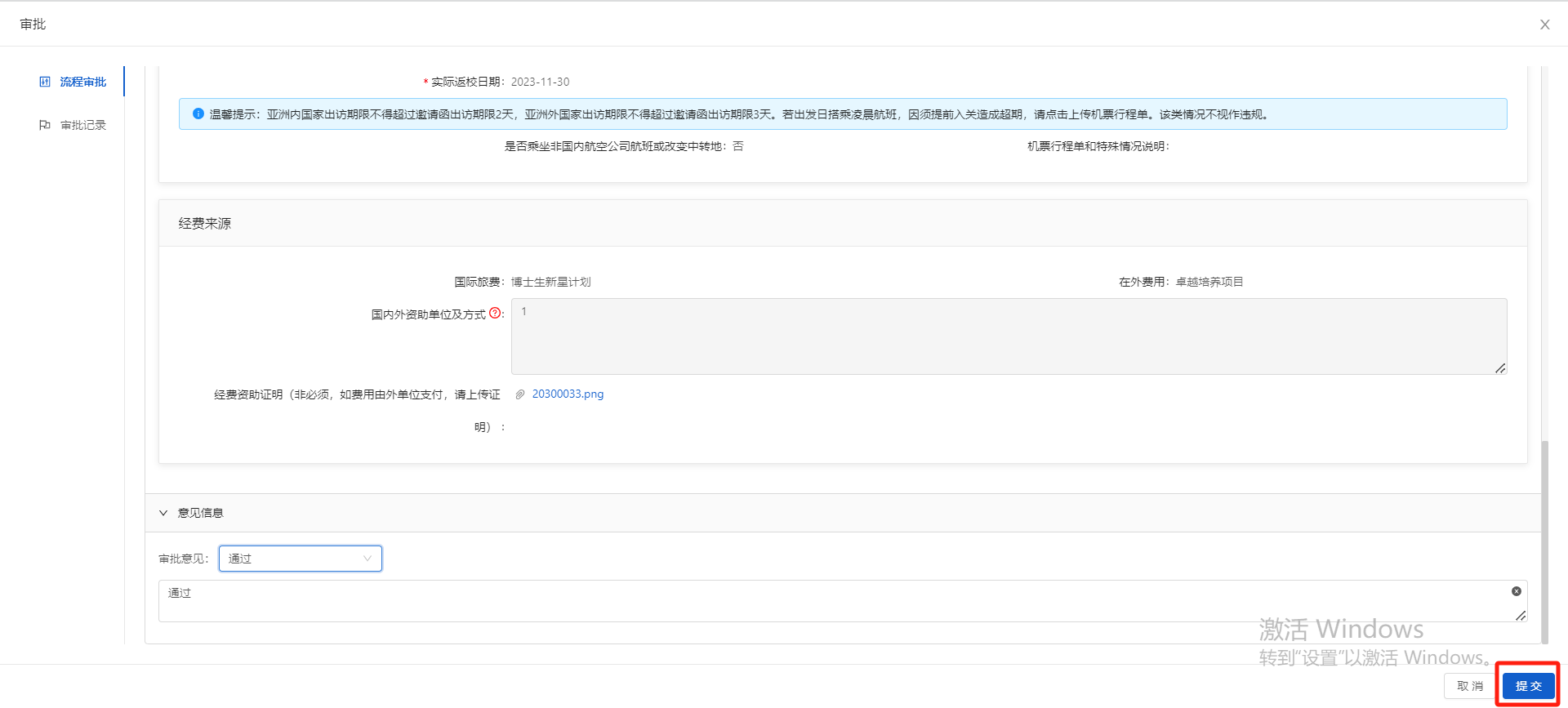 查询重置按钮根据输入的筛选条件，点击查询按钮，可以查询精确的数据。点击重置按钮，可以清除选择/输入的筛选条件。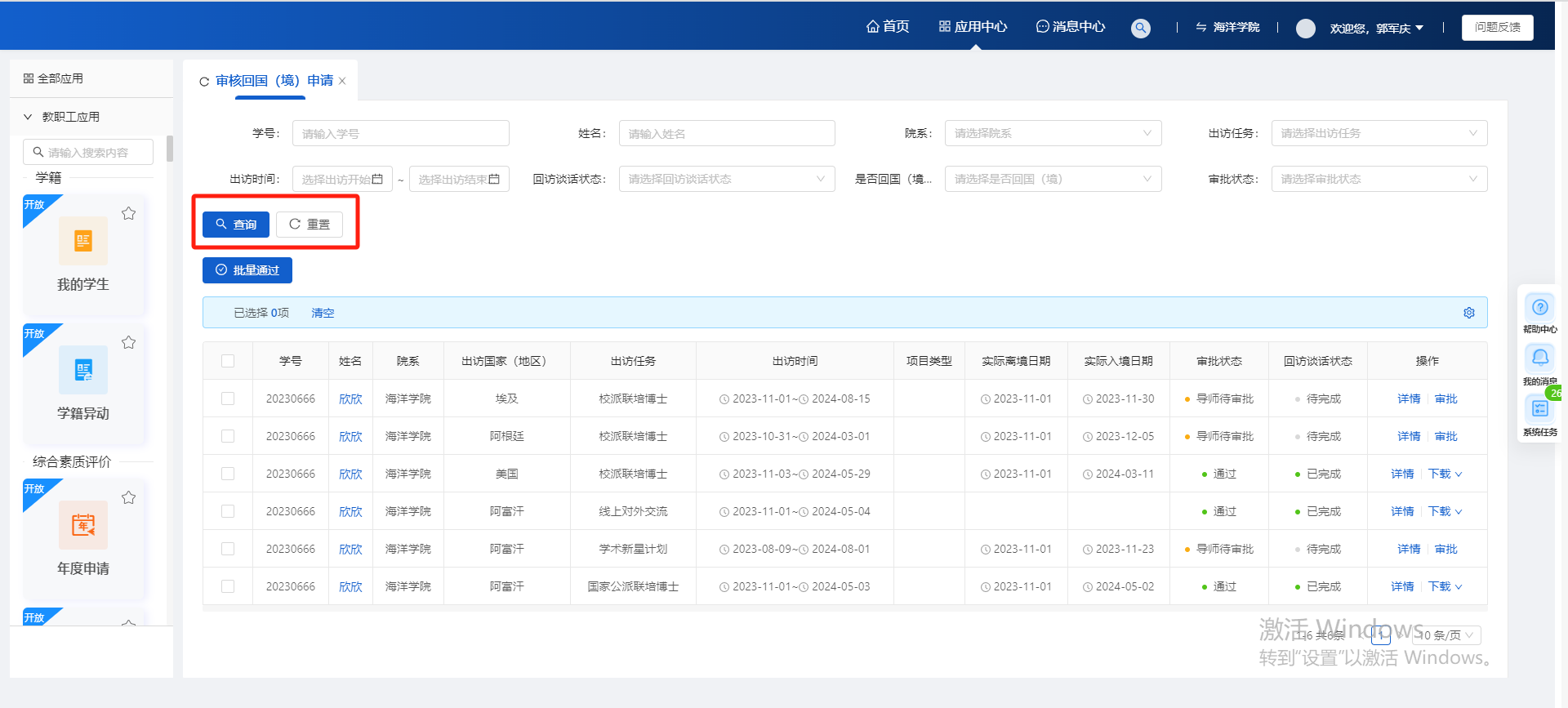 批量通过按钮勾选数据，点击批量通过按钮，可以快速的将要审核的数据通过，审核状态为学院研究生科待审核。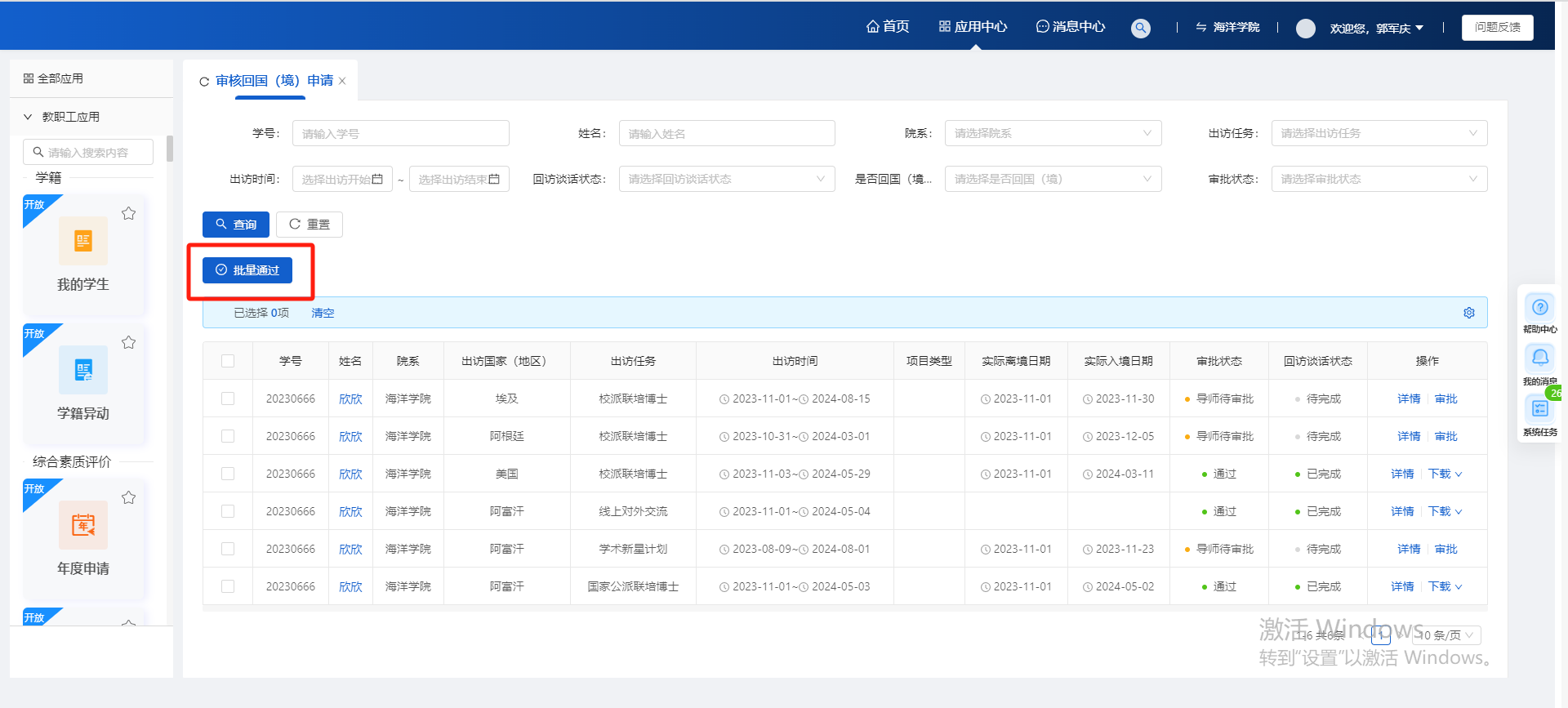 详情按钮点击详情按钮，可以查看数据的详情信息，不可修改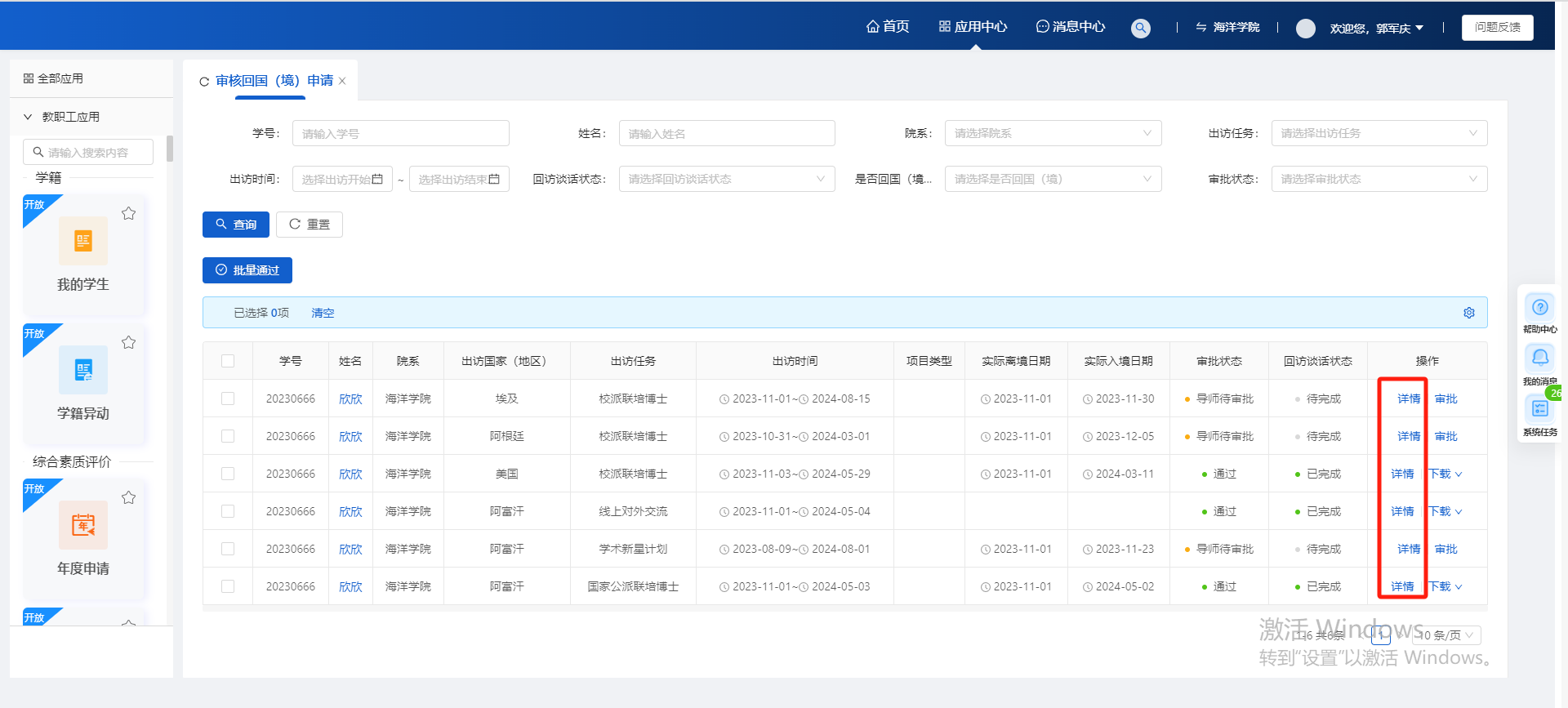 下载按钮下载按钮在数据审核通过后出现，点击下载按钮，可以导出pdf格式的表。非联合培养项目只能下载申请表。联合培养可以下载申请表和留学总结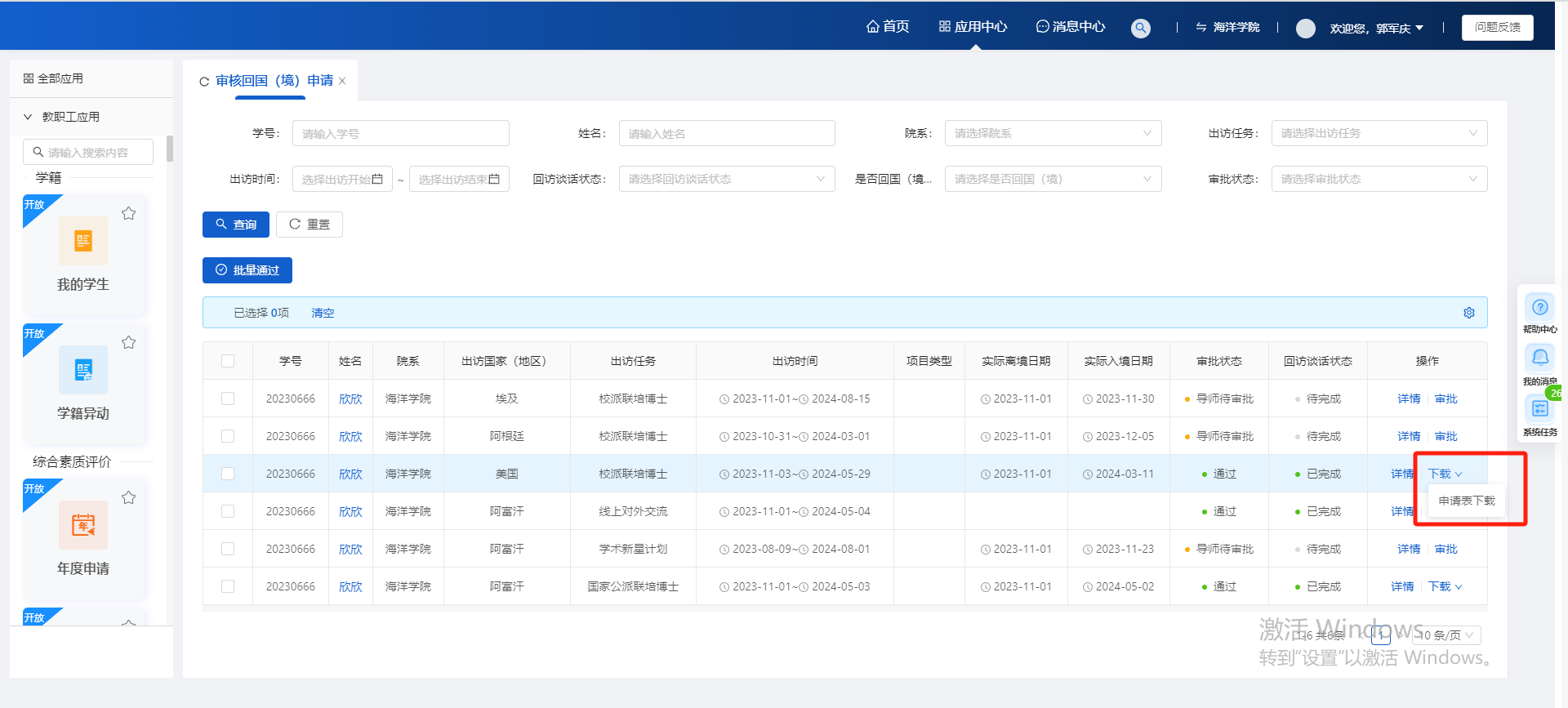 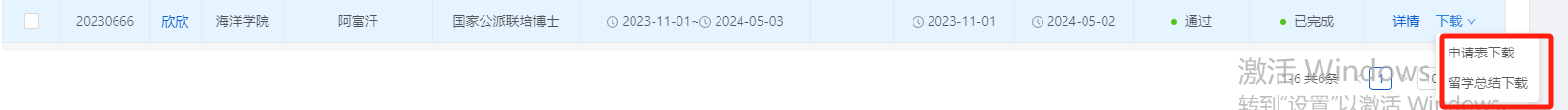 学术新星计划考核页面路径：应用中心-出国境-学术新星计划考核正常审核流程：学生-导师-学院研究生科培养交流环节未完成、培训交流环节完成时间晚于学制到期时间或培养期结束时间、提交考核时间晚于学制到期时间或培养期结束时间的审核流程：学生-导师-学院研究生科-研究生院特批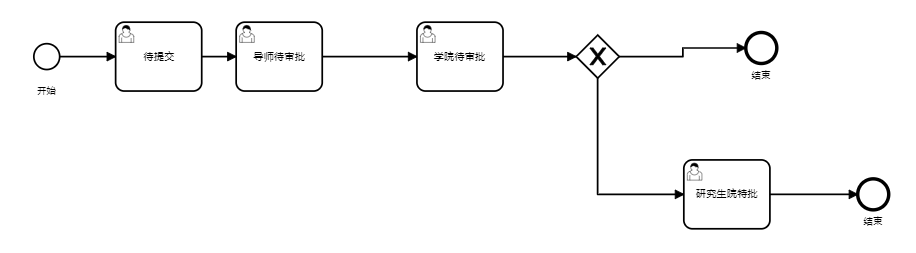 第一步：导师登录账号后，点击页面上方的应用中心第二步：进入应用中心页面后，点击服务分类中的出国境模块第三步：进入出国境模块后，点击学术新星计划考核页面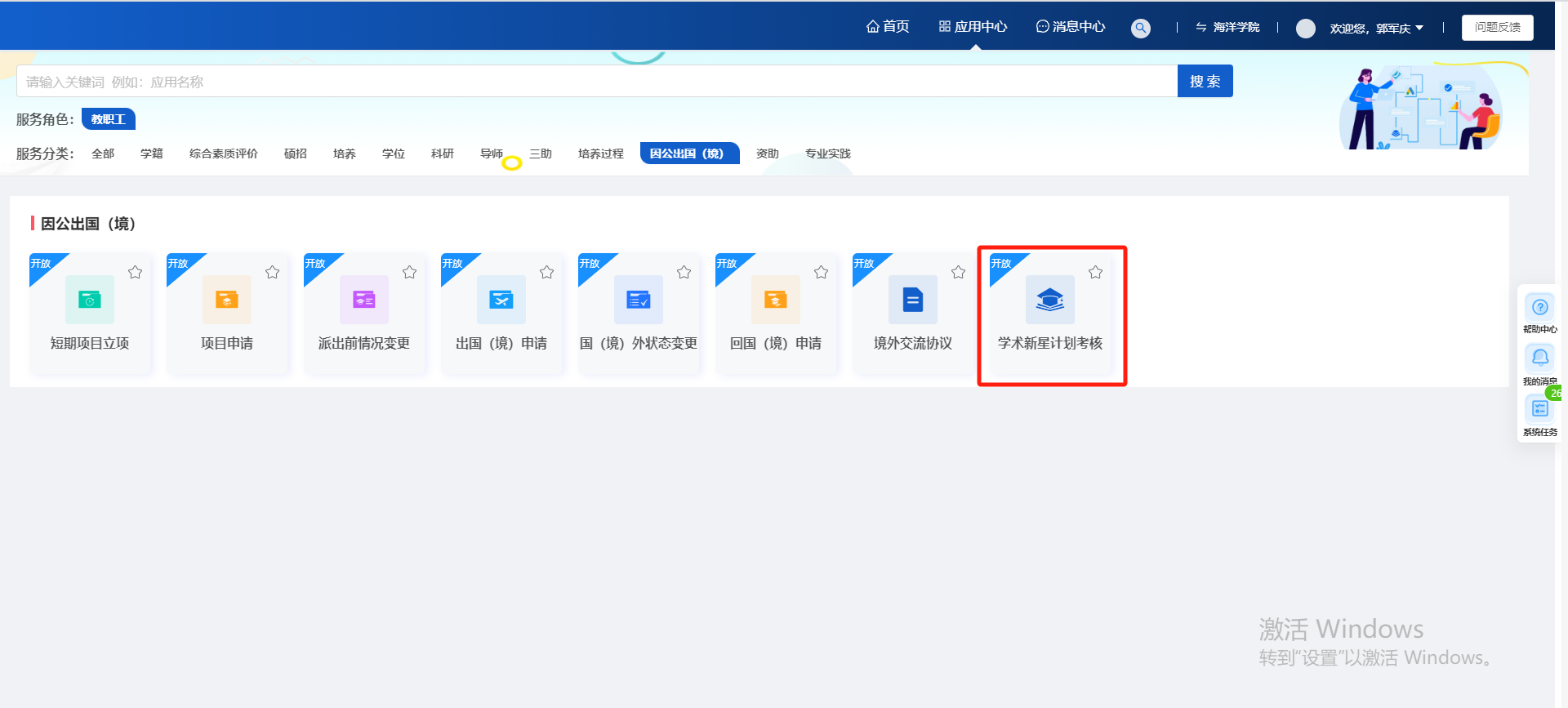 第四步：点击学术新星计划考核板块中的审核按钮，进入学术新星计划考核页面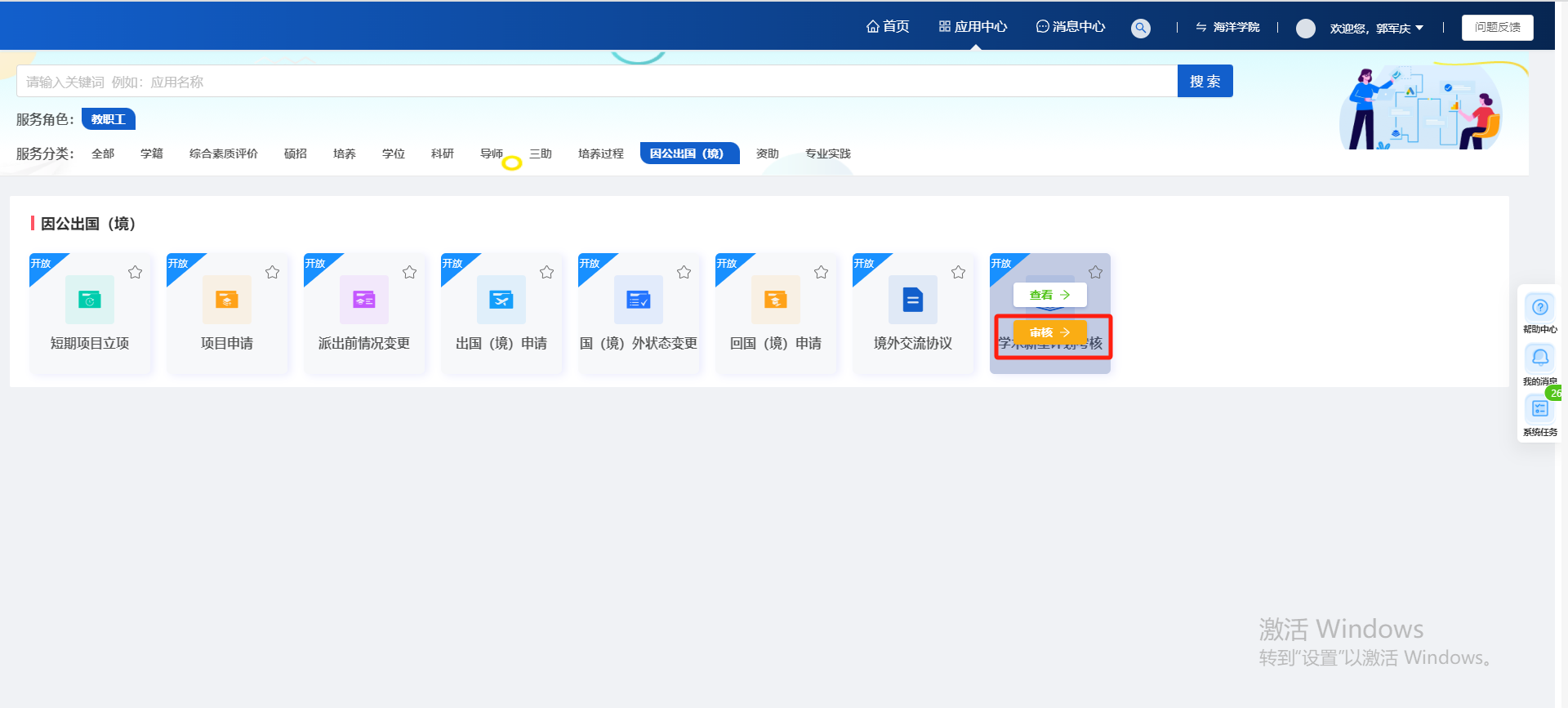 审核按钮进入学术新星计划考核页面，点击审批按钮，可以进入审批页面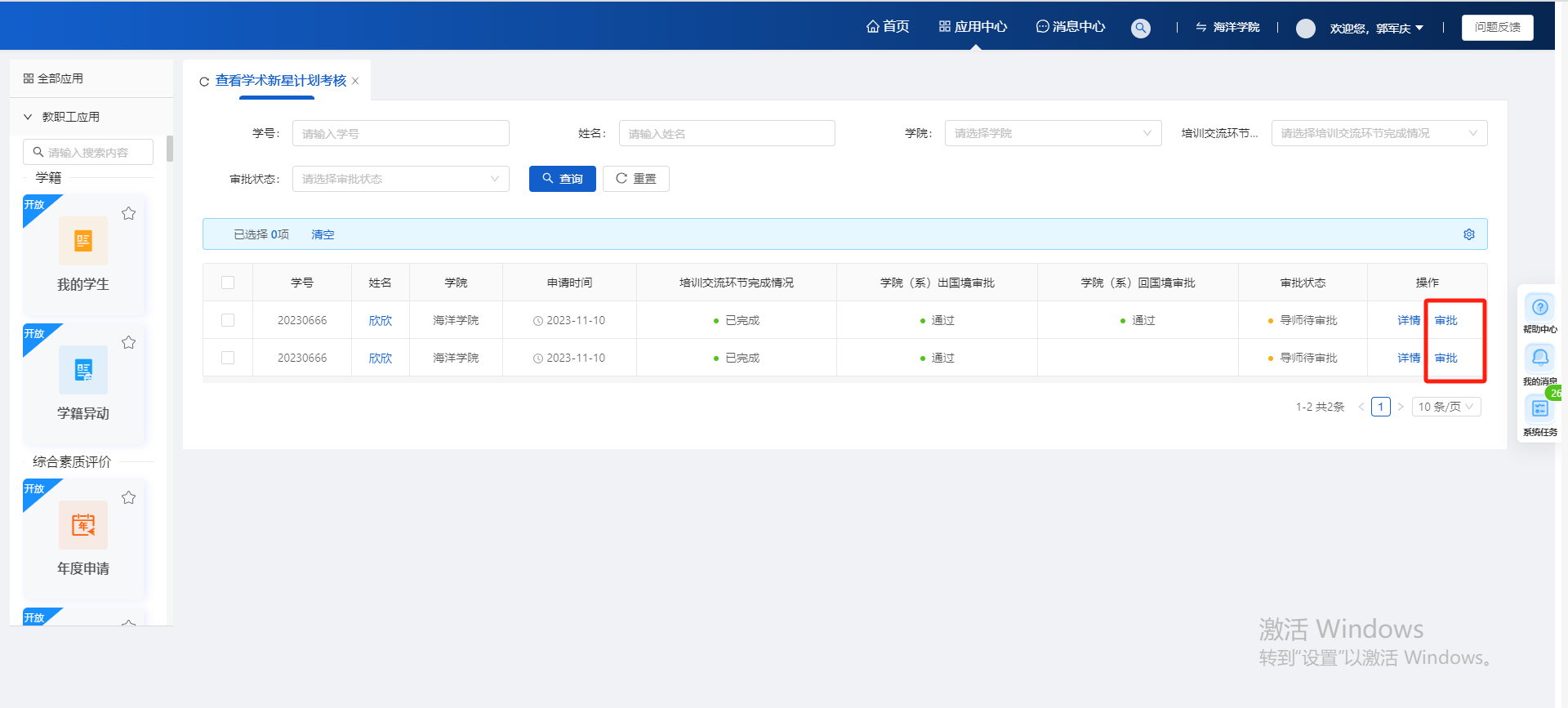 进入审批页面，可以对学生申请的数据进行通过/退回操作。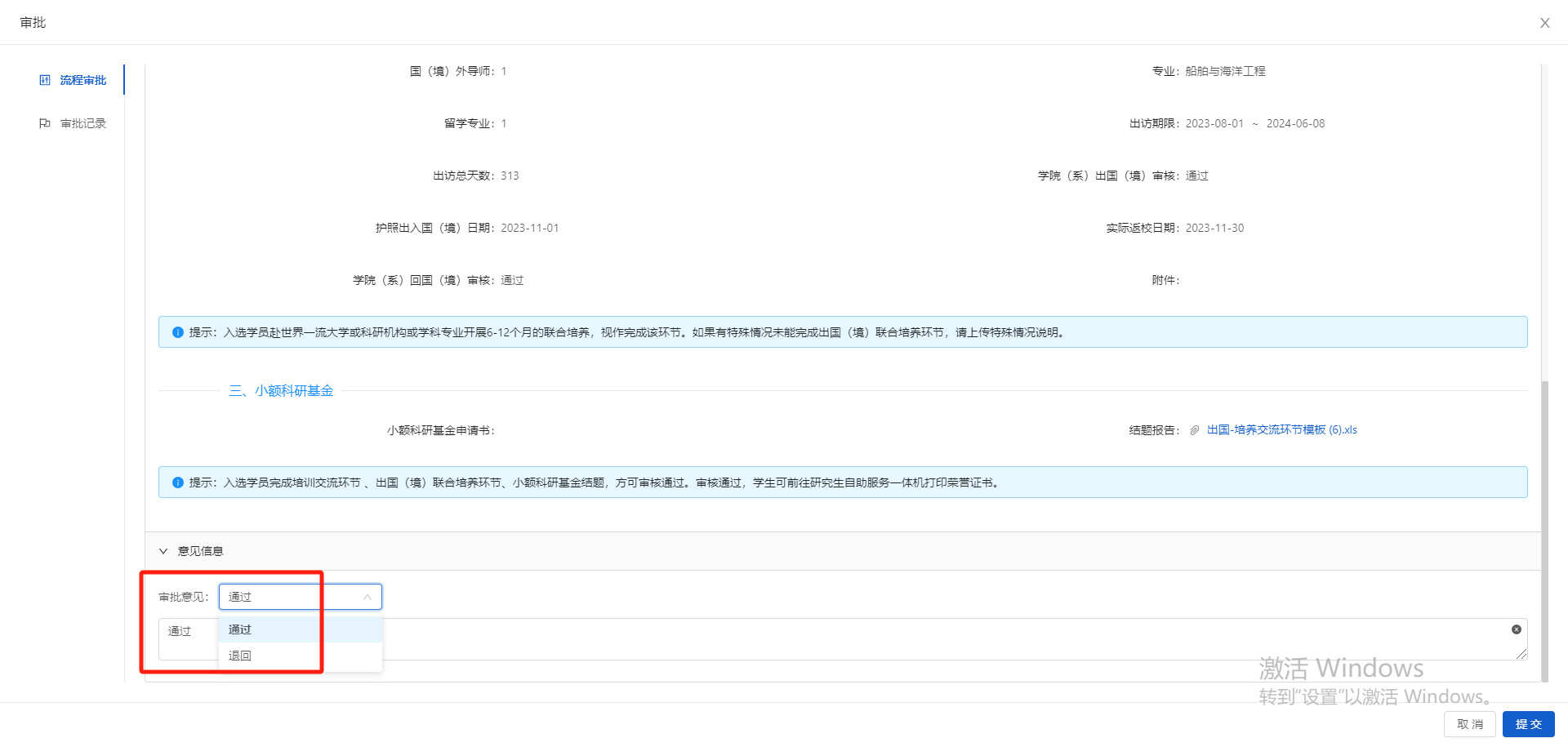 选择审核意见后点击提交按钮。（如审批通过，该条申请的审批状态变为学院研究生科待审核；如审批退回，该条申请数据返回学生，需学生重新填写后提交）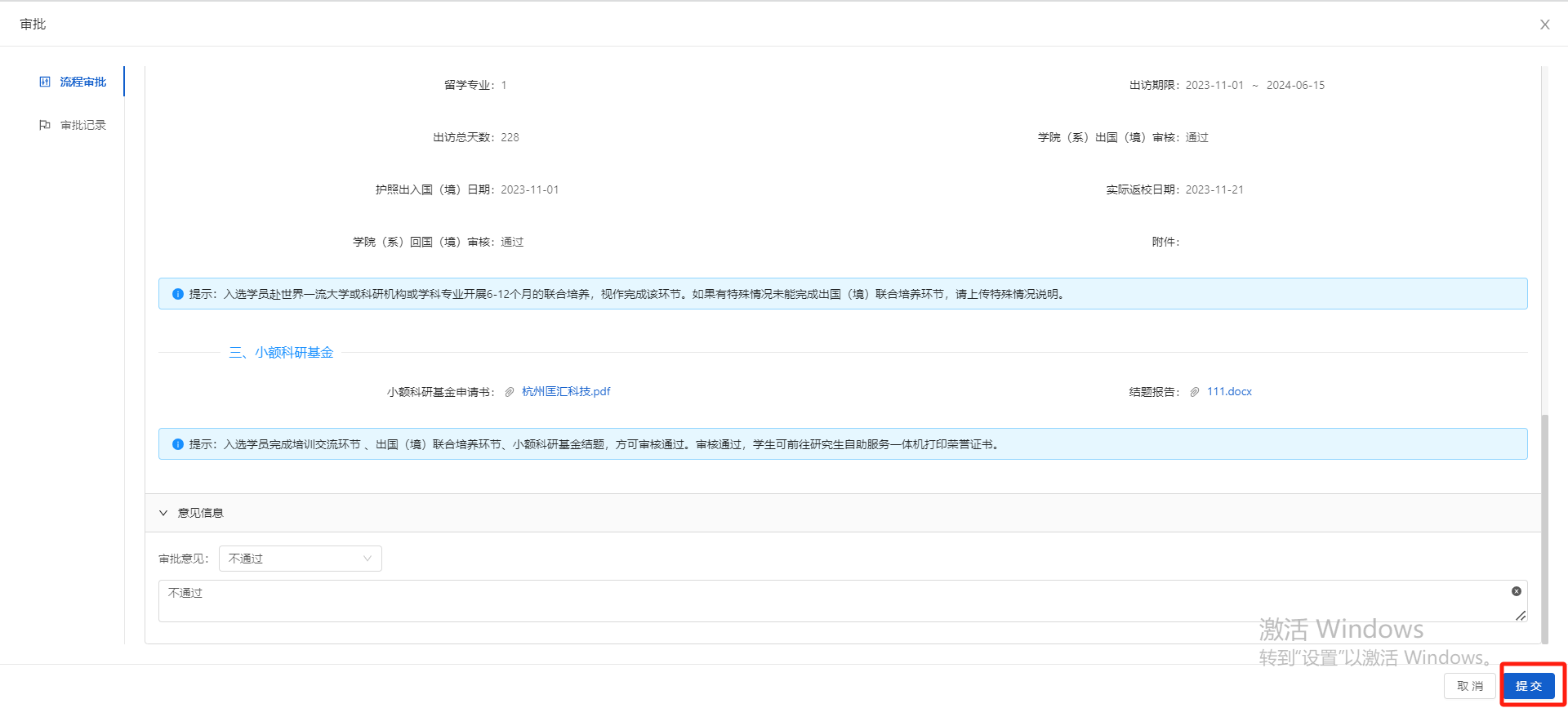 查询重置按钮根据输入的筛选条件，点击查询按钮，可以查询精确的数据。点击重置按钮，可以清除选择/输入的筛选条件。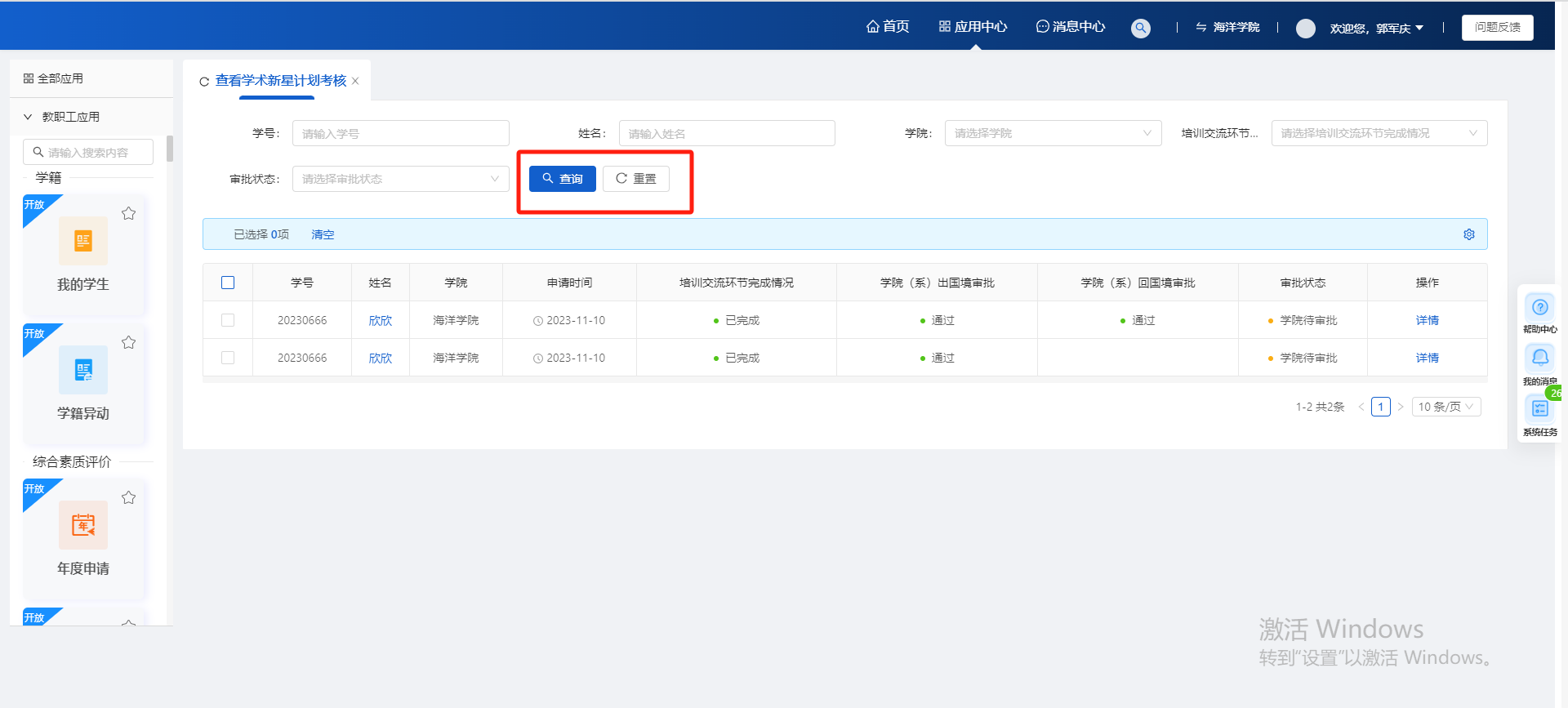 详情按钮点击详情按钮，可以查看数据的详情信息，不可修改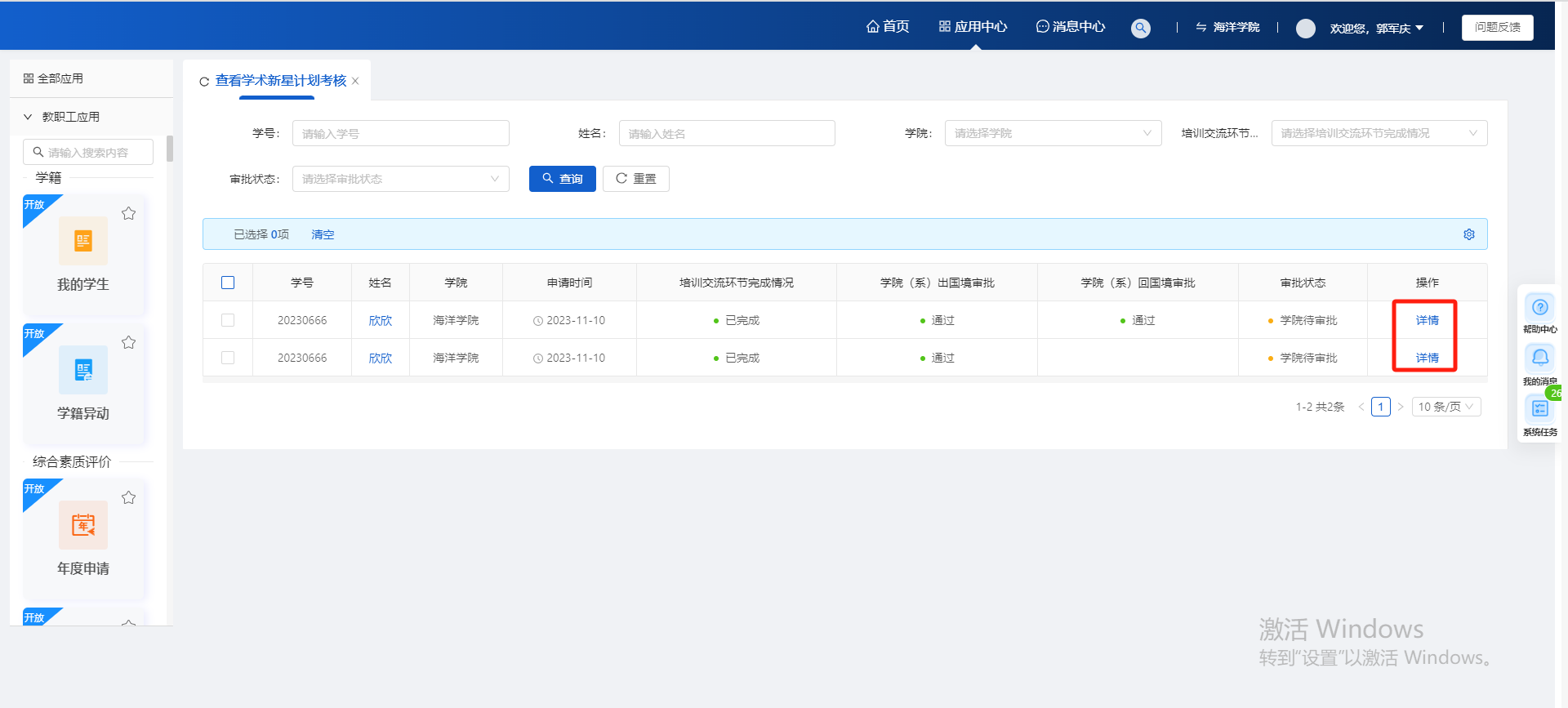 